Аннотация к Рабочей образовательной программесредней группы «Почемучки»      Рабочая образовательная программа предназначена для организации образовательной деятельности с детьми средней группы (дети 4-5 лет).     Основу рабочей образовательной  программы составляет подбор материалов для развернутого перспективного планирования, составленного на основе рабочей образовательной программы  МБДОУ № 166 «Росинка», а также на основе «Комплексной образовательной  программой дошкольного образования «ДЕТСТВО» / Т.И. Бабаева, А. Г. Гогоберидзе, О. В. Солнцева и др. — СПб. : ООО «ИЗДАТЕЛЬСТВО «ДЕТСТВО-ПРЕСС», 2016. — 352 с.      В программе на первый план выдвигается развивающая функция образования, обеспечивающая становление личности ребёнка и ориентирующая на его индивидуальные особенности.При разработке Рабочей образовательной программы учитывалось комплексное решение задач по охране жизни и укреплению здоровья детей, всестороннее воспитание, обогащение развития на основе организации разнообразных видов детской деятельности. В программе комплексно представлены все основные содержательные линии воспитания, обучения и развития ребёнка.Цель программы – создание образовательного пространства, направленного на непрерывное накопление ребенком культурного опыта деятельности и общения в процессе активного взаимодействия с окружающей средой, общения с другими детьми и взрослыми при решении задач социально-коммуникативного, познавательного, речевого, художественно-эстетического и физического развития в соответствии с возрастными и индивидуальными особенностями, ФГОС ДО,      Основной формой образовательной деятельности является непосредственно образовательная деятельность на основе игры, в процессе которой широко используются разнообразные игровые упражнения и игровые ситуации, демонстрационные картины и таблицы, раздаточный материал.     Знания, умения и навыки детей закрепляются в процессе повседневного общения с дошкольниками, во время режимных моментов по пяти образовательным областям и самостоятельной деятельности.     Рабочая образовательная программа средней группы опубликована на сайте МБДОУ http://mdou166-rosinka.ru  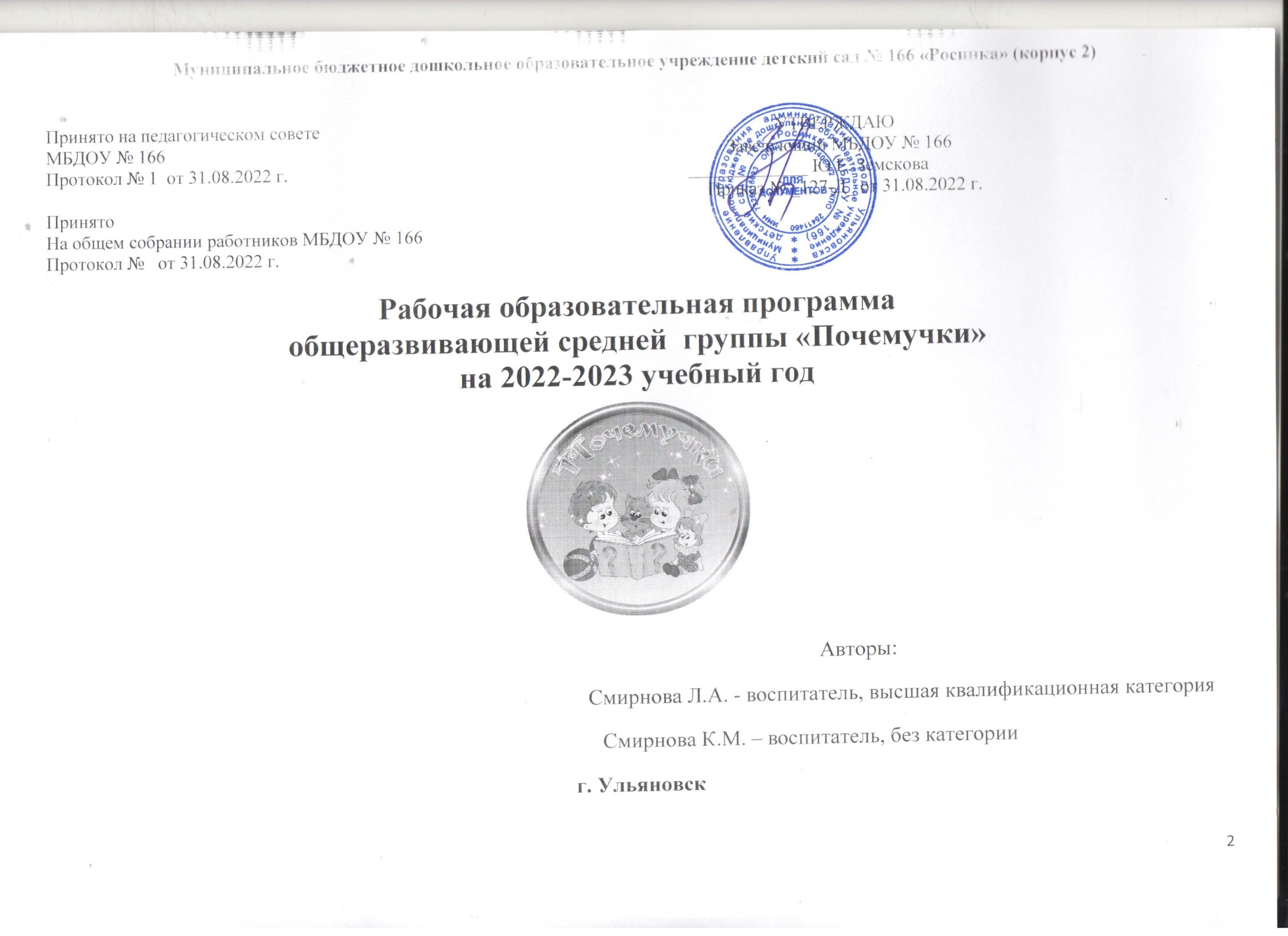 СОДЕРЖАНИЕ ЦЕЛЕВОЙ РАЗДЕЛ ПРОГРАММЫ Обязательная часть Пояснительная записка …………………………………………………………………………………………………………….     5Цели и задачи реализации Программы …………………………………………………………………………………………….   5 Принципы и подходы к формированию Программы …………………………………………………………………………….. ..6Возрастные особенности детей среднего дошкольного возраста ……………………………………………………………….....6Планируемые результаты освоения Программы …………………………………………………………………………………. ...9Часть, формируемая участниками образовательных отношений Основная цель и годовые задачи МБДОУ на 2021-2022 учебный год …………………………………………………………..   11 СОДЕРЖАТЕЛЬНЫЙ РАЗДЕЛ ПРОГРАММЫ 2.1. Обязательная часть Игра как особое пространство развития ребенка …………………………………………………………………………………  .11Описание образовательной деятельности в соответствии с направлениями развития ребенка в пяти образовательных областях …………………………………………………………………………………………………………   .16Модель образовательной деятельности с учетом ФГОС……………………………………………………………………………36Описание вариативных форм, способов, методов и средств реализации Программы ………………………………………... ..  39 Особенности образовательной деятельности разных видов и культурных практик ………………………………………….. ..  43Способы и направления поддержки детской инициативы ……………………………………………………………………… ..  46 Взаимодействие педагогического коллектива с семьями воспитанников ……………………………………………………....    47 2.2. Часть, формируемая участниками образовательных отношений Региональный компонент ………………………………………………………………………………………………………….  .. 48 Особенности осуществления образовательного процесса (климатические, демографические, национально - культурные               и другие ………………………………………………………………………………………………………………………………..  50Перспективный план работы с родителями…………………………………………………………………………………………..52ОРГАНИЗАЦИОННЫЙ РАЗДЕЛ ПРОГРАММЫ3.1. Обязательная частьПримерный учебный план (с сентября по май) …………………………………………………………………………………..   ...54Учебный план совместной образовательной деятельности и культурных практик в режимных моментах……………………...55Режим дня группы «Почемучки»………………………………………………………………………………………………..……..56График проведения НОД на игровой основе ……………………………..……………………………………………………….   ..57 Примерный график (сетка) совместно-образовательной деятельности в процессе режимных моментов ……..……………...  ..58Особенности традиционных событий, праздников, мероприятий…………………………………………………………………..62Материально-техническое обеспечение образовательного процесса ………………………………………………………….. .... 63 Предметно-развивающая среда группы «Почемучки» …………………………………………………………………………….. . 64 Кадровое обеспечение образовательного процесса ……………………………………………………………………………… …65 3.2. Часть, формируемая участниками образовательных отношений Методическое обеспечение …………………………………………………………………………………………………………….65 Приложение Рабочая программа воспитания в средней группе «Почемучки»…………………………………………………………..…………67  Целевой разделОбязательная частьПояснительная записка.     Рабочая программа по развитию детей средней группы «Почемучки» разработана в соответствии с РОП МБДОУ №166, в соответствии с введением в действие ФГОС ДО. Рабочая программа по развитию детей средней  группы обеспечивает разностороннее развитие детей в возрасте от 4 до 5 лет с учетом их возрастных и индивидуальных особенностей по основным направлениям: социально – коммуникативному, познавательному, речевому, художественно – эстетическому и физическому.     Программа направлена на формирование общей культуры, укрепление физического и психического здоровья ребенка, формирование основ безопасного поведения, двигательной и гигиенической культуры, а также обеспечивает социальную успешность детей.        Образовательный процесс в средней группе «Росток» осуществляется в соответствии с «Комплексной образовательной  программой дошкольного образования «ДЕТСТВО» / Т.И. Бабаева, А. Г. Гогоберидзе, О. В. Солнцева и др. — СПб. : ООО «ИЗДАТЕЛЬСТВО «ДЕТСТВО-ПРЕСС», 2016. — 352 с. Цель Программы – создать каждому ребенку в детском саду возможность для развития способностей, широкого взаимодействия с миром, активного практикования в разных видах деятельности, творческой самореализации. Программа направлена на развитие самостоятельности, познавательной и коммуникативной активности, социальной уверенности и ценностных ориентаций, определяющих поведение, деятельность и отношение ребенка к миру. Задачи реализации программы Укреплять  физическое и психическое здоровье ребенка, формировать основы его двигательной и гигиенической культуры. Развивать на основе разного образовательного содержания эмоциональную отзывчивость, способности к сопереживанию, готовности к проявлению гуманного отношения в детской деятельности, поведении, поступках. Развивать познавательную активность, любознательность, умственные способности и речь ребенка. Пробуждать творческую активность и воображение ребенка, желание включаться  в творческую деятельность. Побуждать органичное вхождение ребенка в современный мир, разнообразное взаимодействие с различными сферами культуры: с изобразительным искусством и музыкой, детской литературой и родным языком, экологией, математикой, игрой; Приобщать ребенка к красоте, добру.Принципы формирования ПрограммыПринцип обогащения (амплификация) детского развития. Принцип построения образовательной деятельности на основе индивидуальных особенностей каждого ребенка, при котором сам ребенок становится активным в выборе содержания своего образования, становится субъектом дошкольного образования.Принцип содействия и сотрудничества детей и взрослых, признания ребенка полноценным участником (субъектом) образовательных отношений. Принцип поддержки инициативы детей в различных видах деятельности. Принцип сотрудничества с семьёй.Принцип приобщения детей к социокультурным нормам, традициям семьи, общества и государства.Принцип формирования познавательных интересов и познавательных действий ребенка в различных видах деятельности. Принцип возрастной адекватности дошкольного образования (соответствия условий, требований, методов возрасту и особенностям развития).Принцип учёта этнокультурной ситуации развития детей. Возрастные  особенности детей:Средний дошкольный возраст (4-5 лет). Дети 4–5 лет всё ещё не осознают социальные нормы и правила поведения, однако у них уже начинают складываться обобщённые представления о том, как надо и не надо себя вести. Как правило, к пяти годам дети без напоминания взрослого здороваются и прощаются, говорят «спасибо» и «пожалуйста», не перебивают взрослого, вежливо обращаются к нему. Кроме того, они могут по собственной инициативе убирать игрушки, выполнять простые трудовые обязанности, доводить дело до конца. В этом возрасте у детей появляются представления о том, как положено себя вести девочкам, и как — мальчикам. Дети хорошо выделяют несоответствие нормам и правилам не только в поведении другого, но и в своём собственном. Таким образом, поведение ребёнка 4—5 лет не столь импульсивно и непосредственно, как в 3—4 года, хотя в некоторых ситуациях ему всё ещё требуется напоминание взрослого или сверстников о необходимости придерживаться тех или иных норм и правил.В этом возрасте детьми хорошо освоен алгоритм процессов умывания, одевания, купания, приёма пищи, уборки помещения. Дошкольники знают и используют по назначению атрибуты, сопровождающие эти процессы: мыло, полотенце, носовой платок, салфетку, столовые приборы. Уровень освоения культурно-гигиенических навыков таков, что дети свободно переносят их в сюжетно-ролевую игру.К 4—5 годам ребёнок способен элементарно охарактеризовать своё самочувствие, привлечь внимание взрослого в случае недомогания.Дети имеют дифференцированное представление о собственной гендерной принадлежности, аргументируют её по ряду признаков («Я мальчик, я ношу брючки, а не платьица, у меня короткая причёска»). К пяти годам дети имеют представления об особенностях наиболее распространённых мужских и женских профессий, о видах отдыха, специфике поведения в общении с другими людьми, об отдельных женских и мужских качествах.К четырем годам основные трудности в поведении и общении ребёнка с окружающими, которые были связаны с кризисом трех лет (упрямство, строптивость, конфликтность и др.), постепенно уходят в прошлое, и любознательный ребенок активно осваивает окружающий его мир предметов и вещей, мир человеческих отношений. Лучше всего это удается детям в игре. Дети 4—5 лет продолжают проигрывать действия с предметами, но теперь внешняя последовательность этих действий уже соответствует реальной действительности: ребёнок сначала режет хлеб и только потом ставит его на стол перед куклами (в раннем и в самом начале дошкольного возраста последовательность действий не имела для игры такого значения). В игре дети называют свои роли, понимают условность принятых ролей. Происходит разделение игровых и реальных взаимоотношений. В 4—5 лет сверстники становятся для ребёнка более привлекательными и предпочитаемыми партнёрами по игре, чем взрослый. В возрасте от 4 до 5 лет продолжается усвоение детьми общепринятых сенсорных эталонов, овладение способами их использования и совершенствование обследования предметов. К пяти годам дети, как правило, уже хорошо владеют представлениями об основных цветах, геометрических формах и отношениях величин. Ребёнок уже может произвольно наблюдать, рассматривать и искать предметы в окружающем его пространстве. Восприятие в этом возрасте постепенно становится осмысленным, целенаправленным и анализирующим.В среднем дошкольном возрасте связь мышления и действий сохраняется, но уже не является такой непосредственной, как раньше. Во многих случаях не требуется практического манипулирования с объектом, но во всех случаях ребёнку необходимо отчётливо воспринимать и наглядно представлять этот объект. Внимание становится всё более устойчивым, в отличие от возраста трех лет (если ребёнок пошёл за мячом, то уже не будет отвлекаться на другие интересные предметы). Важным показателем развития внимания является то, что к пяти годам появляется действие по правилу — первый необходимый элемент произвольного внимания. Именно в этом возрасте дети начинают активно играть в игры с правилами: настольные (лото, детское домино) и подвижные (прятки, салочки). В среднем дошкольном возрасте интенсивно развивается память ребёнка. В 5 лет он может запомнить уже 5—6 предметов (из 10—15), изображённых на предъявляемых ему картинках.В возрасте 4—5 лет преобладает репродуктивное воображение, воссоздающее образы, которые описываются в стихах, рассказах взрослого, встречаются в мультфильмах и т.д. Элементы продуктивного воображения начинают складываться в игре, рисовании, конструировании.В этом возрасте происходит развитие инициативности и самостоятельности ребенка в общении со взрослыми и сверстниками. Дети продолжают сотрудничать со взрослыми в практических делах (совместные игры, поручения), наряду с этим активно стремятся к интеллектуальному общению, что проявляется в многочисленных вопросах (почему? зачем? для чего?), стремлении получить от взрослого новую информацию познавательного характера.Возможность устанавливать причинно-следственные связи отражается в детских ответах в форме сложноподчиненных предложений. У детей наблюдается потребность в уважении взрослых, их похвале, поэтому на замечания взрослых ребёнок пятого года жизни реагирует повышенной обидчивостью. Общение со сверстниками по-прежнему тесно переплетено с другими видами детской деятельности (игрой, трудом, продуктивной деятельностью), однако уже отмечаются и ситуации чистого общения. Для поддержания сотрудничества, установления отношений в словаре детей появляются слова и выражения, отражающие нравственные представления: слова участия, сочувствия, сострадания. Стремясь привлечь внимание сверстника и удержать его в процессе речевого общения, ребёнок учится использовать средства интонационной речевой выразительности: регулировать силу голоса, интонацию, ритм, темп речи в зависимости от ситуации общения. В процессе общения со взрослыми дети используют правила речевого этикета: слова приветствия, прощания, благодарности, вежливой просьбы, утешения, сопереживания и сочувствия. Речь становится более связной и последовательной.С нарастанием осознанности и произвольности поведения, постепенным усилением роли речи (взрослого и самого ребёнка) в управлении поведением ребенка становится возможным решение более сложных задач в области безопасности. Но при этом взрослому следует учитывать несформированность волевых процессов, зависимость поведения ребёнка от эмоций, доминирование эгоцентрической позиции в мышлении и поведении.В художественной и продуктивной деятельности дети эмоционально откликаются на произведения музыкального и изобразительного искусства, художественную литературу, в которых с помощью образных средств переданы различные эмоциональные состояния людей, животных, сказочных персонажей. Дошкольники начинают более целостно воспринимать сюжеты и понимать образы.Важным показателем развития ребёнка-дошкольника является изобразительная деятельность. К четырем годам круг изображаемых детьми предметов довольно широк. В рисунках появляются детали. Замысел детского рисунка может меняться по ходу изображения. Дети владеют простейшими техническими умениями и навыками. Конструирование начинает носить характер продуктивной деятельности: дети замысливают будущую конструкцию и осуществляют поиск способов её исполнения.Планируемые результаты освоения программыРебёнок овладевает:Может применять усвоенные знания и способы деятельности для решения несложных задач, поставленных взрослым. Доброжелателен в общении со сверстниками в совместных делах; проявляет интерес к разным видам деятельности, активно участвует в них. Овладевает умениями экспериментирования и при содействии взрослого активно использует их для решения интеллектуальных и бытовых задач.Сформированы специальные умения и навыки (речевые, изобразительные, музыкальные, конструктивные и др.), необходимые для осуществления различных видов детской деятельности.Откликается на эмоции близких людей и друзей. Испытывает радость от общения с животными и растениями, как знакомыми, так и новыми для него. Сопереживает персонажам сказок. Эмоционально реагирует на художественные произведения, мир природы.Проявляет стремление к общению со сверстниками, нуждается в содержательных контактах со сверстниками по поводу игрушек, совместных игр, общих дел, налаживаются первые дружеские связи между детьми. По предложению воспитателя может договориться со сверстником. Стремится к самовыражению в деятельности, к признанию и уважению сверстников.Ребенок охотно сотрудничает со взрослыми не только в практических делах, но активно стремится к познавательному, интеллектуальному общению со взрослыми: задает много вопросов поискового характера. Начинает проявлять уважение к старшим, называет по имени и отчеству.В играх наблюдается разнообразие сюжетов. Называет роль до начала игры, обозначает свою новую роль по ходу игры. Проявляет самостоятельность в выборе и использовании предметов-заместителей, с интересом включается в ролевой диалог со сверстниками.Выдвигает игровые замыслы, инициативен в развитии игрового сюжета. Вступает в ролевой диалог. Проявляет интерес к игровому экспериментированию с предметами и материалами. Проявляет творчество в создании игровой обстановки, в театрализации.В играх с правилами принимает игровую задачу, проявляет интерес к результату, выигрышу. Речевые контакты становятся более длительными и активными. Для привлечения и сохранения внимания сверстника использует средства интонационной речевой выразительности (силу голоса, интонацию, ритм и темп речи). Выразительно читает стихи, пересказывает короткие рассказы, передавая свое отношение к героям. Использует в речи слова участия, эмоционального сочувствия, сострадания для поддержания сотрудничества, установления отношений со сверстниками и взрослыми. С помощью образных средств языка передает эмоциональные состояния людей и животных.Движения стали значительно более уверенными и разнообразными. Испытывает острую потребность в движении, отличается высокой возбудимостью. В случае ограничения активной двигательной деятельности быстро перевозбуждается, становится непослушным, капризным. Эмоционально окрашенная деятельность становится не только средством физического развития, но и способом психологической разгрузки.Выполняет доступные возрасту гигиенические процедуры, соблюдает элементарные правила здорового образа жизни: рассказывает о последовательности и необходимости выполнения культурно-гигиенических навыков. Самостоятелен в самообслуживании, сам ставит цель, видит необходимость выполнения определенных действий. В привычной обстановке самостоятельно выполняет знакомые правила общения со взрослыми здоровается и прощается, говорит «спасибо» и «пожалуйста». По напоминанию взрослого старается придерживаться основных правил поведения в быту и на улице.  Отличается высокой активностью и любознательностью. Задает много вопросов поискового характера: «Почему?», «Зачем?», «Для чего?», стремится установить связи и зависимости в природе, социальном мире. Владеет основными способами познания, имеет некоторый опыт деятельности и запас представлений об окружающем; с помощью воспитателя активно включается в деятельность экспериментирования. В процессе совместной исследовательской деятельности активно познает и называет свойства и качества предметов, особенности объектов природы, обследовательские действия. Объединяет предметы и объекты в видовые категории с указанием характерных признаков.Имеет представления:о себе: знает свое имя полное и краткое, фамилию, возраст, пол. Осознает некоторые свои умения (умею рисовать и пр.), знания (знаю, о чем эта сказка), то, чему научился (строить дом). Стремится узнать от взрослого некоторые сведения о своем организме (для чего нужны руки, ноги, глаза, ресницы и пр.); о семье: знает состав своей семьи, рассказывает о деятельности членов своей семьи, о произошедших семейных событиях, праздниках, о любимых игрушках, домашних животных;об обществе (ближайшем социуме), его культурных ценностях: беседует с воспитателем о профессиях работников детского сада: помощника воспитателя, повара, медицинской сестры, воспитателя, прачки;о государстве: знает название страны и города, в котором живет, хорошо ориентируется в ближайшем окружении. Владеет разными способами деятельности, проявляет самостоятельность, стремится к самовыражению. Поведение определяется требованиями со стороны взрослых и первичными ценностными представлениями о том «что такое хорошо и что такое плохо» (например, нельзя драться, нехорошо ябедничать, нужно делиться, нужно уважать взрослых и пр.). С помощью взрослого ребенок может наметить действия, направленные на достижение конкретной цели.Умеет работать по образцу, слушать взрослого и выполнять его задания, отвечать, когда спрашивают.Часть, формируемая участниками образовательных отношенийОсновная цель и годовые задачи МБДОУ на 2022-2023 учебный годВ соответствии с результатами анализа работы за 2021-2022 учебный год на новый 2022-2023 учебный год выносятся следующие задачи:ребенка и с учетом социального заказа родителей. Основные задачи:1. В целях охраны и обеспечения здоровья детей продолжать работу по формированию здорового образа жизни и основам безопасности в дошкольном учреждении и семье, расширить комплекс профилактических и оздоровительных мероприятий и оптимизировать здоровьесберегающие технологии во всех направлениях развития и обучения детей.2.Повысить качество развития речевых навыков дошкольников через использование современных образовательных технологий и методик, направленных  на развитие речи детей.3.Способствовать вовлечению родителей в совместный процесс воспитания, образования, оздоровления и развития детей, используя наряду с живым общением (безусловно, приоритетным), современные технологии.Решение данных годовых задач по развитию детей осуществляется через все виды деятельности.Содержательный раздел программы2.1. Обязательная частьИгра как особое пространство развития ребенкаВ средней группе воспитатель продолжает обогащение игрового опыта детей. Задачи развития игровой деятельности 1.  Развивать все компоненты детской игры (обогащать тематику и виды игр, игровые действия, сюжеты, умения устанавливать ролевые отношения, создавать игровую обстановку, используя для этого реальные предметы и их заместители, действовать в реальной и воображаемой игровых ситуациях). 2.  Обогащать содержание детских игр, развивать воображение, творчество, интерес к игровому экспериментированию.3.  Формировать умение следовать игровым правилам в дидактических, подвижных, развивающих играх. 4.  Воспитывать доброжелательные отношения между детьми, обогащать способы их игрового взаимодействияСюжетно-ролевые игры      Проявление интереса к отображению в сюжетно-ролевых играх семейных и несложных профессиональных отношений взрослых (врач — пациент, парикмахер — клиент, капитан — матрос и др.), к объединению в одном сюжете разнообразных по тематике событий (мама с дочкой собрались идти в гости, сначала они зашли в парикмахерскую, а затем в магазин за подарками). Поддержка эмоционального вовлечения в содержание, которое находит отражение в игре.     Освоение новых способов ролевого поведения: способности строить сюжеты с большим количеством персонажей, самостоятельно вести ролевые диалоги, выполнять по ходу развития сюжета не одну, а несколько ролей. Развитие умений до начала игры определять тему, одно-два игровых события («Во что будем играть? Что произойдет?»), распределять роли до начала игры. Самостоятельное использование в играх предметов-заместителей (разнообразные кубики, бруски, флаконы, веревки, бечевки, которые могут быть использованы в качестве других предметов). По побуждению воспитателя использование изобразительных игровых действий («чик-чик, это чек»). Освоение способа развития игрового замысла через проблемную ситуацию: потеря какого-либо предмета (у парикмахера исчезли все расчески), невозможности достичь цель (корабль сбился с курса).     Развитие умения вести разные ролевые диалоги — в начале года в совместной игре с воспитателем, а во втором полугодии — в совместной игре со сверстниками. В совместной игре с воспитателем изменять содержание диалога в зависимости от смены ролей, обмениваться ролями с воспитателем, действуя в соответствии с новой игровой позицией (диалоги по телефону в разных ролях — мамы, папы, бабушки, детей).     Освоение способа сокращения предметных игровых действий детей за счет обозначения части сюжета в речевом плане («Как будто мы уже покормили кукол и теперь будем одевать их на прогулку»).      Самостоятельное включение в игровой сюжет новых событий, ролей, проявление творчества в выборе предметов-заместителей и создании игровой обстановки (устраивать комнату для кукол, обстановку магазина, парикмахерской, кабинета врача, гаража и т. п.). Использование по собственной инициативе в играх ряженья, масок, музыкальных игрушек (бубен, металлофон, дудочки, свистульки). К концу года самостоятельное придумывание реплик игровых персонажей, использование разных интонаций в ролевых диалогах, комбинирование в сюжете 3—4-х эпизодов, разнообразного содержания,     Развитие доброжелательности в игровом общении с партнерами - сверстниками. Проявление инициативности в игровом взаимодействии со сверстниками, добрых чувств по отношению к сверстникам и игрушкам, интереса к общему замыслу и к согласованию действий с играющими детьми. Режиссерские игры     Участие в режиссерских играх на основе литературного опыта, впечатлений от просмотра мультипликационных фильмов, комбинирования событий из разных мультфильмов или сказок. Отображение в индивидуальных играх эмоционально значимых событий (посещение врача, приход гостей, поездка в поезде и пр.).     Освоение умения представить готовую сюжетную ситуацию и показать ее зрителю (взрослому). Проявление самостоятельности в осуществлении режиссерской игры (передвижение игрушек по игровому полю, озвучивание событий, комментирование происходящего в игре). По побуждению воспитателя, а впоследствии самостоятельно озвучивание диалога между персонажами, выражение оценки персонажей, их действий («зайчик-трусишка испугался волка, побежал»).     Проявление инициативы в выборе необходимых материалов и игрушек для создания обстановки режиссерской игры, использовании предметов-заместителей.      Проявление интереса к режиссерской игре на основе ситуации, служащей завязкой сюжета (например: в кроватке лежит мишка с перевязанной бинтом лапой; кукла Маша накрыла стол и ждет гостей). По побуждению воспитателя высказывание предположений о том, что произойдет дальше, разыгрывание продолжения ситуации, передача диалогов героев. К концу года самостоятельное придумывание и создание ситуаций-завязок сюжета режиссерской игры при помощи игрушек и предметов, их показывают воспитателю, сверстникам.Игровые импровизации и театрализация      Участие в творческих имитационных играх, развитие умения мимикой, жестами, движениями передавать разное эмоциональное состояние персонажей («зайчик заблудился, испугался, но его нашли медвежата, приласкали, отвели домой, и все смеются, хлопают в ладоши, радуются»). Использование жестов и движений для передачи физических особенностей игрового образа («летят большие птицы и маленькие птички», «идут по снегу большой медведь и маленькая обезьянка»). Освоение умений жестом показать: маленькая бусинка, куколка — вот такая; огромный снежный ком, дом, гора — вот такие, передать интонацией и силой голоса игровой образ (маленькая мышка и великан, гномик и дракон). В играх на темы литературных произведений освоение умений выразительно передавать особенности движений, голоса, эмоциональные состояния.      Участие в театрализациях на темы любимых сказок («Репка», «Кот, петух и лиса», «Колобок»). Самостоятельное использование предметов для ряженья: элементов костюмов сказочных героев, масок животных, эмблем с изображениями любимых литературных персонажей (Винни-Пух, Буратино). Проявление желания самостоятельно воспроизводить в играх-драматизациях полюбившиеся эпизоды сказок, мультипликационных фильмов.Игра-экспериментирование с различными предметами и материалами     Игры с водой, снегом, льдом. «Волшебная вода» (смешивание подкрашенной воды и получение разнообразных «волшебных» цветов и оттенков). «Цветные капельки» (капанье из пипетки в баночки с водой жидкой краски различной густоты и насыщенности и наблюдение за «путешествием» капельки). «Льдинки» (замораживание окрашенной воды в разных формочках и украшение льдинками построек из снега). «Ледяные узоры» (замораживание в воде узоров из камешков, бусинок, листьев и рассматривание их). «Освобождение из плена» (размораживание маленьких игрушек, замороженных во льду «ледяной колдуньей»). «Тонет — не тонет» (испытание на плавучесть игрушек из разного материала). «Снежные фигуры» (лепка из снега снежных баб, снегурочек, зайчиков, игра в снежное царство), «Кто прошел?» (узнавать следы на снегу по отпечаткам).     Игры с мыльной водой и пеной. «Мыльные пузыри» (пускание мыльных пузырей с помощью разных предметов: соломинок, трубочек, деревянных катушек из-под ниток и пр.). «У кого пена выше и пышней» (выдувание воздуха через трубочку и т. п. в мыльную воду с целью получения самой большой). «Подушка из пены» (испытание: какие предметы, из каких материалов могут лежать на поверхности пены).      Игры с зеркалом. «Поймай солнышко» (маленьким зеркалом поймать луч солнца и пустить зайчика). «Солнечные зайчики» (воспитатель и дети пускают веселых солнечных зайчиков). «Что отражается в зеркале» (пытаться  увидеть, что находится за спиной, справа, слева, на потолке, только с помощью зеркала).      Игры со светом. «Театр теней», «У кого тень интересней», «Угадай, чья тень» (экспериментирование с тенью), «Прятки и поиски» (поиск спрятанного предмета с помощью фонарика в темноте).     Игры со стеклами. «Мир меняет цвет» (рассматривание окружающего через стекла разного цвета). «Таинственные картинки» (рассматривание цветных картинок через стекла разного цвета и наблюдение: какие изображения на картинке становятся невидимыми). «Все увидим, все узнаем» (рассматривание предметов, мелких картинок, знаков, узоров через увеличительное стекло).     Игры со звуками. «Погремушки» (испытание: какие предметы лучше гремят в коробочках из разных материалов). «Звонкие бутылочки» (испытать, какой звук издает молоточек, если ударять по бутылочкам, наполненным водой, песком, или по пустым). «Угадай, что шуршит, что гремит» (узнать с закрытыми глазами разные звуки: разрывания или сминания бумаги, колебания фольги, насыпания песка, переливания воды и пр.). Дидактические игры. Игры с готовым содержанием и правилами     Совместное с воспитателем участие в играх на сравнение предметов по различным признакам (размеру, форме, цвету, назначению и т. п.), группировку предметов на основе общих признаков (это — посуда, это — обувь; здесь ленты одинаковой длины и одинакового цвета); составление целого изображение из 6—8 частей («Составь картинку», «Пазлы»); выстраивание «ряда» из одинаковых предметов по убыванию или возрастанию того или иного признака (по размеру, по ширине, высоте, интенсивности цвета и т. д.); составление простого плана-схемы с использованием разнообразных замещений реальных объектов (игры «Угадай картинку», «Найди по схеме», «Волшебные знаки»).      Освоение способов планирования своей поисковой игровой деятельности, реализация образов воображения (развивающие игры «Сложи узор», «Точечки», «Уголки», «Уникуб» и др.).     Развитие умения принимать поставленную воспитателем игровую задачу или выдвигать самостоятельно свою задачу в знакомой игре. Самостоятельно или с небольшой помощью воспитателя действовать по правилам, стремиться к результату, контролировать его в соответствии с игровой задачей.     Освоение правил настольно-печатных игр: объединяться со сверстниками, действовать по очереди, по простой схеме и т. п. В совместной с воспитателем игре пояснять ход игры, рассказывать, как правильно действовать в игре. Формулирование в речи, достигнут или нет игровой результат («У меня получилось правильно — картинка составлена»). Самостоятельно замечать неполное соответствие полученного результата требованиям. Проявление желания объяснять сверстникам, как правильно играть в игру; не смеяться над проигравшим сверстником. Результаты развития игровой деятельности Достижения ребенка (Что нас радует) В играх наблюдается разнообразие сюжетов. Ребенок называет роль до начала игры, обозначает свою новую роль по ходу игры.Проявляет самостоятельность в выборе и использовании предметов заместителей, с интересом включается в ролевой диалог со сверстниками.Выдвигает игровые замыслы, инициативен в развитии игрового сюжета или в создании интересных (выразительных) образов игровых персонажей.Вступает в ролевой диалог, отвечает на вопросы и задает их соответственно принятой роли. Играя индивидуально, ведет негромкий диалог с игрушками, комментирует их «действия», говорит разными голосами за разных персонажей.Проявляет интерес к игровому экспериментированию с предметами и материалами.Проявляет творчество в создании игровой обстановки, в театрализации эпизодов любимых сказок, в имитации действий животных, сказочных героев и пр.В играх с правилами принимает игровую задачу, проявляет интерес к результату, выигрышу.Доброжелателен в общении с партнерами по игре. Вызывает озабоченность и требует совместных усилий педагогов и родителей В игре ребенок повторяет однообразные сюжетные эпизоды. Затрудняется исполнять разные роли в одной сюжетно-ролевой игре, придумать новый вариант сюжета или новую роль.Испытывает затруднения в согласовании игровых действий с партнерами-сверстниками, вступает в конфликты, не пытается вникнуть в общий замысел. Нуждается в помощи воспитателя для установления игрового взаимодействия со сверстниками.игре с воспитателем проявляет интерес к его игровым действиям, повторяет их, но испытывает трудности в ролевом диалоге.В играх с правилами путает последовательность действий, вступает в игру раньше сигнала, упускает правила.Затрудняется назвать и перечислить любимые игры.Описание образовательной деятельности по 5 образовательным областямОбразовательная область «Социально – коммуникативное развитие»Дошкольник входит в мир социальных отношений.Задачи образовательной деятельностиВоспитывать доброжелательное отношение к взрослым и детям: быть приветливым, проявлять интерес к действиям и поступкам людей, желание по примеру воспитателя помочь, порадовать окружающих.Развивать эмоциональную отзывчивость к взрослым и детям, сопереживание героям литературных произведений, доброе отношение к животным и растениям.Воспитывать культуру общения со взрослыми и сверстниками, желание выполнять правила: здороваться, прощаться, благодарить за услугу, обращаться к воспитателю по имени и отчеству, быть вежливыми в общении со старшими и сверстниками, учиться сдерживать отрицательные эмоции и действия.Развивать стремление к совместным играм, взаимодействию в паре или небольшой подгруппе, к взаимодействию в практической деятельности.Развивать в детях уверенность, стремление к самостоятельности, привязанность к семье, к воспитателю.Содержание образовательной деятельностиЭмоции. Понимание и различение ярко выраженных эмоциональных состояний, их проявление в мимике, жестах, в интонации голоса (радость, грусть, веселье, страх, гнев, удовольствие), связь эмоций и поступков людей по отношению друг к другу. Освоение способов проявления сочувствия, отзывчивости на эмоциональное состояние детей и взрослых. Отражение эмоций в имитационных играх, театрализации, этюдах.Взаимоотношения и сотрудничество. Представления о правилах согласованных действий и взаимоотношений. Освоение умений вступать в общение, совместную деятельность с сверстниками в подгрупповой игре, продуктивной деятельности: элементарно согласовывать замысел, вести диалог, использовать приемы справедливого распределения ролей и материалов (считалки, жребий), проявлять внимание к действиям партнеров, пояснять для других свои намерения и действия.Культура поведения, общения со взрослыми и сверстниками. Освоение правил и форм проявления вежливости, уважения к старшим: здороваться, прощаться, обращаться к взрослым на «вы», к воспитателю по имени отчеству, благодарить. Освоение правил и форм вежливого и доброжелательного отношения к сверстникам в детском саду: обращаться по именам, избегать грубого тона, быть приветливым, дружелюбным, уважать игровое пространство другого ребенка, делиться игрушками, быть неравнодушным к состоянию и проблемам сверстников в группе.Семья. Представление о семейных делах, событиях жизни (совместный отдых, приобретение домашних животных, посещение кафе, зоопарка, цирка, новоселье, выезд на дачу). Участие в ситуациях «добрых дел», направленных на членов семьи.Результаты образовательной деятельностиДостижения ребенка (Что нас радует)Ребенок преимущественно жизнерадостно, дружелюбно настроен.Внимателен к словам и оценкам взрослых, стремиться к положительным формам поведения.В привычной обстановке самостоятельно выполняет знакомые правила общения со взрослыми (здороваться, прощаться, обращаться на «вы»).Общаясь со сверстниками, проявляет желание понять их замыслы, делиться игрушками, вступает в ролевой диалог.Замечает ярко выраженное эмоциональное состояние сверстника или близких, по примеру воспитателя проявляет сочувствие; сопереживает героям сказок и пр.Охотно отвечает на вопросы о семье, проявляет любовь к родителям, доверие к воспитателю.Вызывает озабоченность и требует совместных усилий педагогов и родителейПоведение ребенка и его общение с окружающими не устойчиво; ребенок проявляет либо излишнюю скованность в общении, либо черты агрессивности, не желание следовать указаниям или правилам.Невнимателен к словам взрослого (родителей, воспитателя), повторяет нежелательные действия, не смотря на указания и оценку взрослых.Обнаруживает трудности взаимоотношений и согласования действий с другими детьми в общей деятельности.Без внешнего побуждения по своей инициативе не реагирует на эмоциональное состояние взрослых и сверстников.Неохотно вступает в диалог с воспитателем; препятствием для общения служит недостаточно развитая речь.Содержание образовательной деятельностиТруд взрослых и рукотворный мир. Обогащение представлений детей о содержании и структуре процессов хозяйственно-бытового труда взрослых в дошкольной организации: сервировка стола; мытье посуды; поддержание чистоты и порядка в групповой комнате; стирка белья; приготовление пищи; о труде взрослых в ближайшем окружении (профессии: продавец, шофер, врач и др.).     Формирование представлений о структуре трудового процесса, взаимосвязи его компонентов на примере конкретных процессов труда (цель труда определяет, какие предметы, материалы и инструменты нужны для выполнения трудовых действий и получения результата, соответствующего его назначению). Понимание направленности трудовых процессов на результат (например, повар заботится, чтобы дети были вкусно накормлены). Расширение представлений о предметном мире как результате трудовой деятельности взрослых. Развитие интереса к предметам бытовой техники, которые широко используются дома и в детском саду: пылесос, овощерезка, мясорубка, стиральная машин и пр.Самообслуживание и детский труд. Отчетливое представление о процессах самообслуживания, правилах и способах их выполнения. Развитие самостоятельности в выполнении процессов самообслуживания и отдельных процессов хозяйственно-бытового труда.Результаты образовательной деятельностиДостижения ребенка (Что нас радует)Ребенок проявляет познавательный интерес к труду взрослых, профессиям, технике; охотно отражает эти представления в играх.Способен использовать обследовательские действия для выделения качеств и свойств предметов и материалов, рассказать о предмете, его назначении и особенностях, о том, как он был создан.Ребенок самостоятелен в самообслуживании, сам ставит цель, видит необходимость выполнения определенных действий для достижения результата.Стремится к выполнению трудовых обязанностей, охотно включается в совместный труд со взрослыми или сверстниками.Вызывает озабоченность и требует совместных усилий педагогов и родителейПознавательный интерес к труду неустойчив, ребенок крайне редко отражает труд взрослых в сюжетно-ролевой игре.Не всегда пользуется предметами и материалами в соответствии с их назначением и свойствами.Не уверен в себе; стремление к самостоятельности в самообслуживании не выражено, зависим от помощи взрослого.В хозяйственно-бытовом труде требуется постоянная помощь взрослого при подготовке к работе, а также прямая помощь в выполнении отдельных трудовых действий.В поведении отмечаются случаи небрежного отношения к результатам чужого труда; неохотно помогает взрослым.Формирование основ безопасного поведения в быту, социуме, природе.Задачи образовательной деятельностиОбогащать представления детей об основных источниках и видах опасности в быту, на улице, в природе, в общении с незнакомыми людьми.Продолжать знакомить детей с простейшими способами безопасного поведения в опасных ситуациях.Формировать представления о правилах безопасного дорожного движения в качестве пешехода и пассажира транспортного средства. Содержание образовательной деятельности     Ознакомление с помощью картинок, инсценировок с игрушками, ситуаций с возможными опасностями в быту, на улице, в природе, в общении с незнакомыми людьми; с правилами поведения: как позвать взрослого на помощь. Типичные ошибки ребенка в опасной ситуации (нельзя близко подходить к огню, к краю ямы или высокого берега, высовываться из окна, зажигать спички и пр.). Освоение способов безопасного обращения с предметами (ножницы, стеклянные, колющие предметы). Правила спокойной игры: не ломать постройки детей, не кидаться песком, соблюдать осторожность в подвижных играх. Знакомство со светофором, знание о значении его сигналов и правилах перехода улицы только на зеленый сигнал.ОБРАЗОВАТЕЛЬНАЯ ОБЛАСТЬ «ПОЗНАВАТЕЛЬНОЕ РАЗВИТИЕ»Задачи образовательной деятельностиОбогащать сенсорный опыт детей, развивать целенаправленное восприятие и самостоятельное обследование окружающих предметов (объектов) с опорой на разные органы чувств.Развивать умение замечать не только ярко представленные в предмете (объекте) свойства, но и менее заметные, скрытые; устанавливать связи между качествами предмета и его назначением, выявлять простейшие зависимости предметов (по форме, размеру, количеству) и прослеживать изменения объектов по одному - двум признакам. Обогащать представления о мире природы, о социальном мире, о предметах и объектах рукотворного мира.Проявлять познавательную инициативу в разных видах деятельности, в уточнении или выдвижении цели, в выполнении и достижении результата.Обогащать социальные представления о людях – взрослых и детях: особенностях внешности, проявлениях половозрастных отличий, о некоторых профессиях взрослых, правилах отношений между взрослыми и детьми.Продолжать расширять представления детей о себе, детском саде и его ближайшем окружении.Развивать элементарные представления о родном городе и стране.Способствовать возникновению интереса к родному городу и стране.Содержание образовательной деятельностиРазвитие сенсорной культурыРазличение и называние цветов спектра – красный, оранжевый, желтый, зеленый, голубой, синий, фиолетовый; черный, серый, белый; 2-3 оттенка цвета (светло-зеленый, темно-синий).Различение и называние геометрических фигур (круг, квадрат, овал, прямоугольник, треугольник, звезда, крест), воссоздание фигур из частей.Использование сенсорных эталонов для оценки свойств предметов (машина красная, кошка пушистая, чай горячий, стул тяжелый).Сравнение предметов, выделение отличия и сходства по 2-3 признакам, освоение группировки (по цвету, форме, размеру, материалу, вкусу, запаху, фактуре поверхности). Описание предмета по 3-4 основным свойствам.Отражение признаков предметов в продуктивных видах деятельности.Формирование первичных представлений о себе, других людяхОвладение умениями сравнивать людей разного возраста и пола, видеть особенности внешности, прически, одежды, обуви, подбирать одежду и обувь в зависимости от сезона.Освоение разнообразия профессиональных занятий взрослых, развитие умений узнавать и называть людей отдельных профессий, профессиональные действия людей, некоторые инструменты, необходимые в профессии.Проявление интереса к общению со сверстниками. Освоение представлений о некоторых особенностях мальчиков и девочек, их именах, любимых занятиях, игрушках, взаимоотношениях друг с другом.Освоение представлений о себе - своего полного имени, фамилии, возраста, пола, любимых занятий. Осознание некоторых своих умений, знаний, возможностей, желаний. Освоение умений отражать их в речи. Проявление интереса к особенностям своего организма, заботы о нем.Формирование первичных представлений о малой родине и Отечестве.Родной город:Освоение представлений о названии родного города (села), некоторых городских объектах, видах транспорта. Овладение отдельными правилами поведения на улице, в транспорте. Участие в создании рисунков, аппликаций, поделок на тему: « Мой город».Освоение представлений начальных представлений о родной стране: название, некоторых общественных праздниках и событиях. Освоение стихов, песен о родной странеРебенок открывает мир природыЗнакомство с новыми представителями животных и растений. Выделение разнообразия явлений природы (моросящий дождь, ливень, туман и т.д.), растений и животных. Распознавание свойств и качеств природных материалов (сыпучесть песка, липкость мокрого снега и т.д.). Сравнение хорошо знакомых объектов природы и материалов, выделение признаков отличия и единичных признаков сходства.Определение назначения основных органов и частей растений, животных, человека, (корень у растения всасывает воду из земли и служит опорой растению и т.д.) в наблюдении и экспериментировании.Различение и называние признаков живого у растений, животных и человека (двигаются, питаются, дышат, растут)Накопление фактов о жизни животных и растений в разных средах обитания, установление связей приспособление отдельных хорошо знакомых детям растений и животных к среде обитания (рыбы живут в воде: плавают с помощью плавников, дышат жабрами т.д.)Наблюдение признаков приспособления растений и животных к изменяющимся условиям среды осенью, зимой, весной и летом.Установление изменений во внешнем виде (строении) хорошо знакомых растений и животных в процессе роста и развития, некоторые яркие стадии и их последовательность.Различение домашних и диких животных по существенному признаку (дикие животные самостоятельно находят пищу, а домашних кормит человек и т.д.)Распределение животных и растений по местам их произрастания и обитания (обитатели леса, луга, водоема, клумбы и т.д.).Составление описательных рассказов о хорошо знакомых объектах природы. Отражение в речи результатов наблюдений, сравнения. Использование слов, обозначающих меру свойств (светлее, темнее, холоднее и т.д.), установленные связи, усвоенные обобщения, красоту природы.Первые шаги в математику. Исследуем и экспериментируем.Использование эталонов с целью определения свойств предметов (форма, длина, ширина, высота, толщина).Сравнение объектов по пространственному расположению (слева (справа), впереди (сзади от…), определение местонахождения объекта в ряду (второй, третий).Определение последовательности событий во времени (что сначала, что потом) по картинкам и простым моделям. Освоение умений пользоваться схематическим изображением действий, свойств, придумывать новые знаки-символы; понимание замещения конкретных признаков моделями.Освоение практического деления целого на части, соизмерения величин с помощью предметов–заместителей.Понимание и использование числа как показателя количества, итога счета, освоение способов восприятия различных совокупностей (звуков, событий, предметов), сравнения их по количеству, деления на подгруппы, воспроизведения групп предметов по количеству и числу, счета и называния чисел по порядку до 5-6.Достижения ребенка (Что нас радует)Ребенок проявляет любознательность: задает поисковые вопросы («Почему?», «Зачем?», откуда высказывает мнения, делится впечатлениями, стремится отразить их в продуктивной деятельности.С удовольствием включается в исследовательскую деятельность, использует разные поисковые действия;  по собственной инициативе, активно обсуждает с детьми и взрослым сам процесс и его результаты.Проявляет наблюдательность, замечая новые объекты, изменения в ближайшем окружении.Понимает слова, обозначающие свойства предметов и способы обследования, использует их в своей речи.Откликается на красоту природы, родного города.Проявляет интерес к другим людям, их действиях, профессиям.Различает людей по полу, возрасту, профессии как в реальной жизни, так и на картинках.Знает свое имя, фамилию, возраст, пол, любимые занятия и увлечения.Проявляет интерес к городским объектам, транспорту.По своей инициативе выполняет рисунки о городе, рассказывает стихи.Вызывает озабоченность и требует совместных усилий педагогов и родителейУ ребенка отсутствует интерес к исследованию новых, незнакомых предметов, он не умеет наблюдать.Не сформированы основные эталонные представления, его речевая активность низкая.Часто неадекватно отображает признаки предметов в продуктивной деятельности.В поведении ребенка часто повторяются негативные действия по отношению к объектам ближайшего окружения.Ребенок не проявляет интереса к людям и к их действиям.Затрудняется в различении людей по полу, возрасту, профессии, как в реальной жизни, так и на картинках.Не знает название родной страны и города.Не интересуется социальной жизнью города.ОБРАЗОВАТЕЛЬНАЯ ОБЛАСТЬ «РЕЧЕВОЕ РАЗВИТИЕ»Задачи образовательной деятельностиПоддерживать инициативность и самостоятельность ребенка в речевом общении со взрослыми и сверстниками, использование в практике общения описательных монологов и элементов объяснительной речи.Развивать умение использовать вариативные формы приветствия, прощания, благодарности, обращения с просьбой.Поддерживать стремление задавать и правильно формулировать вопросы, при ответах на вопросы использовать элементы объяснительной речи.Развивать умение пересказывать сказки, составлять описательные рассказы о предметах и объектах, по картинкам.Обогащать словарь посредством ознакомления детей со свойствами и качествами объектов, предметов и материалов и выполнения обследовательских действий.Развивать умение чистого произношения звуков родного языка, правильного словопроизношения.Воспитывать желание использовать средства интонационной выразительности в процессе общения со сверстниками и взрослыми при пересказе литературных текстов.Воспитывать интерес к литературе, соотносить литературные факты с имеющимся жизненным опытом, устанавливать причинные связи в тексте, воспроизводить текст по иллюстрациям.Содержание образовательной деятельностиВладение речью как средством общения и культуры.Освоение умений: вступать в речевое общение с окружающими, задавать вопросы, отвечать на вопросы, слушать ответы других детей, рассказывать о событиях, приглашать к деятельности; адекватно реагировать на эмоциональное состояние собеседника речевым высказыванием (выразить сочувствие, предложить помощь, уговорить).Участие в коллективном разговоре, поддерживая общую беседу, не перебивая собеседников;Использование средств интонационной речевой выразительности (силу голоса, интонацию, ритм и темп речи).Использование элементов объяснительной речи при сговоре на игру, при разрешении конфликтов;Освоение и использование вариативных формы приветствия (здравствуйте, добрый день, добрый вечер, доброе утро, привет); прощания (до свидания, до встречи, до завтра); обращения к взрослым и сверстникам с просьбой (разрешите пройти; дайте, пожалуйста), благодарностью (спасибо; большое      спасибо), обидой, жалобой.Обращение к сверстнику по имени, к взрослому – по имени и отчеству.Развитие связной, грамматически правильной диалогической и монологической речи     Использование в речи полных, распространенных простых предложений с однородными членами и сложноподчиненных предложений для передачи временных, пространственных, причинно-следственных связей; использование суффиксов и приставок при словообразовании; правильное использование системы окончаний существительных, прилагательных, глаголов для оформления речевого высказывания; использование детьми вопросов поискового характера (Почему? Зачем? Для чего?); составление описательных рассказов из 5—6 предложений о предметах и повествовательных рассказов из личного опыта; использование элементарных форм объяснительной речи.Развитие речевого творчества: сочинение повествовательных рассказов по игрушкам, картинам; составление описательных загадок об игрушках, объектах природы.Обогащение активного словаря.     Освоение и использование в речи: названий предметов и материалов, из которых они изготовлены (ткань, бумага, дерево, резина); названий живых существ и сред их обитания (земля, почва, воздух), некоторых трудовых процессов (кормление животных, выращивание овощей, стирка белья, сервировка стола и др.);слов, обозначающих части предметов, объектов и явлений природы, их свойства и качества: цветовые оттенки, вкусовые качества, степени качества объектов (мягче, светлее, темнее, толще, тверже и т. п.), явлений (холодно, мокро, солнечно и др.);слов, обозначающих некоторые родовые и видовые обобщения (игрушки, посуда, животные, растения и др.), а также лежащие в основе этих обобщений существенные признаки (живые организмы — растут, размножаются, развиваются; посуда — это то, что необходимо людям для еды, приготовления и хранения пищи, и т. д.); слов извинения, участия, эмоционального сочувствия.Развитие звуковой и интонационной культуры речи, фонематического слуха. Освоение произношения наиболее трудных — свистящих и шипящих звуков; четкое воспроизведение фонетического и морфологического рисунка слова; освоение умения говорить внятно, в среднем темпе, голосом средней силы, выразительно читать стихи, регулируя интонацию, тембр, силу голоса и ритм речи в зависимости от содержания стихотворения.Формирование звуковой аналитико-синтетической активности как предпосылки обучения грамоте.     Понимание терминов «слово», «звук», использование их в речи; представления о том, что слова состоят из звуков, могут быть длинными и короткими; сравнение слов по протяженности; освоение начальных умений звукового анализа слов: самостоятельно произносить слова, интонационно подчеркивая в них первый звук; узнавать слова на заданный звук (сначала на основе наглядности, затем — по представлению).Знакомство с книжной культурой, детской литературой. Проявление интереса к слушаю литературных произведений. Самостоятельный пересказ знакомых литературных произведений, воспроизведение текста по иллюстрациямРезультаты образовательной деятельностиДостижения ребенка (Что нас радует)Ребенок проявляет инициативу и активность в общении; решает бытовые и игровые задачи посредством общения со взрослыми и сверстниками.Без напоминания взрослого здоровается и прощается, говорит «спасибо» и «пожалуйста».Инициативен в разговоре, отвечает на вопросы, задает встречные, использует простые формы объяснительной речи.Большинство звуков произносит чисто, пользуется средствами эмоциональной и речевой выразительности.Самостоятельно пересказывает знакомые сказки, с небольшой помощью взрослого составляет описательные рассказы и загадки.Проявляет словотворчество, интерес к языку.Слышит слова с заданным первым звуком.С интересом слушает литературные тексты, воспроизводит текст.Вызывает озабоченность и требует совместных усилий педагогов и родителейРебенок малоактивен в общении, избегает общения со сверстниками.На вопросы отвечает однословно, затрудняется в использовании в речи распространенных предложений.В речи отмечаются грамматические ошибки, которых он не замечает.При пересказе текста нарушает последовательность событий, требует помощи взрослого.Описательные рассказы бедны по содержанию, фрагментарно передают особенности предметов.Не проявляет словотворчества.Не различает слово и звук.Интерес к слушанию литературных произведений выражен слабоОБРАЗОВАТЕЛЬНАЯ ОБЛАСТЬ «ХУДОЖЕСТВЕННО-ЭСТЕТИЧЕСКОЕ РАЗВИТИЕ»ИЗОБРАЗИТЕЛЬНОЕ ИСКУССТВОЗадачи образовательной деятельностиВоспитывать эмоционально-эстетические чувства, отклик на проявление прекрасного в предметах и явлениях окружающего мира, умения замечать красоту окружающих предметов и объектов природы.Активизировать интерес к произведениям народного и профессионального искусства и формировать опыт восприятия произведений искусства различных видов и жанров, способствовать освоению некоторых средств выразительности изобразительного искусства.Развивать художественное восприятие, умения последовательно внимательно рассматривать произведения искусства и предметы окружающего мира; соотносить увиденное с собственным опытом.Формировать образные представления о предметах и явлениях мира и на их основе развивать умения изображать простые предметы и явления в собственной деятельности. Содержание образовательной деятельности     Проявление интереса к предметам народных промыслов, иллюстрациям в детских книгах, скульптуре малых форм, необычным архитектурным постройкам, описанию архитектурных объектов в иллюстрациях к сказкам.     Развитие умений художественно-эстетического восприятия: последовательно рассматривать предметы и произведения, узнавать изображенные предметы и явления; видеть их выразительность, соотносить с личным опытом; выделять их сенсорные признаки, зрительно и тактильно обследовать игрушки, привлекательные предметы, мелкую скульптуру.Представления и опыт восприятия произведений искусстваДекоративно-прикладное искусство: знакомство с близкими опыту детей видами русских народных промыслов; их назначение, образность, материалы для изготовления. Особенности декоративных образов: выразительность, яркость, нарядность. Своеобразие некоторых узоров и орнаментов: кольца, дуги, точки; бутоны, листья; цветовые сочетания, традиционные образы. Декоративно-оформительское искусство как искусство красивого оформления пространства (комнаты, группы, выставок, поздравительных открыток, атрибутов для игр).Графика: особенности книжной графики: сопровождение иллюстрации текста; украшение книги. Ценность книги и необходимость бережного отношения к ним. Средства выразительности. Художники-иллюстраторы на конкретных примерах, близких детскому опыту: Е. и Н. Чарушины, Н. Кочергин, Т. Юфа, Т. Маврина, М. Митурич и др.Живопись: жанры живописи: натюрморт, пейзаж, портрет; разные по художественному образу и настроению произведения. Средства выразительности живописи (цвет, линия, композиция); многообразие цветов и оттенков, форм, фактуры в предметах и явлениях окружающего мира.Скульптуре: способы создания скульптуры: пластика, высекание. Особенности её содержания - отображение животных (анималистка), портреты человека и бытовые сценки; средства выразительности: объемность, статика и движение, материала. Восприятие скульптуры разного вида: малая пластика, декоративная.Архитектуры: представления о том, что окружающие детей сооружения – дома – архитектурные сооружения. Сходство и различие домов по используемым материалам, внешним конструктивным решениям.    Развитие умений различать между собой скульптурные, живописные и графические изображения, предметы разных народных промыслов. Понимание образа (что изображено) и доступных средств выразительности, с помощью которых художник, создает выразительный образ.    Развитие умений обращать внимание и откликаться на интересные декоративно-оформительские решения: украшение группы, одежду, атрибуты игр, замечать новые красивые предметы в группе.    Проявление детских предпочтений: выбор детьми любимых книг и иллюстраций, предметов народных промыслов, инициировать пояснение детьми выбора; проявлению детьми бережного отношения к книгам, игрушкам, предметам народных промыслов, начальный опыт коллекционирования.Первое посещение музея. Представления о музее, произведениях искусства в музее, правилах поведения (на примере музея игрушек). Интерес детей к посещению музея.Развитие продуктивной деятельности и детского творчестваЗадачи образовательной деятельности:Активизировать интерес к разнообразной изобразительной деятельности.Формировать умения и навыки изобразительной, декоративной, конструктивной деятельности: развитие изобразительно-выразительных и технических умений, освоение изобразительных техник.Поощрять желание и развивать умения воплощать в процессе создания образа собственные впечатления, переживания; поддерживать творческое начало в процессе восприятия прекрасного и собственной изобразительной деятельности.Развивать сенсорные, эмоционально-эстетические, творческие и познавательные способностиСодержание образовательной деятельностиИнтерес к изобразительной деятельности, изобразительным материалам и инструментам, стремление заниматься изобразительной деятельностью по собственному желанию.Развитие умений принимать замысел будущей работы, предложенный педагогом или поставленной самостоятельно.Развитие умений выделять общие, типичные, характерные признаки предметов и явлений природы, человека; сенсорных, эстетический свойств (разнообразие форм, размеров, пропорций); устанавливать ассоциативные связи между свойствами предметов, деталями конструктора и образами.Развитие умений создавать изображение отдельных предметов и простые сюжеты в разных видах деятельности; в рисунке, лепке изображать типичные и некоторые индивидуальные признаки, в конструировании передавать пространственно-структурные особенности постройки. Освоения детьми обобщенных способов изображения (дугой, на основе овала и т.п.).Изобразительно-выразительные умения     Развитие умений правильно располагать изображение на листе бумаги, выделять планы (по всему листу, два плана), выделять главное цветом, размером, расположением на листе; создавать отчетливо основные формы, составлять изображение из нескольких частей, передать в работах позы, движение, жесты персонажей, некоторые детали, соотносить предметы по величине.     Развитие умений в сюжетном изображении передавать пространственные отношения, при рисовании по мотивам сказок передавать признаки сказочности цветовым решением, атрибутами; в декоративном изображении нарядно украшать предметную и геометрическую основу с помощью ритма пятен, геометрических элементов узора; в лепке - посредством налепов, узора стекой; соотносить цвет и элементы декора с фоном. Умения создавать несложную композицию из изготовленных предметов.    Умения подбирать цвет, соответствующий изображаемому предмету; использовать разнообразные цвета; применять цвет как средство выразительности, характера образа. Составлять новый цветовой тон на палитре, накладывать одну краску на другую.Технические умения    В рисовании: умения отбирать при напоминании педагога изобразительные материалы и инструменты, способы изображения в соответствии с создаваемым образом. Использование правильных формообразующих движений для создания изображения. Умения уверенно проводить линии, полосы, кольца, дуги; правильно удерживать инструменты; сохранение правильной позы при рисовании. Штриховать; работать щетинной кистью, сочетать некоторые материалы (гуашь и восковые мелки). Аккуратно пользоваться материалами.    В аппликации: освоение доступных способов и приемов вырезания и обрывной аппликации; из полос и вырезанных форм составлять изображения разных предметов. Умения правильно использовать ножницы, аккуратно вырезать и наклеивать детали; умения использовать неизобразительные материалы для создания выразительного образа.    В лепке: умения лепить из различных материалов: глины, пластилина, снега, песка. Знакомство с конструктивным и комбинированным способом создания изображения. Освоение некоторых приемов лепки: оттягивание из целого куска, прощипывание и т.п.    В конструировании из готовых геометрических фигур: умения анализировать объект, выделять основные части и детали, составляющие сооружение. Создание вариантов знакомых сооружений из готовых геометрических форм и тематического конструктора, деталей разного размера. Умения выполнять простые постройки. Освоение способов замещения форм, придания им устойчивости, прочности, использования перекрытий. Конструирование из бумаги: освоение обобщенных способов складывания различных поделок; приклеивание к основной форме деталей. Конструирование из природного материала: умения видеть образ в природном материале, составлять образ из частей, использовать для закрепления частей клей, пластилин. Составление простых коллажей из готовых элементов; изготовление несложных сувениров в технике коллажа.     Расширение и уточнение представлений об изобразительных инструментах (цветные карандаши основных цветов, бумага разного цвета, фактуры, картон, пластические материалы, гуашь, цветные мелки, фломастеры, клей), экспериментирование с материалами, сочетание техник и материалов. Интеграция видов деятельности.    Использование несложных схем сложения для выполнения работы в лепке, аппликации, конструировании; частичное преобразование постройки, работы в соответствии с условием.     Проявление индивидуальных предпочтений в выборе изобразительных материалов, сочетании техник, создаваемых образах. Поощрение детей эстетически воспринимать созданную работу.  Обыгрывание изображений. Опыт участия в совместном со взрослым и детьми изобразительном творчестве, сотрудничество с другими детьми в процессе выполнения коллективных работ.Результаты образовательной деятельностиДостижения ребенка (что нас радует)Ребенок любит самостоятельно заниматься изобразительной деятельностью.Эмоционально отзывается, сопереживает состоянию и настроению художественного произведения по тематике, близкой опыту.Различает некоторые предметы народных промыслов по материалам, содержанию; последовательно рассматривает предметы; выделяет общие и типичные признаки, некоторые средства выразительности.В соответствии с темой создает изображение; правильно использует материалы и инструменты; владеет техническими и изобразительными умениями, освоил некоторые способы созданию изображения в разных видах деятельности.Проявляет автономность, элементы творчества, экспериментирует с изобразительными материалами; высказывает предпочтения по отношению к тематике изображения, материалам.Вызывает озабоченность и требует совместных усилий педагогов и родителейРебенок с трудом проявляет эмоциональный отклик на проявление красоты в окружающем мире; просто перечисляет свойства рассматриваемого объекта, затрудняется соотнести увиденное с собственным опытом.Не любит рисовать, лепить, конструировать; создаваемые изображения шаблонны, маловыразительны, схематичны; недостаточно самостоятелен в процессе деятельности.ХУДОЖЕСТВЕННАЯ ЛИТЕРАТУРАЗадачи образовательной деятельностиРасширять опыт слушания литературных произведений за счет разных жанров фольклора (прибаутки, загадки, заклички, небылицы, сказки о животных и волшебные), литературной прозы (сказка, рассказ) и поэзии (стихи, авторские загадки, веселые детские сказки в стихах).Углублять у детей интерес к литературе, воспитывать желание к постоянному общению с книгой в совместной со взрослым и самостоятельной деятельности.Развивать умения воспринимать текст: понимать основное содержание, устанавливать временные и простые причинные связи, называть главные характеристики героев, не сложные мотивы их поступков, оценивать их с позиций этических норм, сочувствовать и сопереживать героям произведений, осознавать значение некоторых средств языковой выразительности для передачи образов героев, общего настроения произведения или его фрагмента.Способствовать освоению художественно-речевой деятельности на основе литературных текстов: пересказывать сказки и рассказы (в том числе по частям, по ролям), выразительно рассказывать наизусть потешки и прибаутки, стихи и поэтические сказки (и их фрагменты), придумывать поэтические рифмы, короткие описательные загадки, участвовать в литературных играх со звукоподражаниями, рифмами и словами на основе художественного текста.Поддерживать желание детей отражать свои впечатления о прослушанных произведениях, литературных героях и событиях в разных видах художественной деятельности: в рисунках, изготовлении фигурок и элементов декораций для театрализованных игр, в игре-драматизации.Содержание образовательной деятельностиРасширение читательских интересов детей. Получение удовольствия от общения с книгой, стремление к повторной встрече с ней.Восприятие литературного текста. Освоение умений внимательно слушать и слышать литературное произведение, сочувствовать и сопереживать героям произведения, представлять в воображении героев, особенности их внешнего вида, некоторые черты характера, вычленять поступки героев и давать им элементарную оценку, объяснять явные мотивы поступков, с помощью педагога понимать общее настроение произведения. Представление о значении использования в художественном тексте некоторых средств языковой выразительности и интонационной выразительности рассказчика для выражения отношения к героям и событиям.Творческая деятельность на основе литературного текста. Проявление желания запоминать поэтические тексты, пересказывать знакомые и вновь прочитанные сказки и рассказы с опорой на иллюстрации и без них другим детям и взрослым, игрушкам. Освоение разных способов выражения своего отношения к литературному произведению, его героям: в рассказе, рисунке, аппликации, лепке; при пересказывании и чтении наизусть текста; в разных видах театрализованной деятельности.Результаты образовательной деятельностиДостижения ребенка (что нас радует)Ребенок легко включается в процесс восприятия книги, охотно обсуждает произведение, выражает свое отношение к событиям и героям, красоте некоторых художественных средств, представляет героев, особенности их внешнего вида, некоторые черты характера, объясняет явные мотивы поступков героев.Имеет представления о некоторых особенностях таких литературных жанров, как загадка, сказка, рассказ, стихотворение, небылица.Охотно пересказывает знакомые и вновь прочитанные сказки и рассказы, выразительно рассказывает наизусть прибаутки, стихи и поэтические сказки, придумывает поэтические рифмы, короткие описательные загадки.С желанием рисует иллюстрации, активно участвует в театрализованных играх стремиться к созданию выразительных образов.Вызывает озабоченность и требует совместных усилий педагогов и родителейИнтерес к слушанию литературных произведений выражен слабо. Ребенок самостоятельно не общается с книгами в книжном уголке, не просит прочитать новое произведение. Более выраженный эмоциональный отклик вызывает только рассматривание иллюстраций.Отвечая на вопросы о событиях, дает обобщенно-упрощенную характеристику герою, затрудняется в установлении мотивов поступков героя, не чувствителен к красоте литературного языка.Затрудняется при пересказывании текстов, пересказывает их по вопросам или на основе иллюстраций.Отказывается от участия в театрализованных играх, чаще бывает зрителем, в образно-игровых этюдах создает только простой стереотипный  образ героя.МУЗЫКАЗадачи образовательной деятельностиВоспитывать слушательскую культуру детей, развивать умения понимать и интерпретировать выразительные средства музыки.Развивать умения общаться и сообщать о себе, своем настроении с помощью музыки.Развивать музыкальный слух - интонационный, мелодический, гармонический, ладовый; обучать элементарной музыкальной грамоте.Развивать координацию слуха и голоса, формировать начальные певческие навыки.Способствовать освоению детьми приемов игры на детских музыкальных инструментах.Способствовать освоению элементов танца и ритмопластики для создания музыкальных двигательных образов в играх и драматизациях.. Стимулировать желание ребенка самостоятельно заниматься музыкальной деятельностью. Содержание образовательной деятельности     Распознавание настроения музыки на примере уже знакомых метроритмических рисунков. Понимание того, что чувства людей от радости до печали отражаются во множестве произведений искусства, в том числе и в музыке. Анализ музыкальной формы двух- и трехчастных произведений. Понимание того, что музыка может выражать характер и настроение человека (резвый, злой, плаксивый). Различение музыки, изображающей что-либо (какое-то движение в жизни, в природе: скачущую лошадь, мчащийся поезд, светлое утро, восход солнца, морской прибой). Дифференцирование: выражает музыка - внутренний мир человека, а изображает внешнее движение. Пользование звуковыми сенсорными предэталонами.Результаты образовательной деятельностиДостижения ребенка (что нас радует)Может установить связь между средствами выразительности и содержанием музыкально-художественного образа.Различает выразительный и изобразительный характер в музыке.Владеет элементарными вокальными приемами, чисто интонирует попевки в пределах знакомых интервалов.Ритмично музицирует, слышит сильную долю в двух-, трехдольном размере.Накопленный на занятиях музыкальный опыт переносит в самостоятельную деятельность, делает попытки творческих импровизаций на инструментах, в движении и пении.Вызывает озабоченность и требует совместных усилий педагогов и родителейРебенок невнимательно слушает музыкальное произведение, не вникает в его содержание.Музыка не вызывает у ребенка соответствующего эмоционального отклика.Отказывается участвовать в беседах о музыке, затрудняется в определении характера музыкальных образов и средств их выражения.Не интонирует, поет на одном звуке, дыхание поверхностно, звук резкий, мелодия искажается.Не может повторить заданный ритмический рисунок.Не проявляет творческую активность, пассивен, не уверен в себе, отказывается от исполнения ролей в музыкальных играх, драматизациях, танцах.ОБРАЗОВАТЕЛЬНАЯ ОБЛАСТЬ «ФИЗИЧЕСКОЕ РАЗВИТИЕ»Задачи образовательной деятельностиРазвивать умения уверенно и активно выполнять основные элементы техники общеразвивающих упражнений, основных движений, спортивных упражнений, соблюдать правила в подвижных играх и контролировать их выполнение, самостоятельно проводить подвижные игры и упражнения, ориентироваться в пространстве, воспринимать показ как образец для самостоятельного выполнения упражнений, оценивать движения сверстников и замечать их ошибки.Целенаправленно развивать скоростно-силовые качества, координацию, общую выносливость, силу, гибкость.Формировать у детей потребность в двигательной активности, интерес к выполнению элементарных правил здорового образа жизниРазвивать умения самостоятельно и правильно совершать процессы умывания, мытья рук; самостоятельно следить за своим внешним видом; вести себя за столом во время еды; самостоятельно одеваться и раздеваться, ухаживать за своими вещами (вещами личного пользования).Содержание образовательной деятельностиДвигательная деятельность Порядковые упражнения. Построение в колонну по одному по росту. Перестроения из колонны по одному в колонну по два в движении, со сменой ведущего, самостоятельное перестроение в звенья на ходу по зрительным ориентирам. Повороты переступанием в движении и на месте направо, налево и кругом на месте. Общеразвивающие упражнения. Традиционные четырехчастные общеразвивающие упражнения с четким сохранением разных исходных положений в разном темпе (медленном, среднем, быстром), выполнение упражнений с напряжением, с разными предметами с одновременными и поочередными движениями рук и ног, махами, вращениями рук; наклоны вперед, не сгибая ноги в коленях, наклоны (вправо, влево), повороты. Основные движения. Представления о зависимости хорошего результата в упражнении от правильного выполнения главных элементов техники: в беге — активного толчка и выноса маховой ноги; в прыжках — энергичного толчка и маха руками вперед — вверх; в метании — исходного положения, замаха; в лазании — чередующегося шага при подъеме на гимнастическую стенку одноименным способом. Подводящие упражнения.Ходьба с сохранением правильной осанки, заданного темпа (быстрого, умеренного, медленного). Бег. Бег с энергичным отталкиванием мягким приземлением и сохранением равновесия. Виды бега: в колонне по одному и парами, соразмеряя свои движения с движениями партнера, «змейкой» между предметами, со сменой ведущего и темпа, между линиями, с высоким подниманием колен; со старта из разных исходных позиций (стоя, стоя на коленях и др.); на скорость (15—20 м, 2—3 раза), в медленном темпе (до 2 мин), со средней скоростью 40—60 м (3—4 раза); челночный бег (5х3=15), ведение колонны. Бросание, ловля, метание. Ловля мяча с расстояния 1,5 м, отбивание его об пол не менее 5 раз подряд. Правильные исходные положения при метании. Ползание, лазанье. Ползание разными способами; пролезание между рейками лестницы, поставленной боком; ползание с опорой на стопы и ладони по доске, наклонной лестнице, скату; лазание по гимнастической стенке, подъем чередующимся шагом не пропуская реек, перелезание с одного пролета лестницы на другой вправо, влево, не пропуская реек. Прыжки. Прыжки на двух ногах с поворотами кругом, со сменой ног; ноги вместе — ноги врозь; с хлопками над головой, за спиной; прыжки с продвижением вперед, вперед-назад, с поворотами, боком (вправо, влево); прыжки в глубину (спрыгивание с высоты 25 см); прыжки через предметы высотой 5—10 см; прыжки в длину с места; вверх с места (вспрыгивание на высоту 15—20 см.).Сохранение равновесия после вращений или в заданных положениях: стоя на одной ноге, на приподнятой поверхности. Подвижные игры: правила; функции водящего. Игры с элементами соревнования. Подвижные игры и игровые упражнения на развитие крупной и мелкой моторики рук, быстроты реакции, скоростно-силовых качеств, координации, гибкости, равновесия. Спортивные упражнения. Ходьба на лыжах — скользящий шаг, повороты на месте, подъемы на гору ступающим шагом и полуелочкой, правила надевания и переноса лыж под рукой. Плавание — погружение в воду с головой, попеременные движения ног, игры в воде. Скольжение по ледяным дорожкам на двух ногах самостоятельное. Катание на санках (подъем с санками на горку, скатывание с горки, торможение при спуске; катание на санках друг друга). Катание на двух- и трехколесном велосипеде: по прямой, по кругу, «змейкой», с поворотами. Ритмические движения: танцевальные позиции (исходные положения); элементы народных танцев; разный ритм и темп движений; элементы простейшего перестроения по музыкальному сигналу, ритмичные движения в соответствии с характером и темпом музыки.Становление у детей ценностей здорового образа жизни, овладение его элементарными нормами и правилами     Представления об элементарных правилах здорового образа жизни, важности их соблюдения для здоровья человека; о вредных привычках, приводящих к болезням; об опасных и безопасных ситуациях для здоровья, а также как их предупредить. Основные умения и навыки личной гигиены (умывание, одевание, купание, навыки еды, уборки помещения и др.), содействующие поддержанию, укреплению и сохранению здоровья, элементарные знания о режиме дня, о ситуациях, угрожающих здоровью. Основные алгоритмы выполнения культурно-гигиенических процедурРезультаты образовательной деятельности Достижения ребенка (что нас радует)В двигательной деятельности ребенок проявляет хорошую координацию, быстроту, силу, выносливость, гибкость.Уверенно и активно выполняет основные движения, основные элементы общеразвивающих, спортивных упражнений, свободно ориентируется в пространстве, хорошо развита крупная мелкая моторика рук.Проявляет интерес к разнообразным физическим упражнениям, действиям с различными физкультурными пособиями, настойчивость для достижения хорошего результата, потребность в двигательной активности.Переносит освоенные упражнения в самостоятельную деятельность.Самостоятельная двигательная деятельность разнообразна.Ребенок проявляет элементарное творчество в двигательной деятельности: видоизменяет физические упражнения, создает комбинации из знакомых упражнений, передает образы персонажей в подвижных играх.С интересом стремится узнать о факторах, обеспечивающих здоровье, с удовольствием слушает рассказы и сказки, стихи о здоровом образе жизни, любит рассуждать на эту тему, задает вопросы, делает выводы.Может элементарно охарактеризовать свое самочувствие, привлечь внимание взрослого в случае недомогания.Стремится к самостоятельному осуществлению процессов личной гигиены, их правильной организации.Умеет в угрожающих здоровью ситуациях позвать на помощь взрослого.Вызывает озабоченность и требует совместных усилий педагогов и родителейДвигательный опыт (объем основных движений) беден.Ребенок допускает существенные ошибки в технике движений. Не соблюдает заданный темп и ритм, действует только в сопровождении показа воспитателя. Затрудняется внимательно воспринять показ педагога, самостоятельно выполнить физическое упражнение. Нарушает правила в играх, хотя с интересом в них участвует.Движения недостаточно координированы, быстры, плохо развита крупная и мелкая моторика рук. Испытывает затруднения при выполнении скоростно-силовых, силовых упражнений и упражнений, требующих проявления выносливости, гибкости. Интерес к разнообразным физическим упражнениям, действиям с различными физкультурными пособиями нестойкий. Потребность в двигательной активности выражена слабо.Не проявляет настойчивость для достижения хорошего результата при выполнении физических упражнений. Не переносит освоенные упражнения в самостоятельную деятельность.У ребенка наблюдается ситуативный интерес к правилам здорового образа жизни и их выполнению.Затрудняется ответить на вопрос взрослого, как он себя чувствует, не заболел ли он, что болит.Испытывает затруднения в выполнении процессов личной гигиены. Готов совершать данные действия только при помощи и инициативе взрослых.Затрудняется в угрожающих здоровью ситуациях позвать на помощь взрослых.МОДЕЛЬ ОБРАЗОВАТЕЛЬНОЙ ДЕЯТЕЛЬНОСТИ С УЧЕТОМ ФГОС.Рабочая программа воспитателя: ежедневное планирование по программе « Детство»; средняя группа-авт.-сост. Н. Н. Гладышева, Ю. Б. Сержантова. – Волгоград: Учитель, 2013. – 341с.Комплексно-тематическое планирование  в средней группеВАРИАТИВНЫЕ ФОРМЫ, СПОСОБЫ, МЕТОДЫ,  СРЕДСТВА РЕАЛИЗАЦИИ ПРОГРАММЫПри реализации образовательной программы группы «Росток» педагог: продумывает содержание и организацию совместного образа жизни детей, условия эмоционального благополучия и развития каждого ребенка;определяет единые для всех детей правила сосуществования детского общества, включающие равенство прав, взаимную доброжелательность и внимание друг к другу, готовность прийти на помощь, поддержать;соблюдает гуманистические принципы педагогического сопровождения развития детей, в числе которых забота, теплое отношение, интерес к каждому ребенку, поддержка и установка на успех, развитие детской самостоятельности, инициативы;осуществляет развивающее взаимодействие с детьми, основанное на современных педагогических позициях: «Давай сделаем это вместе»; «Посмотри, как я это делаю»; «Научи меня, помоги мне это сделать»; сочетает совместную с ребенком деятельность (игры, труд, наблюдения и пр.) и самостоятельную деятельность детей;ежедневно планирует образовательные ситуации, обогащающие практический и познавательный опыт детей, эмоции и представления о мире;создает предметно-развивающую среду;сотрудничает с родителями, совместно с ними решая задачи воспитания и развития малышей     Детям исполнилось четыре года. Они перешли в среднюю группу детского сада. Внимательный воспитатель замечает в их поведении и деятельности ряд новых черт, проявляющихся в физическом, интеллектуальном, социально-эмоциональном развитии.     Возросли физические возможности детей: движения их стали значительно более уверенными и разнообразными. Дошкольники испытывают острую потребность в движении. В случае ограничения активной двигательной деятельности они быстро перевозбуждаются, становятся непослушными, капризными. Поэтому в средней группе особенно важно наладить разумный двигательный режим, наполнить жизнь детей разнообразными подвижными играми, игровыми заданиями, танцевальными движениями под музыку, хороводными играми.     Эмоционально окрашенная деятельность становится не только средством физического развития, но и способом психологической разгрузки детей среднего дошкольного возраста, которых отличает довольно высокая возбудимость. Увидев перевозбуждение ребенка, воспитатель, учитывая слабость тормозных процессов детей 4-5 лет, переключает его внимание на более спокойное занятие. Это поможет ребенку восстановить силы и успокоиться.     У детей активно проявляется стремление к общению со сверстниками. Если ребенок трех лет вполне удовлетворяется обществом кукол, то в 4-5 лет он нуждается в содержательных контактах со сверстниками. Дети общаются по поводу игрушек, совместных игр, общих дел. Их речевые контакты становятся более результативными и действенными. Воспитатель использует это стремление для налаживания дружеских связей между детьми. Он объединяет детей в небольшие подгруппы на основе общих интересов, взаимных симпатий. Своим участием в играх воспитатель помогает детям понять, как можно договориться, подобрать нужные игрушки, создать игровую обстановку.     Особенно внимательно относится воспитатель к детям, которые по тем или иным причинам (робость, застенчивость, агрессивность) не могут найти себе в группе друзей, то есть не реализуют свою возрастную потребность в общении. Это может привести в дальнейшем к личностным деформациям. В каждом подобном случае воспитатель анализирует причины и находит пути налаживания контактов ребенка со сверстниками.     Новые черты появляются в общении детей 4-5 лет с воспитателем. Дошкольники охотно сотрудничают со взрослыми в практических делах (совместные игры, трудовые поручения, уход за животными, растениями), но наряду с этим все более активно стремятся к познавательному, интеллектуальному общению. На уровне познавательного общения дети испытывают острую потребность в уважительном отношении со стороны взрослого. Серьезную ошибку совершает взрослый, если отмахивается от вопросов ребенка, не замечает их или отвечает с раздражением, торопливо, без охоты. Замечено, что дети, не получающие от воспитателя ответов на волнующие их вопросы, начинают проявлять черты замкнутости, негативизма, непослушания по отношению к старшим. Иными словами, нереализованная потребность общения со взрослым приводит к негативным проявлениям в поведении ребенка.     Ребенок пятого года жизни отличается высокой активностью. Это создает новые возможности для развития самостоятельности во всех сферах его жизни. Развитию самостоятельности в познании способствует освоение детьми системы разнообразных обследовательских действий, приемов простейшего анализа, сравнения, умения наблюдать. Ребенок способен анализировать объекты одновременно по 2-3-м признакам: цвету и форме, цвету, форме и материалу и т. п. Он может сравнивать предметы по цвету, форме, размеру, запаху, вкусу и другим свойствам, находя различия и сходство. Воспитатель специально насыщает жизнь детей проблемными практическими и познавательными ситуациями, в которых детям необходимо самостоятельно применить освоенные приемы (определить, влажный или сухой песок, годится ли он для постройки; отобрать брусочки такой ширины, чтобы по ним одновременно проезжали 2 или 3 машины и пр.).     Уделяя внимание развитию детской самостоятельности, воспитатель широко использует приемы индивидуального подхода, следуя правилу: не делать за ребенка то, что он в состоянии сделать самостоятельно. Но при этом воспитатель исходит из реального уровня умений, которые могут значительно различаться у разных детей.     Поэтому если для одних детей будет достаточно простого напоминания о нужном действии, совета, то для других необходим показ или совместное действие с ребенком. В этом проявляется одна из особенностей детей. Воспитатель становится свидетелем разных темпов развития детей: одни дольше сохраняют свойства, характерные для младшего возраста, перестройка их поведения и деятельности как бы замедляется, другие, наоборот, взрослеют быстрее и начинают отчетливо проявлять черты более старшей возрастной ступени.     У детей 4-5 лет ярко проявляется интерес к игре. Игра продолжает оставаться основной формой организации их жизни. Как и в младшей группе, воспитатель отдает предпочтение игровому построению всего образа жизни детей. В течение дня дети могут участвовать в разнообразных играх-сюжетно-ролевых, режиссерских, подвижных, имитационно-театрализованных, хороводных, музыкальных, познавательных. Часть из них организуется и целенаправленно используется воспитателем как средство решения определенных задач. Например, игры с готовым содержанием и правилами используются для развития внимания, памяти, речи, умения сравнивать, действовать по элементарному алгоритму.     Воспитатель выступает носителем игровых традиций и ненавязчиво передает их детям прежде всего в совместных играх воспитателя с детьми. В обстановке игры своим примером воспитатель показывает детям, как лучше договориться, распределить роли, как с помощью развития сюжета принять в игру всех желающих.     Участвуя в одной и той же игре, воспитатель каждый раз берет на себя новые роли, вступает с детьми в разные ролевые диалоги. Используя свою игровую роль, он побуждает детей к творчеству, к изменению игровой обстановки (поставить дополнительный телефон для переговоров, отгородить место для еще одного кабинета врача, наметить новый маршрут путешествия). Примечательной особенностью детей является фантазирование, нередко они путают вымысел и реальность. Яркость фантазий расширяет рамки умственных возможностей детей и используется воспитателем для обогащения детского игрового опыта: придумывания в игре фантастических образов животных, людей, сказочных путешествий.     Игровая мотивация активно используется воспитателем в организации деятельности детей. Все виды образовательных ситуаций либо проходят в форме игры, либо составлены из игровых приемов и действий. В силу особенностей наглядно-образного мышления среднего дошкольника предпочтение отдается наглядным, игровым и практическим методам, слова педагога сопровождаются разнообразными формами наглядности и практической деятельностью детей.     У детей этого возраста наблюдается пробуждение интереса к правилам поведения, о чем свидетельствуют многочисленные жалобы-заявления детей воспитателю о том, что кто-то делает что-то неправильно или не выполняет какое-то требование. Главное для воспитателя-предвидеть поступки детей и заблаговременно ориентировать их на правильное поведение. Поэтому среди воспитательных приемов большое место принадлежит личному примеру педагога, а также проективным оценкам-оценкам за предполагаемые будущие правильные действия ребенка. К примеру, заметив попытку мальчика наехать своим автомобилем на домик, построенный девочками, воспитатель говорит: «Какой у нас Саша хороший шофер, он внимательно смотрит на дорогу и никогда ни на кого не наедет. Он хорошо управляет машиной». Мальчик, гордый оценкой воспитателя, с удовольствием проезжает, не задев домика.     Ранимость ребенка 4-5 лет - это не проявление его индивидуальности, а особенность возраста. Воспитателю необходимо быть очень внимательным к своим словам, к интонации речи при контактах с ребенком и оценке его действий, в первую очередь подчеркивать успехи, достижения и нацеливать на положительные действия.     Педагог развивает эстетические чувства детей. Он обращает их внимание на красоту природы, звучание музыки, разнообразие изобразительных средств. Дети уверенно держат в руках карандаш, рисуют людей, животных, окружающие предметы, с удовольствием лепят, конструируют, занимаются аппликацией.Взаимодействуя с дошкольниками, воспитатель использует несколько педагогических позиций:партнерства и сотрудничества («Мы сделаем это вместе», «Давайте найдем общее решение», «Мне тоже интересно узнать об этом»); передачи опыта («Люди обычно это делают так»);обращения за помощью к детям («У меня это почему-то не получается», «Я забыла, как это можно сделать», «Кто может мне помочь в этом?»).     Такое взаимодействие с педагогом помогает детям быстрее становиться самостоятельными и чувствовать себя компетентными.Образовательная деятельность детей в средней группе осуществляется на игровой основе. Ведущие цели связаны с развитием интересов, способностей каждого ребенка, стимулированием активности и самостоятельности. Девиз программы «Детство» — «Чувствовать! Познавать! Творить!» — подчеркивает, что в основе организации жизни детей лежит деятельностный подход, который реализуется как в свободной детской деятельности, так и в организованных образовательных ситуациях. Чтение, игры-драматизации, игры с элементами театрализации по мотивам литературных произведений, показ инсценировок народных сказок, встречи детей с героями знакомых книг планируются на вторую половину дня.       Во второй половине дня периодически проводится слушание любимых музыкальных произведений по заявкам детей. На это время планируются также вечера досуга, занятия в кружках по интересам, свободные игры по выбору детей. («ДЕТСТВО» стр.185)ОСОБЕННОСТИ ОБРАЗОВАТЕЛЬНОЙ ДЕЯТЕЛЬНОСТИ РАЗНЫХ ВИДОВ И КУЛЬТУРНЫХ ПРАКТИК      Особенностью организации образовательной деятельности является ситуационный подход. Основной единицей образовательного процесса выступает образовательная ситуация, то есть такая форма совместной деятельности педагога и детей, которая планируется и целенаправленно организуется педагогом с целью решения определенных задач развития, воспитания и обучения. Образовательная ситуация протекает в конкретный временной период образовательной деятельности. Особенностью образовательной ситуации является появление образовательного результата (продукта) в ходе специально организованного взаимодействия воспитателя и ребенка. Такие продукты могут быть как материальными (рассказ, рисунок, поделка и др.), так и нематериальными (новое знание,  образ, идея, переживание, отношение). Ориентация на конечный продукт определяет технологию создания образовательной ситуации.      Преимущественно образовательные ситуации носят комплексный характер и включают задачи, реализуемые в разных видах деятельности на одном тематическом содержании.      Образовательные ситуации используются в процессе непосредственного организованно образовательной деятельности. Главными задачами таких образовательных ситуаций являются формирование у детей новых умений в разных видах деятельности и представлений, обобщение знаний по теме, развитие способности рассуждать и делать выводы.       Образовательные ситуации могут включаться в образовательную деятельность в режимных моментах. Они направлены на закрепление имеющихся у детей знаний и умений, их применение в новых условиях, проявление ребенком активности, самостоятельности и творчества.     Непосредственно образовательная деятельность (НОД) основана на организации педагогом видов деятельности, заданных ФГОС дошкольного образования.      Игровая деятельность является ведущей деятельностью ребенка дошкольника. В сетке НОД игровая деятельность не выделяется в качестве отдельного вида деятельности, так, как она является основой для организации других видов деятельности. («ДЕТСТВО» стр.200)      Коммуникативная деятельность направлена на решение задач, связанных с развитием свободного общения детей и освоением всех компонентов устной речи, освоение культуры общения и этикета, воспитание толерантности. В сетке НОД она занимает отведенное место, но при этом коммуникативная деятельность включается во все виды деятельности, в ней находит опыт, приобретаемый детьми в других видах деятельности.     Познавательно-исследовательская деятельность включает в себя широкое познание детьми объектов живой и неживой природы, предметного и социального мира (мира взрослых и детей, действия людей, знакомство с семьей и взаимоотношениями людей, городом….), безопасного поведения, сенсорное и математическое развитие детей.      Восприятие художественной литературы и фольклора организуется как процесс слушания детьми произведений художественной и познавательной литературы, направленной на развитие читательских интересов детей, способности восприятия литературного текста и общения по поводу прочитанного. Чтение может быть организованно как непосредственно чтение (или рассказывание сказки) воспитателем вслух и как прослушивание аудиозаписи.      Конструирование и изобразительная деятельность представлена разными видами художественно-творческой (рисование, лепка, аппликация) деятельности.       Музыкальная деятельность организуется в процессе музыкальных занятий, которые проводятся музыкальным руководителем ДОО в специально оборудованном помещении.      Двигательная деятельность организуется в процессе занятий физической культурой, требования к проведению которых согласуются дошкольной организацией с положениями действующего СанПиН.Образовательная деятельность осуществляется в утренний отрезок времени, включает: наблюдения; индивидуальные игры и игры с небольшими подгруппами детей;создание проблемных ситуаций и ситуаций общения, сотрудничества, гуманных проявлений, проявлений эмоциональной отзывчивости ко взрослым и сверстникам; беседы и разговоры с детьми по их интересам; рассматривание дидактических картинок, иллюстраций, просмотр видеоматериалов разнообразного содержания;индивидуальную работу с детьми в соответствии с задачами разных образовательных областей; двигательную активность детей, активность которой зависит от содержания организационной образовательной деятельности в первой половине дня; работу по воспитанию культурно-гигиенических навыков и культуры здоровья.  Образовательная деятельность осуществляется во время прогулки, включает: подвижные игры и упражнения, направленные на оптимизацию режима двигательной активности и укрепление здоровья детей;наблюдения за объектами и явлениями природы, направленные на установление разнообразных связей и зависимостей в природе, воспитание отношения к ней;экспериментирование с объектами  неживой природы; сюжетно-ролевые и конструктивные игры ( с песком, со снегом, с природным материалом); свободное общение воспитателя с детьми. Культурные практики   Во второй половине дня организуются разнообразные культурные практики: совместная игра воспитателя и детей;ситуации общения и накопление положительного социально-эмоционального опыта; музыкально-театральная и литературная гостиная; детский досуг. СПОСОБЫ И НАПРАВЛЕНИЯ ПОДДЕРЖКИ ДЕТСКОЙ ИНИЦИАТИВЫ      Детская инициатива проявляется в свободной самостоятельной деятельности детей по выбору и интересам. Поэтому в развитии детской инициативы и самостоятельности воспитателю важно соблюдать ряд общих требований: развивать активный интерес детей к окружающему миру, стремление к получению новых знаний и умений;создавать разнообразные условия и ситуации, побуждающие детей к активному применению знаний, способов деятельности в личном опыте; постоянно расширять область задач, которые дети решают самостоятельно, постепенно выдвигать перед ними более сложные задачи, требующие сообразительности, творчества, поиска новых подходов, поощрять детскую инициативу; тренировать волю детей, поддерживать желание преодолевать трудности, доводить начатое дело до конца;ориентировать дошкольника на получение хорошего результата;своевременно обратить особое внимание на детей, постоянно проявляющих небрежность, торопливость, равнодушие к результату, склонность не завершать работу; дозировать помощь детям;поддерживать у детей чувство гордости и радости от успешных самостоятельных действий.     Самостоятельная деятельность детей протекает преимущественно в утренний отрезок времени и во второй половине дня. Начинает активно проявляться потребность в познавательном общении со взрослыми, о чем свидетельствуют многочисленные вопросы, которые задают дети. Воспитатель поощряет познавательную активность каждого ребенка, развивает стремление к наблюдению, сравнению, обследованию свойств и качеств предметов.      Воспитатель показывает детям пример доброго отношения к окружающим: как утешить обиженного, угостить, помочь, обрадовать. Он помогает увидеть в мимике и жестах проявление яркого эмоционального состояния людей. Своим одобрением и примером воспитатель поддерживает стремление к положительным поступкам, способствует становлению положительной самооценки, которой ребенок начинает дорожить.  ( «ДЕТСТВО» стр. 204)ВЗАИМОДЕЙСТВИЕ ПЕДАГОГИЧЕСКОГО КОЛЛЕКТИВА С СЕМЬЯМИ ВОСПИТАННИКОВ      Взаимодействие педагогов с родителями детей пятого года жизни имеет свои особенности. Воспитатель обращает внимание на то, что ребенок переходит на новую ступень личностного развития – у него возникает потребность в познавательном общении со взрослыми. Он начинает проявлять интерес к своему прошлому, связывать события пошлой жизни («Когда я был маленьким..») и настоящего. Основные источники информации о своем прошлом для ребенка – его родители, близкие.     В своем общении с родителями педагог укрепляет доверительные отношения, которые сложились у него с большинством семей в предыдущий год, и обращает внимание на изменения в развитии дошкольников, как их учитывать в своей воспитательной тактике, общении со своим ребенком. Основные приоритеты совместного с родителями ребенка развитие любознательностиразвитие связной речи развитие самостоятельной игровой деятельности детей установление устойчивых контактов ребенка со сверстниками и развитие дружеских взаимоотношений воспитание уверенности, инициативности дошкольников в детской деятельности и общении со взрослыми и сверстниками.Задачи взаимодействия педагога с семьями дошкольников Познакомить родителей с особенностями развития ребенка пятого года жизни, приоритетными задачами его физического и психического развития. Поддерживать интерес родителей к развитию собственного ребенка, умения оценивать особенности его социального, познавательного развития, видеть его индивидуальность.Ориентировать родителей на совместное с педагогом приобщение ребенка к здоровому образу жизни, развитие умений выполнять правила безопасного поведения дома, на улице, на прогулке.Побуждать родителей развивать доброжелательные отношения ребенка ко взрослым и сверстникам. Заботу, внимание, эмоциональную отзывчивость по отношению к близким, культуру поведения и общения. Показать родителям возможности речевого развития ребенка в семье (игры, темы разговоров, детских рассказов), развития умения сравнивать, группировать, развития его кругозора.Включить родителей в игровое общение с ребенком, помочь им построить партнерские отношения с ребенком в игре, создать игровую среду для дошкольника дома. Помочь родителям развивать детское воображение и творчество в игровой, речевой, художественной деятельности. Совместно с родителями развивать положительное отношение ребенка к себе, уверенность в своих силах, стремление к самостоятельности. Направления взаимодействия педагога с родителями Педагогический мониторинг Педагогическая поддержка Педагогическое образование родителей Совместная деятельность педагога и родителей 2.2. Часть, формируемая участниками образовательных отношений  Региональный компонент     При организации образовательного процесса в средней группе «Росток» МБДОУ № 166, выступает  программа регионального уровня  «Культурологическое образование детей дошкольного возраста»: Методическое пособие. Выпуск 4 «Сердце на ладошке». Программно-методическое обеспечение формирования у дошкольников основ духовной этики –  Бочкарева Н. П.,   Коршикова Т. В.   Ульяновск: УИПКПРО, 1999.-80с.     Главная цель - научить ребёнка чувствовать сердцем другого человека. искрение порывы доброго сердца, возмущение злом, несправедливостью - это бесценное наследие, которое люди берут из счастливой поры детства. Когда сердце делает первые открытия в познании добра и подлости, любви и  предательства. Сохранить, сберечь эти горячие сердца. Сделать их более чуткими, живыми - наша великая миссия.Задачи формирования основ духовной этики дошкольниковОбогащать духовную жизнь ребёнка, его общение с другими людьми и со сверстниками; усилить «сердечную» ориентацию на другого человека.Углублять познавательный интерес к своей личности. Способствовать оценить себя как дивное творение природы.Развивать чувство видения и понимание красоты человеческой души; открыто выражать любовь, быть способным на откровенное и доверительное общение; проявлять  справедливость, кротость, добросердечность.Воспитывать благородство души при ознакомлении с окружающим миром через ощущение гармонии цвета, форм, звуков, их прекрасных и оригинальных сочетаний.Примерная тематика образовательной деятельностиТематическое планирование образовательной деятельности (региональный компонент)Особенности осуществления образовательного процесса (климатические, демографические, национально-культурные и другие). Климатические условия     При организации образовательного процесса учитываются климатические особенности региона. Ульяновская область – средняя полоса России: время начала и окончания тех или иных сезонных явлений (листопад, таяние снега и т. д.) и интенсивность их протекания; состав флоры и фауны; длительность светового дня; погодные условия и т. д.      Основными чертами климата являются: холодная зима и сухое жаркое лето.      В режим дня группы ежедневно включены бодрящая гимнастика, упражнения для профилактики плоскостопия, дыхательная гимнастика. В холодное время года удлиняется пребывание детей на открытом воздухе. В теплое время года – жизнедеятельность детей, преимущественно, организуется на открытом воздухе.      Исходя из климатических особенностей региона, график образовательного процесса составляется в соответствии с выделением двух периодов:1. холодный период: учебный год (сентябрь-май), составляется определенный режим дня и расписание непосредственно образовательной деятельности;2. летний период (июнь-август), для которого составляется другой режим дня.      Детский сад находится в Железнодорожном районе города Ульяновска. На карте Ульяновска трудно не заметить самый южный городской район – Железнодорожный. С востока и запада границы его обозначены Волжским водохранилищем и рекой Свиягой.  В ближайшем окружении такие культурно-массовые объекты, как река Волга,   парк «Винновская роща», аллея «Героев Советского Союза и Героев России Железнодорожного района», детская библиотека, промышленные объекты, жилой комплекс.                                                                          Ближайшие дома к детскому саду – в основном  жилые многоэтажные дома. Промышленные предприятия                              (Кожевенно-обувной комбинат, кондитерская фабрика, нефтераздаточная станция, очистные сооружения и др.), что находятся в ближайшем расположении от МБДОУ тоже влияют на заболеваемостьДемографические особенности:Анализ социального статуса семей выявил, что в группе воспитываются дети:из полных семей – 17из неполных- 1многодетных- 4% Основной состав родителей:с высшим -  35средним- 18Национально-культурные особенности     В группе 18 воспитанника, из них 11 девочек и 7 мальчиков. Этнический состав воспитанников  группы: Русские - 15 , Татары - 3 Но основной контингент – дети из русскоязычных семей. Обучение и воспитание осуществляется на русском языке.     Весь контингент воспитанников проживает в условиях города.     Реализация регионального компонента осуществляется через знакомства с национально-культурными особенностями народов Поволжья, с особенностями города Ульяновска, знакомясь с родным краем, его достопримечательностями…. Данная информация реализуется через беседы, занятия, чтение фольклора, праздников. В качестве региональных особенностей, которые учитываются при организации образовательного процесса в группе, выступает парциальная программа регионального уровня « Культурологическое образование детей дошкольного возраста» Бочкарева Н.П., Коршикова Т. В. – Ульяновск: ИПК ПРО, 1999.Программно – методическое обеспечение: «Сердце на ладошке» методические рекомендации и программа Бочкарева Н.П., Коршикова Т. В. – Ульяновск: ИПК ПРО, 1999, - 80с.Распределение детей по группам здоровья. Работа с детьми ОВЗ (в случае их наличия)В нашей группе 18 детей. Детей с 1и 2 группой здоровья 10 и 10. Детей-инвалидов нет. Наиболее распространёнными группами заболеваний являются ОРЗ.  Перспективный план работы с родителями в средней группе.Групповые родительские собрания проводятся ежеквартально, примерно: сентябрь, декабрь, февраль, май по актуальным вопросам воспитания, обучения и развития дошкольников.Тематика родительских собраний:«Знакомство с воспитательно-образовательным процессом с учетом ФГОС»«О значении иммунизации  детей в целях профилактики заболеваний». «О формировании основ безопасности жизнедеятельности ребенка в семье».«О защите прав ребёнка в современных условиях. О правах и обязанностях родителей (законных представителей) по воспитанию и развитию ребенка».«Итоги воспитательно-образовательной работы за год».Консультации для родителей:- «Непоседы. Почему ребенка нужна игрушка?»- «Роль родителей в развитии  речи детей»- «Здоровье всему голова»- «Как сделать зимнюю прогулку приятной и полезной»- «Дети и компьютер»Интернет - сайты: Официальный сайт  детского сада - http://mdou166-rosinka.ruКанал детского сада на YouTube:   https://www.youtube.com/channel/UCf7r5LT0H_Bldupv58H6yBwОРГАНИЗАЦИОННЫЙ РАЗДЕЛ3.1. Обязательная частьПримерный учебный план (с сентября по май)Учебный план совместной образовательной деятельности и культурных практик в режимных моментахРежим дня   (холодный период года)                                              Режим дня    (теплый  период года)                График образовательной деятельности на игровой основе на 2022-2023учебный год группа «Почемучки»Примерный график (сетка) совместно-образовательной деятельности в процессе режимных моментов(средний дошкольный возраст)Особенности традиционных событий, праздников, мероприятий     Задача воспитателя — наполнить ежедневную жизнь детей увлекательными и полезными делами, создать атмосферу радости общения, коллективного творчества, стремления к новым задачам и перспективам.     Для организации традиционных событий эффективно использование сюжетно-тематического планирования образовательного процесса. Темы определяются исходя из интересов и потребностей детей, необходимости обогащения детского опыта и интегрируют содержание, методы и приемы из разных образовательных областей. Единая тема отражается в организуемых воспитателем образовательных ситуациях детской практической, игровой, изобразительной деятельности, в музыке, в наблюдениях и общении воспитателя с детьми.       В организации образовательной деятельности учитывается также принцип сезонности. Тема «Времена года» находит отражение как в планировании образовательных ситуаций, так и в свободной, игровой деятельности детей. В организации образовательной деятельности учитываются также доступные пониманию детей сезонные праздники, такие как Новый год, проводы Зимушки зимы и т. п., общественно-политические праздники (День народного единства, День защитника Отечества, Международный женский день, День Победы и др.). Для развития детской инициативы и творчества воспитатель проводит отдельные дни необычно — как День космических путешествий, День волшебных превращений, День лесных обитателей. В такие дни виды деятельности и режимные процессы организуются в соответствии с выбранным тематическим замыслом и принятыми ролями: «космонавты» готовят космический корабль, снаряжение, готовят космический завтрак, расшифровывают послания инопланетян, отправляются в путешествие по незнакомой планете и пр. В общей игровой, интересной, совместной деятельности решаются многие важные образовательные задачи. Во второй половине дня не более двух раз в неделю проводятся дополнительные занятия — по выбору ДОО:  ритмика и т. п. В это время планируются также тематические вечера досуга, занятия в кружках, свободные игры и самостоятельная деятельность детей по интересам, театрализованная деятельность, слушание любимых музыкальных произведений по заявкам детей, чтение художественной литературы, доверительный разговор и обсуждение с детьми интересующих их проблем.Материально-техническое обеспечение образовательного процесса.См. паспорт группыПредметно-развивающая среда группы.	Развивающая предметно-пространственная среда обеспечивает максимальную реализацию образовательного потенциала пространства детского сада для реализации Программы, материалов, оборудования и инвентаря для развития детей дошкольного возраста в соответствии с особенностями каждого возрастного этапа, охраны и укрепления их здоровья, учёта особенностей и коррекции недостатков их развития.	Развивающая предметно-пространственная среда обеспечивает возможность общения и совместной деятельности детей (в том числе детей разного возраста) и взрослых, двигательной активности детей, а также возможности для уединения.	Развивающая предметно-пространственная среда – содержательно-насыщенна, трансформируема, полифункциональна, вариативна, доступна и безопасна.	Насыщенность среды соответствует  возрастным возможностям детей и содержанию Программы.Образовательное пространство оснащено средствами обучения и воспитания, соответствующими материалами, в том числе расходным игровым, спортивным, оздоровительным оборудованием, инвентарём (в соответствии со спецификой Программы).Организация образовательного пространства и разнообразие материалов, оборудования и инвентаря  обеспечивают:- игровую, познавательную, исследовательскую и творческую активность всех воспитанников, экспериментирование с доступными детям материалами (в том числе с песком и водой);- двигательную активность, в том числе развитие крупной и мелкой моторики, участие в подвижных играх и соревнованиях;эмоциональное благополучие детей во взаимодействии с предметно-¬пространственным окружением; возможность самовыражения детей.Трансформируемость пространства предполагает возможность изменений предметно-пространственной среды в зависимости от  образовательной ситуации, в том числе от меняющихся интересов и возможностей детей; полифункциональность  материалов  дает возможность разнообразного  использования различных составляющих предметной среды, например,  детской мебели, матов, мягких модулей, ширм и т.д.; в группах  есть различные пространства (для  игры, конструирования,  уединения и пр.), а  также разнообразных материалов, игр, игрушек и оборудования, обеспечивающих свободный выбор детей; периодически  сменяется игровой материал,  стимулирующий игровую, двигательную, познавательную и  исследовательскую активность  детей.Все элементы среды соответствуют  требованиям по обеспечению надёжности и безопасности их использования.В средней группе создана содержательная, трансформируемая, полифункциональная, вариативная, доступная и безопасная предметно-пространственная среда.Кадровое обеспечение образовательного процесса.В группе работает два воспитателя. Педагоги своевременно проходят курсы повышения квалификации (1 раз в три года).Воспитатель – Смирнова Любовь Александровна, высшая квалификационная категория, образование – среднее-специальное,   педагогический стаж работы 18 летТема самообразования: «Реализация технологий развития речевого творчества воспитанников в условиях дошкольной образовательной организации».Форма отчета: открытый просмотр, картотека технологий .3.2.Часть, формируемая участниками образовательных отношенийМетодическое обеспечение:Комплексная образовательная программа дошкольного образования «ДЕТСТВО» / Т. И. Бабаева, О.В. Солнцева и др. – СПб. : ООО «ИЗДАТЕЛЬСТВО «ДЕТСТВО-ПРЕСС», 2016г.В  образовательной работе с детьми используются парциальные программы:«Мир без опасности» Парциальная образовательная программа для детей дошкольного возраста – И.А. Лыкова. Издательский дом «Цветной мир» М. 2017г. ;«Я - человек». Программа социального развития ребенка.  – С.А. Козлова. М.: Школьная Пресса, 2005;«Занятия по развитию речи ДЛЯ ДЕТЕЙ 3-5лет» Программа, Конспекты занятий. Методические указания. Изд. Сфера , М.,2010г. Лыкова И.А. Программа художественного воспитания, обучения и развития детей 2-7 лет «Цветные ладошки». М.: «КАРАПУЗ-ДИДАКТИКА», 2007;Костина Э.П. Камертон: программа музыкального образования детей раннего и дошкольного возраста. – М.: Линка-Пресс, 2008;Парциальная образовательная программа «Умные пальчики». Конструирование в детском саду. – Лыкова И.А., Издательский дом «Цветной мир», 2017;З.А. Михайлова, М.Н.Полякова, И.Н.Чеплашкина. Математика-это интересно. Парциальная программа -СПБ.:ООО «Издательство «Детство-Пресс»,2015 (методический комплекс программы «Детство»);«Добро пожаловать в экологию» Парциальная программа Воронкевич О.А., Санкт-Петербург «Детство-Пресс» 2016. В качестве региональных особенностей, которые  учитываются при организации образовательного процесса в МБДОУ № 166, выступают парциальные программы регионального уровня:И.А. Анохина, Н.Ю. Майданкина «Моя малая Родина» Ульяновск 2014г.Бочкарева Н.П., Коршикова Т. В.  « Культурологическое образование детей дошкольного возраста»– Ульяновск: ИПК ПРО, 1999г.  Методические пособия: Бондаренко Т.М. «Комплексные занятия в средней группе» - ТЦ Учитель, Воронеж, 2009г.Данилова Т. И.  «ПРОГРАММА СВЕТОФОР» - ДЕТСТВО-ПРЕСС 2009г.Коломейченко Л.В.,Чугаева Г.И., Югова А.И. «Занятия для детей 3-5 лет по социально-коммуникативному развитию» - ТЦ Сфера 2019 -176с.Леонова Н.Н. «Художественное творчество» (средняя группа) – Волгоград 2014 -289с.Лыкова И. А. «Конструирование в детском саду – средняя группа» - Цветной мир, М., 2015г.Лыкова И. А. « Изобразительная деятельность в детском саду: планирование, конспекты занятий, методические рекомендации.»   средняя группа. – М.: «Карапуз-Дидактика», 2015г.Мартынова Е.А., Сучкова И.М. «Организация опытно-экспериментальной деятельности детей2-7 лет» - Учитель, Волгоград 2015г.Ушакова О.С. «Придумай слово» - Сфера, 2014г. 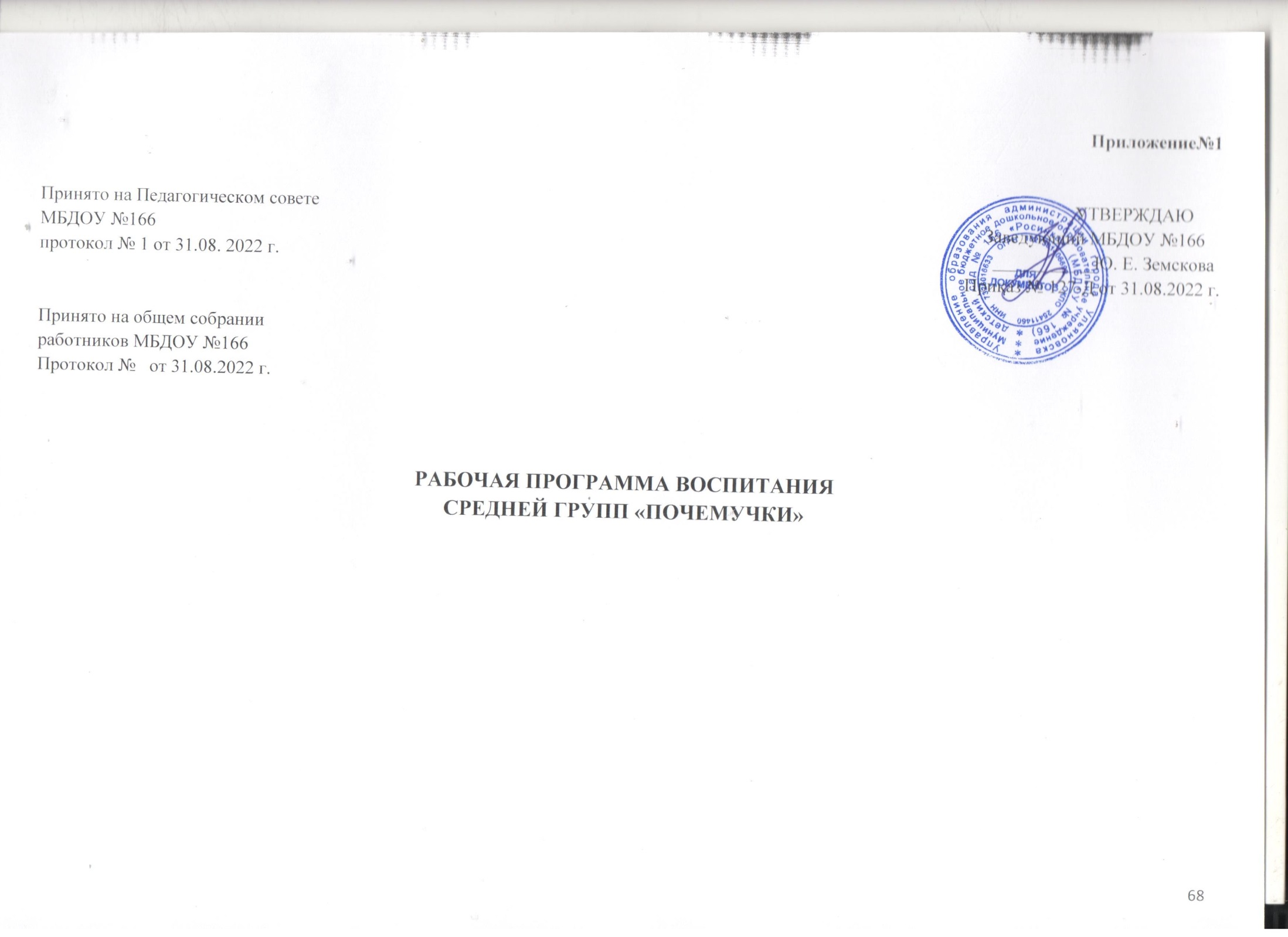 Пояснительная запискаРабочая программа воспитания средней группы «Почемучки» «(далее - РПВ) определяет содержание и организацию воспитательной работы на уровне дошкольного образования в средней группе «Почемучки» муниципального бюджетного дошкольного образовательного учреждения детский сад №166 «Росинка» города Ульяновска.Содержание РПВ разработано на основе следующих нормативно-правовых документов:Федеральный закон от 29.12.2012г. № 273-ФЗ (ред. от 31.07.2020) «Об образовании в Российской Федерации» (с изм. и доп., вступ. в силу с 01.09.2020).Приказ Министерства образования и науки Российской Федерации от 17.10.2013 г. № 1155 «Об утверждении федерального государственного образовательного стандарта дошкольного образования».Указ Президента Российской Федерации от 7 мая 2018 г. № 204 «О национальных целях и стратегических задачах развития Российской Федерации на период до 2024 года».Стратегия развития воспитания в Российской Федерации на период до 2025 года (утверждена распоряжением Правительства РФ от 29.05.2015 № 996-р).Государственная программа РФ «Развитие образования» (2018 - 2025 годы). Утверждена постановлением Правительства Российской Федерации от 26 декабря 2017 г. № 1642.Национальный проект «Образование» (утвержден президиумом Совета при Президенте Российской Федерации по стратегическому развитию и национальным проектам (протокол от 24 декабря 2018 г. N 16).Концепция развития дополнительного образования детей в Российской Федерации, утверждена распоряжением Правительства Российской Федерации от 04.09.2014 г. № 1726-р.Постановление Главного государственного санитарного врача Российской Федерации от 28 сентября 2020 года № 28 «Санитарно-эпидемиологические требования к организациям воспитания и обучения, отдыха и оздоровления детей и молодежи» (СП 2.4.3648-20).РПВ группы «Почемучки» учитывает:- «Примерную программу воспитания», которая была разработана сотрудниками Института стратегии развития образования РАО в рамках государственного задания и одобрена решением Федерального учебно-методического объединения по общему образованию (протокол от 2 июня 2020 г. № 2/20).; Рабочую программу воспитания МБДОУ № 166.Рабочая программа воспитания средней группы «Почемучки» основана на воплощении национального воспитательного идеала, который понимается как высшая цель образования, нравственное (идеальное) представление о человеке, его воспитание, обучение и развитие.Реализация РПВ основана на сетевом взаимодействии с разными субъектами воспитательно-образовательного процесса.В основе процесса воспитания детей в данной группе лежат конституционные 
и национальные ценности российского общества.Целевые ориентиры рассматриваются как возрастные характеристики возможных достижений ребенка, которые коррелируют с портретом выпускника МБДОУ и с базовыми духовно-нравственными ценностями. Ценности Родины и природы лежат в основе патриотического направления воспитания.Ценности человека, семьи, дружбы, сотрудничества лежат в основе социального направления воспитания.Ценность знания лежит в основе познавательного направления воспитания.Ценность здоровья лежит в основе физического и оздоровительного направления воспитания.Ценность труда лежит в основе трудового направления воспитания.Ценности культуры и красоты лежат в основе этико-эстетического направления воспитания.Реализация Рабочей программы воспитания средней группы «Росток» предполагает социальное партнерство с другими организациями.          Рабочая программа воспитания является обязательной частью основной образовательной программы группы,  и призвана помочь всем участникам образовательных отношений реализовать воспитательный потенциал совместной деятельности. Содержание воспитательной деятельности разработано на основе модульного принципа. Модули - это конкретные воспитательные практики, которые реализуются в дошкольном учреждении. Каждый из модулей ориентирован на одну из поставленных в РПВ задач воспитания. То есть: одна задача – один модуль.К РПВ прилагается календарный план воспитательной работы.Раздел 1. ЦЕЛЕВОЙ.Обязательная часть.Целевые ориентиры и планируемые результаты Рабочей Программы воспитания.1.1. Цель и Задачи Рабочей Программы воспитанияОбщая цель воспитания в МБДОУ – личностное развитие дошкольников и создание условий для их позитивной социализации на основе базовых национальных ценностей российского общества через:1) формирование ценностного отношения к окружающему миру, другим людям, себе;2) овладение первичными представлениями о базовых ценностях, а также выработанных обществом нормах и правилах поведения;3) приобретение первичного опыта деятельности и поведения в соответствии с базовыми национальными ценностями, нормами и правилами, принятыми в обществе.	Воспитание личности ребенка происходит только в процессе вовлечения его в социально значимую деятельность. В деятельности ребенок получает социальные знания, у него развивается позитивное отношение к общественным ценностям, приобретается опыт участия в социально важных делах.Принимая во внимание цель и деятельностный характер воспитания, мы определили конкретные задачи:Поддерживать традиции группы и дошкольного учреждения в проведении социально значимых образовательных и досуговых мероприятий.Реализовать воспитательные возможности детско-взрослых сообществ, основанных на коллективной практической деятельности.Использовать в воспитании детей возможности непосредственно образовательной деятельности (НОД).Приобщать к традициям, истории и культуре своей Родины, своего народа и родного края на основе музейной педагогики, парциальных программ.Расширить воспитательный потенциал посредством разнообразия форм дополнительного образования различного направления.Организовать раннюю профориентационную работу с детьми группыИспользовать воспитательный ресурс развивающей предметно-пространственной среды группы.Организовать конструктивное взаимодействие педагогов группы и семьи по воспитанию ребенка дошкольного возраста.        Цель и конкретные задачи воспитания позволяют выделить целевые приоритеты. В воспитании детей дошкольного школьного возраста таким целевым приоритетом является создание благоприятных условий для усвоения детьми социально значимых знаний основных норм и традиций того общества, в котором они живут.К наиболее важным из них относятся следующие:  - быть вежливым, послушным, доброжелательным, отзывчивым; - уважать старших и заботиться о младших;- стремиться устанавливать хорошие отношения с другими людьми;- быть трудолюбивым, доводить начатое дело до конца;- любить своих родителей, свой родной край и свое Отчество; - беречь и охранять окружающую природу; - соблюдать правила личной гигиены, режим дня, вести здоровый образ жизни.          На основе знаний у ребенка складываются элементарные моральные суждения и оценки (что такое «хорошо» и что такое «плохо»), а общепринятые нормы и правила поведения начинают выступать для него как регулятор взаимоотношений между людьми и как нравственная норма своего поведения.1.2. Методологические основы и принципы построения Рабочей Программы воспитания средней группы «Почемучки» соответствуют принципам построения Рабочей Программы воспитания МБДОУ.1.2.1. Уклад средней группы «Почемучки».Уклад – это договор субъектов воспитания, опирающийся на базовые национальные ценности, содержащий традиции группы и МБДОУ, задающий культуру поведения сообществ, описывающий предметно-пространственную среду, деятельности и социокультурный контекст.Уклад задаёт и удерживает ценности воспитания – как инвариантные, базовые, общие для всех, так и инструментальные, определяемые группой детского сада «Почемучки» и МБДОУ № 166 в целом – для всех участников образовательных отношений: руководителей ДОО, воспитателей и специалистов, вспомогательного персонала, воспитанников, родителей (законных представителей), субъектов социокультурного окружения МБДОУ.Рабочая программа воспитания группы учитывает условия, существующие в дошкольном учреждении, индивидуальные особенности, интересы, потребности воспитанников и их родителей.Процесс воспитания  основывается на общепедагогических принципах, изложенных в ФГОС дошкольного образования (Раздел I, пункт 1.2.):- поддержка разнообразия детства;- сохранение уникальности и самоценности детства как важного этапа в общем развитии человека, самоценность детства - понимание (рассмотрение) детства как периода жизни значимого самого по себе, без всяких условий; значимого тем, что происходит с ребенком сейчас, а не тем, что этот период есть период подготовки к следующему периоду- личностно-развивающий и гуманистический характер взаимодействия взрослых (родителей (законных представителей), педагогических и иных работников МБДОУ) и детей;- уважение личности ребенка.Культура поведения воспитателя в общностях как значимая составляющая уклада. Культура поведения взрослых в детском саду направлена на создание воспитывающей среды как условия решения возрастных задач воспитания. Общая психологическая атмосфера, эмоциональный настрой группы, спокойная обстановка, отсутствие спешки, разумная сбалансированность планов – это необходимые условия нормальной жизни и развития детей.Воспитатель должен соблюдать нормы профессиональной этики и поведения:педагог всегда выходит навстречу родителям и приветствует родителей и детей первым;улыбка – всегда обязательная часть приветствия;педагог описывает события и ситуации, но не дает им оценки;педагог не обвиняет родителей и не возлагает на них ответственность за поведение детей в детском саду;тон общения ровный и дружелюбный, исключается повышение голоса;уважительное отношение к личности воспитанника;умение заинтересованно слушать собеседника и сопереживать ему;умение видеть и слышать воспитанника, сопереживать ему;уравновешенность и самообладание, выдержка в отношениях с детьми;умение быстро и правильно оценивать сложившуюся обстановку и в то же время не торопиться с выводами о поведении и способностях воспитанников;умение сочетать мягкий эмоциональный и деловой тон в отношениях с детьми;умение сочетать требовательность с чутким отношением к воспитанникам;соответствие внешнего вида статусу воспитателя детского сада;знание возрастных и индивидуальных особенностей воспитанников.Педагог имеет право следовать за пожеланиями родителей только с точки зрения возрастной психологии и педагогики.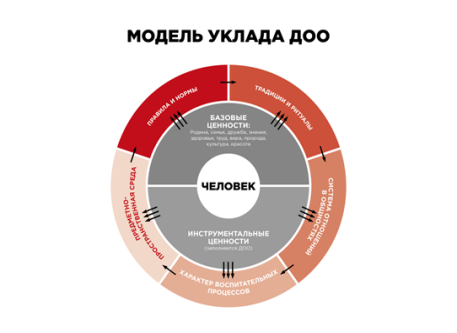 1.2.2. Воспитывающая среда группы.Воспитывающая среда – это особая форма организации образовательного процесса, реализующего цель и задачи воспитания.Воспитывающая среда определяется целью и задачами воспитания, духовно-нравственными и социокультурными ценностями, образцами и практиками. Основными характеристиками воспитывающей среды являются ее насыщенность и структурированность.1.2.3. Общности (сообщества) средней группы «Почемучки».Профессиональная общность – это единство целей и задач воспитания, реализуемое всеми сотрудниками ДОО, в том числе и педагогами группы «Росток». Сами участники общности должны разделять те ценности, которые заложены в основу Программы. Основой эффективности такой общности является рефлексия собственной профессиональной деятельности.Воспитатель, а также другие сотрудники должны:– быть примером в формировании ценностных ориентиров, норм общения и поведения;– побуждать детей к общению друг с другом, поощрять даже самые незначительные стремления к общению и взаимодействию;– поощрять детскую дружбу, стараться, чтобы дружба между отдельными детьми внутри группы сверстников принимала общественную направленность;– заботиться о том, чтобы дети постоянно приобретали опыт общения на основе чувства доброжелательности;– содействовать проявлению детьми заботы об окружающих, учить проявлять чуткость к сверстникам, побуждать детей сопереживать, беспокоиться, проявлять внимание к заболевшему товарищу;– воспитывать в детях такие качества личности, которые помогают влиться в общество сверстников (организованность, общительность, отзывчивость, щедрость, доброжелательность и пр.);– учить детей совместной деятельности, насыщать их жизнь событиями, которые сплачивали бы и объединяли ребят;– воспитывать в детях чувство ответственности перед группой за свое поведение.Профессионально-родительская общность включает педагогов группы и всех взрослых членов семей воспитанников, которых связывают не только общие ценности, цели развития и воспитания детей, но и уважение друг к другу. Основная задача – объединение усилий по воспитанию ребенка в семье и в МБДОУ. Субъектом воспитания и развития детей дошкольного возраста является детско-взрослая общность. Для общности характерно содействие друг другу, сотворчество и сопереживание, взаимопонимание и взаимное уважение, отношение к ребенку как к полноправному человеку, наличие общих симпатий, ценностей и смыслов у всех участников общности.Детско-взрослая общность является источником и механизмом воспитания ребенка. Находясь в общности, ребенок сначала приобщается к тем правилам и нормам, которые вносят взрослые в общность, а затем эти нормы усваиваются ребенком и становятся его собственными.Детская общность. Общество сверстников – необходимое условие полноценного развития личности ребенка. Здесь он непрерывно приобретает способы общественного поведения, под руководством воспитателя учится умению дружно жить, сообща играть, трудиться, заниматься, достигать поставленной цели. Чувство приверженности к группе сверстников рождается тогда, когда ребенок впервые начинает понимать, что рядом с ним такие же, как он сам, что свои желания необходимо соотносить с желаниями других.Воспитатель должен воспитывать у детей навыки и привычки поведения, качества, определяющие характер взаимоотношений ребенка с другими людьми и его успешность в том или ином сообществе. Поэтому так важно создавать в детских взаимоотношениях дух доброжелательности, развивать у детей стремление и умение помогать как старшим, так и друг другу, оказывать сопротивление плохим поступкам, общими усилиями достигать поставленной цели.Одним из видов детских общностей являются разновозрастные детские общности. В детском саду должна быть обеспечена возможность взаимодействия ребенка, как со старшими, так и с младшими детьми. Включенность ребенка в отношения со старшими, помимо подражания и приобретения нового, рождает опыт послушания, следования общим для всех правилам, нормам поведения и традициям. Отношения с младшими – это возможность для ребенка стать авторитетом и образцом для подражания, а также пространство для воспитания заботы и ответственности.1.2.4. Социокультурный контекстСоциокультурный контекст – это социальная и культурная среда, в которой человек растет и живет. Он также включает в себя влияние, которое среда оказывает на идеи и поведение человека.Социокультурные ценности являются определяющими в структурно-содержательной основе Рабочей программы воспитания.Социокультурный контекст воспитания является вариативной составляющей воспитательной программы. Он учитывает этнокультурные, конфессиональные и региональные особенности и направлен на формирование ресурсов воспитательной программы.Реализация социокультурного контекста опирается на построение социального партнерства группы, как ячейки всей образовательной организации.В рамках социокультурного контекста повышается роль родительской общественности как субъекта образовательных отношений.1.2.5. Деятельности и культурные практики в средней группе «Почемучки».Цели и задачи воспитания реализуются во всех видах деятельности дошкольника, обозначенных во ФГОС ДО. В соответствии с принципами ДО, сформулированными во ФГОС ДО (п.3 раздела 1.4 «содействие и сотрудничество детей и взрослых, признание ребенка полноценным участником (субъектом) образовательных отношений»), и моделью образовательного процесса. В качестве средств реализации цели воспитания могут выступать следующие основные деятельности и культурные практики:предметно-целевая деятельность (виды деятельности, организуемые взрослым, в которых он открывает ребенку смысл и ценность человеческой деятельности, способы ее реализации совместно с родителями, воспитателями, сверстниками);культурные практики (активная, самостоятельная апробация каждым ребенком инструментального и ценностного содержаний, полученных от взрослого, и способов их реализации в различных видах деятельности через личный опыт);свободная инициативная деятельность ребенка (его спонтанная самостоятельная активность, в рамках которой он реализует свои базовые устремления: любознательность, общительность, опыт деятельности на основе усвоенных ценностей).	Значимые характеристики для разработки программыСовременные  факторы,  оказывающие    влияние  на  воспитание  и  личностное развитие ребенка Биологические факторы в развитии ребенка Социальные факторы в развитии ребенка Личностный фактор  в развитии ребёнка Психофизиологические особенности детей дошкольного возраста.Особенности  психологического  развития  ребенка  в  условиях  всеобщей Цифровизации.  (см. РПВ МДОУ)1.3. Требования к планируемым результатам освоения РПВ.Планируемые результаты воспитания носят отсроченный характер, но деятельность воспитателя нацелена на перспективу развития и становления личности ребенка. Поэтому результаты достижения цели воспитания даны в виде целевых ориентиров, представленных в виде обобщенных портретов ребенка к концу раннего и дошкольного возрастов. Основы личности закладываются в дошкольном детстве, и, если какие-либо линии развития не получат своего становления в детстве, это может отрицательно сказаться на гармоничном развитии человека в будущем.На уровне ДО не осуществляется оценка результатов воспитательной работы в соответствии с ФГОС ДО, так как «целевые ориентиры основной образовательной программы дошкольного образования не подлежат непосредственной оценке, в том числе в виде педагогической диагностики (мониторинга), и не являются основанием для их формального сравнения с реальными достижениями детей».1.3.2. Целевые ориентиры воспитательной работы для детей дошкольного возраста (до 8 лет)Портрет ребенка дошкольного возраста (к 8-ми годам)Часть, формируемая участниками образовательных отношений.1.4. Воспитательный потенциал города Ульяновска.       1.4.1.  Улья́новск (в 1648—1780 годах — Синби́рск, в 1780—1924 годах — Симби́рск) — город в России, административный центр Ульяновской области. Является городом областного значения, образует муниципальное образование город Ульяновск со статусом городского округа. Расположен на Приволжской возвышенности, на берегах рек Волги (Куйбышевское водохранилище) и Свияги, в месте сближения их русел. Находится в 890 км к востоку / юго-востоку от Москвы. Население: 625 462 чел. (2021) (22-е место в РФ).  Основан Богданом Хитрово (окольничим) по указу царя Алексея Михайловича в 1648 году как крепость Синбирск для защиты восточных границ Русского государства от набега кочевых племён. В ходе административной реформы Екатерины II в 1780 году стал главным городом Симбирского наместничества, которое в 1796 году указом Павла I преобразовано в Симбирскую губернию.      Указом Президента Российской Федерации от 2 июля 2020 городу было присвоено звание «Город трудовой доблести».     Климат умеренно континентальный, несколько суше, чем в Москве. В последние годы климат стал мягче.        В Ульяновске расположены крупные высшие учебные заведения, среди которых: Ульяновский государственный университет, Ульяновский государственный технический университет, Ульяновский государственный педагогический университет имени И. Н. Ульянова, Ульяновский государственный аграрный университет, Ульяновский институт гражданской авиации и др.  Также в городе функционируют 17 колледжей и лицеев, Ульяновское суворовское военное училище, 84 общеобразовательных и специализированных школ, гимназий и лицеев, 14 организации дополнительного образования, 16 профессионально-технических училищ, 130 детских дошкольных учреждений, научно-исследовательские и проектные учреждения.         Город ведет активную культурную политику по повышению творческого потенциала жителей города и области, сохраняя классические достижения многих культурных деятелей, родившихся и работавших в Ульяновске, а также способствует развитию современных направлений во многих областях культуры. В городе воздвигнуто множество культурных объектов.       Воспитательный потенциал для воспитания  детей дошкольного возраста заложен в  истории и культуре города Ульяновска. Какими же должны быть жители этого города? Прежде всего, они должны знать свой родной  город, любить его. А еще они должны с малых лет чувствовать себя настоящими ульяновцами: воспитанными, добрыми, внимательными к другим людям.Знакомя дошкольников с Ульяновском целесообразно, сначала привлечь внимание дошкольников к тому, что они часто видят, с чем встречаются постоянно,но порой не замечают. Это позволяет раскрыть интерес дошкольников к истории и культуре родного города, открывает уникальные возможности для первоначальной ориентации ребёнка в мире культуры, становления его творческой индивидуальности.Задача педагога подготовить ребёнка к этой встрече с чудом, при этом обязательно необходимо очень тесное сотрудничество с родителями. Формирование патриотических чувств проходит эффективнее, если детский сад устанавливает тесную связь с семьёй. При внимательном отношении родителей к вопросам патриотического воспитания к своему городу каждая прогулка может стать средством формирования возвышенных чувств ребёнка.      Активное участие в воспитательной деятельности могут  тпринимать различные учреждения культуры музеи, театры, библиотека, почта, парки и др. Таким образом, задача образовательного учреждения заключается в обеспечении  формирования у воспитанников: •нравственной и гражданской позиции по отношению к Ульяновску и России; •толерантности по отношению к ценностям различных культур. Все аспекты воспитательного потенциала становятся реальными ресурсами в воспитательной деятельности.Таким образом, систематическая целенаправленная образовательная деятельность по ознакомлению дошкольников с историей и культурой Ульяновска оказывает эффективную помощь в реализации задач воспитания детей дошкольного образования. 1.4.2. Основные традиции воспитательного процесса в средней группе «Почемучки»:Общие для всего детского сада событийные мероприятия. Детская художественная литература и народное творчество Организация разнообразных форм детских сообществ. Это дополнительные платные услуги, творческие студии,  детско-взрослые сообщества и др.Коллективное планирование, разработка и проведение общих мероприятий.Система методического сопровождения педагогических инициатив семьи. Мини-музей «Русская изба». 1.4.3. Система оценки результатов освоения РПВ (особенности проведения  педагогической диагностики).     Результаты достижений по целевым ориентирам Рабочей программы воспитания  не подлежат непосредственной оценке, в том числе в виде педагогической диагностики,  и не являются основанием для их формального сравнения с реальными достижениями детей. Программой предусмотрена система мониторинга динамики развития детей, динамики их образовательных достижений, основанная на методе наблюдения за поведением детей. 	В фокусе педагогической диагностики находится понимание ребенком смысла конкретной ценности и ее проявление в его поведении.Задачи воспитания реализуются в течение всего времени нахождения ребенка в детском саду: в процессе НОД, режимных моментов, совместной деятельности с детьми и индивидуальной работы.2. Раздел СОДЕРЖАТЕЛЬНЫЙ.I.Обязательная часть.2.1. Содержание воспитательной работы по направлениям воспитанияСодержание Рабочей программы воспитания средней группы «Почемучки» реализуется в ходе освоения детьми дошкольного возраста всех образовательных областей, обозначенных во ФГОС ДО, одной из задач которого является объединение воспитания и обучения в целостный образовательный процесс на основе духовно-нравственных и социокультурных ценностей и принятых в обществе правил и норм поведения в интересах человека, семьи, общества:социально-коммуникативное развитие;познавательное развитие;речевое развитие;художественно-эстетическое развитие;физическое развитие.В пояснительной записке ценности воспитания соотнесены с направлениями воспитательной работы. Предложенные направления не заменяют и не дополняют собой деятельность по пяти образовательным областям, а фокусируют процесс усвоения ребенком базовых ценностей в целостном образовательном процессе. На их основе определяются региональный и муниципальный компоненты.(Направления воспитания – см. РПВ МБДОУ № 166)2.2. Виды, формы и содержание деятельностиРеализация цели и задач данной Программы осуществляется в рамках нескольких направлений воспитательной работы группы «Почемучки». Каждое из них представлено в соответствующем модуле.2.2.1. Патриотическое направление воспитания представлено модулем «Музейная педагогика»Музейная педагогика является эффективным средством воспитания личности ребенка.  Содержание модуля выстраивается с учетом региональной специфики, социокультурной ситуации развития каждого ребенка, его возрастных и индивидуальных особенностей.Основная цель - приобщение детей к традициям, истории и культуре своей Родины, своего народа и родного края.Задачи:Формировать элементарные знания о предметах и объектах окружающего мира.Формировать первичные представления о малой родине и Отечестве, о социокультурных ценностях, быте, традициях и праздниках России.Способствовать воспитанию эмоционально-ценностного отношения, чувства гордости и сопричастности к родному дому, семье, своей Родине. В соответствии с целью и задачами в средней группе «Почемучки» создается  мини-музей: «Тряпичная кукла».В мини-музеях собраны  - Альбом «Тряпичная Кукла» (совместные рисунки детей и родителей)- различные  традиционные тряпичные куклы, изготовленные  из различных материалов.- картины, предметные картинки, фотографии, предметно-схематические модели;- детская художественная литература (в том числе справочная, познавательная), произведения национальной культуры (народные песни, сказки и др.);- иллюстрации и фотографии старинных кукол; куклы в русских-народных костюмах, книги по технологиям изготовления тряпичных кукол, методическая литература по народному костюму, тряпичные куклы, ткани, фурнитура, - музыкальные произведения «Детский альбом» П.И.Чайковского («Болезнь куклы», «Новая кукла»).Развивающая предметно-пространственная среда постоянно пополняется и обновляется в соответствии с изучаемыми темами.      Виды совместной деятельности: игровая, познавательная, коммуникативная, продуктивная, двигательная, трудовая, восприятие художественной литературы и фольклора, художественно-эстетическая.Основные формы и содержание деятельности:Непосредственно образовательная деятельность. В рамках музея активно проводятся занятия по социально-коммуникативному, познавательному, речевому и художественно-эстетическому развитию дошкольников.  В качестве средств образовательной деятельности широко применяются материалы и оборудование музея. Дошкольники рассматривают книги и репродукции, старинные фотографии, карты, знакомятся с подлинными предметами и вещами, слушают рассказы об истории своего края и России, слушают и исполняют песни, а также читают стихи, сочиняют рассказы, задают вопросы, думают, размышляют и рассуждают. Экскурсии. Педагогами продумана и составлена тематика экскурсий, которые проводятся для детей, родителей, гостей МБДОУ. Экскурсоводами являются не только воспитатели, но и дети. «Фольклорные посиделки». При ознакомлении детей с историей и культурой родного края или России обязательно включают произведения народного (регионального) фольклора. Используют потешки, стихи, песни, сказки, игры. Знакомятся с персонажами национального фольклора. «Музейная гостиная». На встречи приглашаются известные люди, работники библиотеки, бабушки и дедушки, которые рассказывают о родном крае, знаменитых земляках, Великой Отечественной войне, природе. Каждая встреча заканчивается или концертом, или совместной продуктивной деятельностью. «Творческие мастерские». Дети с удовольствием участвуют в подготовке новых экспозиций, изготовлении экспонатов для выставок: игрушек, предметов народного быта и др. Интерес к музейному делу отражается в рисунках детей, аппликациях, в изготовлении коллажей, лэпбуков, макетов и других видах творческой деятельности.Мини-спектакли. По тематике музея, на основе знакомых фольклорных произведений или разработанных педагогами сценариев, организуются творческие мини-спектакли. Театрализация стимулирует развитие личностных качеств и эстетических чувств.Проекты.  Проектная деятельность рассматривается нами как одна из наиболее действенных и результативных форм организации взаимодействия с детьми, при которой всесторонне развивается ребенок дошкольного возраста. Благодаря проектам активизируется речевая, творческая, познавательная деятельность, формируются и закрепляются знания по тематике музеев у всех участников: детей, педагогов, родителей.2.2.2. Социальное направление воспитания представлено двумя модулями: модулем «Традиции группы и детского сада» и модулем  «Детско-взрослые сообщества».Модуль «Традиции детского сада».Традиции являются основой воспитательной работы как в группе, так, и в общем -  в дошкольном учреждении. Традиционные мероприятия, проводимые в группе и  детском саду – это эмоциональные события, которые воспитывают у детей чувство коллективизма, дружбы, сопричастности к народным торжествам, общим делам, совместному творчеству.В то же время, в рамках общего мероприятия ребенок осознает важность своего личного вклада в отмечаемое событие, так как он может применить свои знания и способности в процессе коллективной деятельности.Цель - организация воспитательного пространства для формирования социального опыта дошкольников в коллективе других детей и взрослых.Задачи: Формировать представления о нормах и правилах общения детей друг с другом и с окружающими взрослыми.Формировать умение каждого ребенка устанавливать и поддерживать необходимые контакты с детьми разных возрастных групп. Способствовать освоению социальных ролей: мальчик-девочка; старший-младший; член коллектива; житель своего города, гражданин своей страны.Приобщать к истории и культуре народов России в процессе традиционных коллективных мероприятий.Развивать гражданскую позицию, нравственность, патриотизм, инициативу и самостоятельность воспитанников в различных коллективных видах детской деятельности.Воспитывать доброжелательность и положительное эмоциональное отношение к окружающим людям. Тематика традиционных мероприятий определяется исходя из необходимости обогащения детского опыта, приобщения к ценностям, истории и культуре своего народа.Виды совместной деятельности: игровая, познавательная, коммуникативная, продуктивная, двигательная, трудовая, художественно-эстетическая.Основные формы и содержание деятельности:Проекты. Совместные игры.  Применяются различные виды игр: сюжетно-ролевые, творческие, подвижные и малоподвижные, народные, игры-драматизации, квест-игры.Творческие мастерские. В мастерских ребята занимаются рисованием, лепкой, аппликацией, конструированием. Совместно с воспитателями и родителями изготавливают атрибуты для совместных мероприятий.Выставки. По тематике многих мероприятий проводятся выставки: информационные, фотовыставки, декоративно-прикладного искусства, экологические, социальные. Социальные и экологические акции. Конкурсы, викторины. Музыкально-театрализованные представления. Спортивные и оздоровительные мероприятия. Модуль «Детско-взрослое сообщество»Детско-взрослые сообщества было организовано в группе по инициативе детей и взрослых на основе социально значимых целей, партнерства и сотрудничества.Воспитание дошкольников в данном случае происходит в процессе социальной одобряемой деятельности. В рамках этой деятельности ребенок учится выстраивать взаимоотношения с другими людьми и свое поведение в соответствии с общим делом. У него возрастает познавательный интерес к окружающему социальному миру, развивается эмоционально-личностная сфера, происходит становление ценностных ориентаций. Цель организации детско-взрослого сообщества: воспитание детей дошкольного возраста в коллективе посредством практической совместной деятельности, направленной на пользу общества.Задачи:Формировать умение взаимодействовать со взрослыми и сверстниками.Формировать умение выстраивать свое поведение и деятельность, учитывая потребности и интересы других.Способствовать формированию положительного отношения к миру, к другим людям и самому себе.Развивать нравственные качества личности ребенка.Развивать основы социального самоконтроля и самосознания.Развивать самостоятельность и инициативу.Виды совместной деятельности: игровая, познавательная, коммуникативная, продуктивная, двигательная, трудовая, художественно-эстетическая.Детско-взрослое сообщество« Тряпичные куклы»(средняя группа)Цель: Укрепление взаимодействия ДОУ и семьи средствами музейной педагогики через формирование у детей 4-5 лет интереса к истории и культуре традиционной народной тряпичной куклы.        Задачи: Обогащать знания дошкольников об истории возникновения кукол.Формировать знания о разнообразии и назначении традиционной русской куклы.Учить детей и родителей изготавливать кукол своими рукамиЗакрепить на примере изготовленных кукол понятия о семье, семейных ценностях, традициях и быте русского народаВоспитывать интерес к русской народной кукле и бережное отношение к культуре своего народа.Совершенствовать навыки самостоятельной и коллективной работыНацелить детей на создание места, где будут храниться куклы, создать  мини-музей куклы.Организовать совместную с родителями и воспитанниками разработку мини-музея, его  содержания, определение экспозиции, ее эстетической ценности. Организовать заинтересованность в деятельности, где  все участники педагогического процесса (педагоги, родители и дети) являются  создателями этого проекта. Основные формы и содержание деятельности:1. Образовательные ситуации. В процессе этих ситуаций происходит обучение детей знаниям о куклах 2. Сюжетно-ролевые игры. У детей формируются различные навыки и умения по организации собственной деятельности в определённой ситуации с куклами.3. Игры-тренинги. Игровой тренинг решает практические задачи. Моделируется конкретная ситуация, затрагивающая разные стороны взаимоотношений участниковигры.4. Подвижные игры. Благодаря данным играм развиваются межличностные отношения дошкольников. Игры создают атмосферу радости, вызывают положительные эмоции, а также закрепляют полученные знания и навыки.5. Моделирование ситуации. В качестве модели могут быть предметы-заместители, схемы, графики, мнемотаблицы и другие предметно-схематические модели. С помощью моделирования дети лучше запоминают информацию. У них увеличивается объём памяти путём образования дополнительных ассоциаций, что позволяет в увлекательной форме решать развивающие и образовательные задачи. 6. Показ слайдов и фильмов о куклах. С помощью мультфильмов появляется возможность разнообразить и обогатить комплекс методов, приемов и средств, используемых при работе с детьми. Благодаря интерактивному взаимодействию у дошколят формируются личностные механизмы поведения, возрастает интерес к освоению.2.2.3.Познавательное направление воспитания представлено модулем «Непосредственно образовательная деятельность»В средней группе «Почемучки» процессы обучения и воспитания взаимосвязаны и неразрывны. Не получится обучать ребенка не воспитывая его, и наоборот: воспитательный процесс предполагает обучение чему-либо.Тем не менее, в средней группе «Почемучки» усилена воспитательная составляющая непосредственно образовательной деятельности (НОД), где особое внимание уделяется развитию таких качеств личности ребенка как: нравственность, патриотизм, трудолюбие, доброжелательность, любознательность, инициативность, самостоятельность и др.В содержание НОД включается материал, который отражает духовно-нравственные ценности, исторические и национально-культурные традиции народов России.Цель деятельности педагога: создание условий для развития личностных качеств детей дошкольного возраста.В соответствии с ФГОС дошкольного образования, задачи воспитания реализуются в рамках всех образовательных областей:В процессе НОД применяются такие методы работы, которые дают возможность дошкольникам выразить своё мнение, обсудить проблему, согласовать со сверстниками и взрослым какое-то действие, приобрести опыт межличностных отношений.Виды совместной деятельности: игровая, познавательная, коммуникативная, продуктивная, трудовая, художественно-эстетическая.Основные формы и содержание деятельности:Образовательные ситуации. В процессе образовательных ситуаций у детей формируются представления о социальных нормах общества, об истории и культуре своего народа, своей Родины и другие социально-ценностные представления. Образовательные ситуации носят интегрированный характер, так как включают воспитательные задачи, которые реализуются в разных видах деятельности по одной тематике: в игровой, познавательной, коммуникативной, художественно-эстетической и физической деятельности.Мотивационно-побудительные игровые ситуации (игры-приветствия, загадки, сюрпризные моменты, приглашение к путешествию). Применяются для развития у дошкольников интереса и желания участвовать в деятельности, создания положительного эмоционального фона. Обсуждение. Детям демонстрируются примеры нравственного поведения, проявления человеколюбия и добросердечности посредством чтения, решения проблемных ситуаций, примеров из жизни. В ходе обсуждения уточняются социальные представления воспитанников, сформированность их личных норм и правил.Коммуникативные игры. Направлены на формирование умения общаться со взрослыми и сверстниками. Проводятся в атмосфере доброжелательности, непринуждённой обстановки и эмоциональной вовлечённости каждого ребенка.Дидактические игры.  Это игры активного обучения. Посредством доступной и привлекательной формы деятельности уточняются и углубляются знания и представления детей, анализируются конкретные ситуации, осуществляется игровое проектирование.  Продуктивная деятельность. Включает рисование, лепку, аппликацию, конструирование, изготовление поделок, игрушек. Дети становятся активными участниками своего собственного развития, так как видят результат своего труда. У них развивается творческая самостоятельность и инициатива. Игры-практикумы. Ребёнок не только слушает и наблюдает, но и активно действует. Включаясь в практическую деятельность, дошкольники учатся регулировать взаимоотношения со сверстниками в рамках игрового взаимодействия.Применение ИКТ. На занятиях используются мультимедийные презентации, видеофильмы, мультфильмы по различным направлениям: нравственные ценности, природный мир, история и культура родного края, здоровый образ жизни. 2.2.4. Физическое и оздоровительное направления воспитания представлено модулем «Растём здоровыми».Здоровье детей – это будущее страны, здоровье основных её институтов. Однако здоровье не существует само по себе. Оно нуждается в тщательной заботе на протяжении всей жизни человека. Цель деятельности педагога – сформировать навыки здорового образа жизни, где безопасность жизнедеятельности лежит в основе всего. Физическое развитие и освоение ребенком своего тела происходит в виде любой двигательной активности: выполнение бытовых обязанностей, игр, ритмики и танцев, творческой деятельности, спорта, прогулок. Данная цель реализуется в тесном контакте с инструктором по физической культуре.Задачи по формированию у дошкольников здорового образа жизни:1) укрепление: закаливание организма, повышение сопротивляемости к воздействию условий внешней среды, укрепление опорно-двигательного аппарата, создание условий для успешной адаптации каждого ребёнка к условиям детского сада;2) развитие: развитие двигательных способностей, обучение двигательным навыкам и умениям, формирование представлений в области физической культуры, спорта, здоровья и безопасного образа жизни;3) сохранение: организация сна, здорового питания, воспитание экологической культуры, обучение безопасности жизнедеятельности и выстраиванию правильного режима дня.4) Становление у детей ценностей здорового образа жизни, овладение его элементарными нормами и правилами.Виды совместной деятельности: двигательная, игровая, познавательная, коммуникативная.Основные формы и содержание деятельности:Организация двигательной активности дошкольников:-  утренняя гимнастика, физкультминутки, НОД по ФК, упражнения на правильное дыхание. Организация игр:  подвижных, спортивных игр, в том числе традиционных народных игр, дворовых игр, игр-эстафет, спортивных упражнений на территории детского сада.Создание детско-взрослых проектов:- «Спорт в жизни человека» Введение оздоровительных традиций в группе и  МБДОУ (совместно с инструктором по ФК):- семейная утренняя гимнастика,- флэш-мобы,- Дни Здоровья,- ГТО для всей семьи,- День туриста,- Поход в Винновскую рощу,- акция «Чистые руки»,- День народных подвижных игр.5.    Взаимодействие с семьями воспитанников  (совместно с инструктором по ФК)::      - Спортивные эстафеты,       - День физкультуры и спорта,      -  Участие в областном агитпоезде «За здоровый образ жизни и здоровую счастливую семью»,     -  «День Защиты детей».       6. Работа по формированию у ребенка культурно-гигиенических навыков ведётся в тесном контакте с семьей в ежедневном режиме.2.2.5.Трудовое направление воспитания представлено модулем «Ранняя профориентация»	Ориентация детей дошкольного возраста в мире профессий и в труде взрослых рассматривается как неотъемлемое условие их социализации в окружающем мире.С помощью ранней профориентации у ребенка-дошкольника начинают формироваться личностные механизмы поведения, возрастает интерес к окружающему социуму, к труду взрослых, развивается эмоциональная сфера его личности, происходит становление ценностных предпочтений к той или иной профессии. Цель: создание условий для ранней профессиональной ориентации у детей дошкольного возраста.Задачи: Формировать максимально разнообразные представления детей о профессиях.Формировать умение воссоздавать профессиональный мир взрослых в различных видах детских игр и игровых ситуаций. Развивать познавательный интерес к труду взрослых.Воспитывать ценностное отношение к труду, результатам труда, его общественной значимости.Виды совместной деятельности: игровая, познавательная, коммуникативная, продуктивная, двигательная, трудовая, восприятие художественной литературы и фольклора, художественно-эстетическая.Основные формы и содержание деятельности:Беседы. Эта форма является важной составляющей при формировании у дошкольников представлений о труде взрослых. Посредством беседы педагог не только знакомит детей с различными профессиями, но и представляет значимость и полезность труда для общества, способствует воспитанию у детей эмоционально-ценностного отношения к труду. Непосредственно образовательная деятельность. В группе разработаны конспекты занятий по ознакомлению с профессиями воспитателя, учителя, врача, повара, водителя, полицейского и др. Создан учебно-методический комплект для проведения НОД: планирование, картотеки игр и образовательных ситуаций, пособия, информационно-познавательные презентации.Чтение литературы.  В группе сформирована «библиотека профессий», где собраны разнообразные произведения детской художественной литературы и фольклора, отображающие людей труда и трудовую деятельность. В процессе обсуждения педагоги обращают внимание дошкольников на трудолюбивых героев и персонажей произведений, на особенности и результаты трудовой деятельности. Дети знакомятся с тематическими стихами, пословицами, поговорками.Профориентационные игры. Применяются разнообразные игры, способствующие ознакомлению с профессиями: сюжетно-ролевые, настольные, дидактические, подвижные, игры-квесты, игры-драматизации. В игре появляется возможность проявить свои знания и умения. Особое внимание уделяется сюжетно-ролевым играм.Экскурсии на производство (онлайн-экскурсии). Благодаря экскурсиям дети получают возможность увидеть реальные условия, существенные характеристики и особенности той или иной профессии, лично познакомиться с представителями профессии. Экскурсии имеют большой воспитательный потенциал в воспитании у детей уважения и любви к труду. После просмотра цифровых материалов происходит обсуждение, составление рассказов о профессиях.  Хозяйственно-бытовой труд. Это активная форма общения и взаимопомощи в детской среде, способствующая ранней позитивной социализации и ранней профориентации ребенка. В процессе различных видов хозяйственно-бытового труда у детей формируются элементарные трудовые навыки и умения, развиваются социальные качества личности: трудолюбие, самостоятельность, ответственность за порученное дело, самоконтроль и самосознание.«Мастерская профессий». В мастерской ребята оформляют лэпбуки по профессиям, изготавливают атрибуты к играм, конструируют. В изобразительной деятельности отображают свои знания и отношение к профессиям. Проекты. Воспитатели группы активно разрабатывают проекты о разных профессиях. Проектная деятельность объединяет обучение и воспитание в целостный образовательный процесс и дает возможность построить взаимодействие на основе индивидуальных особенностей каждого ребенка.Этико-эстетическое направление воспитания представлено модулем «Я в мире прекрасного».         Цель этического воспитания – формирование у ребёнка черт характера, типов отношений и норм поведения, соответствующих их полу, т.е. воспитание мужественности и женственности; формирование базовых моральных норм и ценностей, принятых в обществе родной страны – России.Цель эстетического воспитания – становление у ребенка ценностного отношения к красоте. Эстетическое воспитание через обогащение чувственного опыта, развитие эмоциональной сферы личности влияет на становление нравственной и духовной составляющей внутреннего мира ребенка.Задачи:-  развитие восприятия, образных представлений, воображения и творчества;– подвести детей к пониманию ценности искусства;- прививать уважительное отношение к результатам творчества других детей;– формирование чувства прекрасного на основе восприятия художественного слова на русском и родном языке, музыки и произведений искусства;- воспитывать начальные ценностные установки, уважительное отношение к промыслам родного края, поддерживать интерес дошкольников к истории народных промыслов и искусства, необычным предметам, интересным художественным образам;- обогащать читательский опыт детей, прививать базовые моральные нормы посредством детской литературы;- развивать культуру слушательского восприятия.Виды совместной деятельности: игровая, познавательная, коммуникативная, продуктивная, двигательная, трудовая, восприятие художественной литературы и фольклора, художественно-эстетическая.Основные формы и содержание деятельности:Беседы. Эта форма является важной составляющей при формировании у дошкольников этико-эстетических представлений. Посредством беседы педагог не только знакомит детей с этикетом, но и представляет значимость выполнения правил и норм, принятых в обществе, способствует воспитанию у детей доброжелательности, сострадания. Непосредственно образовательная деятельность. Во время непосредственно-образовательной деятельности педагог группы воспитывает в детях нормы поведения при обучении, умение выслушивать товарищей, помогать при необходимости. А также разрабатываются конспекты занятий с целью воспитания доброты, взаимовыручки, справедливости и т.п.Чтение литературы.  В группе имеются разнообразные произведения детской художественной литературы и фольклора, отображающие этические качества людей, такие как, - «Волшебное слово». В процессе обсуждения педагоги обращают внимание дошкольников на поступки героев и персонажей произведений, на особенности и результаты их поведения. Дети знакомятся с тематическими стихами, пословицами, поговорками.Продуктивная деятельность. Включает знакомство с произведениями различного искусства, а также изготовление поделок и т.п. У детей развивается творческая самостоятельность и инициатива. Мотивационно-побудительные игровые ситуации (игры-приветствия, загадки, сюрпризные моменты, приглашение к путешествию). Применяются для развития у дошкольников интереса и желания участвовать в деятельности, создания положительного эмоционального фона. Обсуждение. Детям демонстрируются примеры нравственного поведения, проявления человеколюбия и добросердечности посредством чтения, решения проблемных ситуаций, примеров из жизни. В ходе обсуждения уточняются социальные представления воспитанников, сформированность их личных норм и правил.Коммуникативные игры. Направлены на формирование умения общаться со взрослыми и сверстниками. Проводятся в атмосфере доброжелательности, непринуждённой обстановки и эмоциональной вовлечённости каждого ребенка.Применение ИКТ. На занятиях используются мультимедийные презентации, видеофильмы, мультфильмы по этико-эстетическому направлении: нравственные ценности, культура, произведения искусства.2.3.. Возможные виды и формы деятельности при реализации Рабочей программы воспитания группы. В работе с детьми среднего дошкольного возраста используются преимущественно игровые, сюжетные и интегрированные формы образовательной деятельности. Обучение происходит опосредованно, в процессе увлекательной для детей деятельности. 
      2.3.1.Возможные формы реализации РПВ в средней группе «Почемучки»  соответствуют  видам детской деятельности в непосредственно-образовательной деятельности, при проведении режимных моментов, при самостоятельной деятельности детей и отражены в РПВ МБДОУ №166.        2.3.4.Методы и средства реализации РПВ средней группы «Почемучки» соответствуют методам и средствам реализации РПВ МБДОУ №166.Часть, формируемая участниками образовательных отношений 2.4. Особенности реализации воспитательного процесса2.4.1.Региональные и территориальные особенности социокультурного окружения МБДОУ № 166.Юридический адрес МБДОУ №166, 2 корпус: Россия, 432035,  г. Ульяновск, улица Варейкиса, д.4а.Ульяновск –  крупный город в  России. По численности  населения занимает 20 место  в  РФ. Это крупный промышленный, транспортный, научный и культурный центр. Наш город предоставляет большие возможности для развития образовательной, духовной, культурной жизни детей. В Ульяновске работают 7 государственных музеев: Ленинский мемориальный комплекс, Государственный историко-мемориальный заповедник, дворцы культуры и клубы, кинотеатры, Дворец книги (областная научная библиотека), 44 массовые библиотеки, 13 закрытых бассейнов, 6 стадионов, спортивные залы и манежи. Также в городе есть большое количество  храмов,  мечети, - это всё благоприятно отражается на культурной, образовательной жизни жителей города.     В Железнодорожном районе достаточное количество школ и детских садов, подростковых клубов, образовательных центров, центров раннего развития детей, спорткомплексов – все это способствует наиболее благоприятным условием для молодых семей и развития их детей. Ребята могут выбирать интересные для себя занятия и заниматься в разнообразных кружках и секциях в своем районе, это удобно для родителей и самих детей.МБДОУ № 166 расположено в Железнодорожном районе города Ульяновска. Близлежащие дома к детскому саду – жилые многоэтажные дома. В ближайшем расположении от МБДОУ также находится ряд промышленных предприятий (Кожевенно-обувной комбинат, кондитерская фабрика, нефтераздаточная станция, очистные сооружения и др.). Выбросы в атмосферу от данных предприятий также сказывается на населении микрорайона, особенно детях.Этнический состав воспитанников группы: русские, татары, азербайджанцы, но основной контингент – дети из русскоязычных семей. Русские - 95%, Татары - 5%, Обучение и воспитание в ДОУ осуществляется на русском языке. 2.4.2.Климатические особенности:     При организации образовательного процесса учитываются климатические особенности региона. Ульяновская область – средняя полоса России: время начала и окончания тех или иных сезонных явлений (листопад, таяние снега и т. д.) и интенсивность их протекания; состав флоры и фауны; длительность светового дня; погодные условия и т. д. Основными чертами климата являются: холодная зима и сухое жаркое лето. В режим дня всех возрастных групп ежедневно включены бодрящая гимнастика, упражнения для профилактики плоскостопия, дыхательная гимнастика. В холодное время года удлиняется пребывание детей на открытом воздухе. В теплое время года – жизнедеятельность детей, преимущественно, организуется на открытом воздухе. Климат умеренно-континентальный, чуть суше, чем в центральной России. Также количество пасмурных и облачных дней в году увеличивается. Доминируют слабые и умеренные ветры западного направления. Наименее облачный месяц в году — апрель, а самый пасмурный — ноябрь.Зима в Ульяновске умеренно холодная, доминирует в основном ясная погода. Весна приходит в начале апреля, а лето тёплое, порой жаркое, но непродолжительное. Осень наступает рано, уже во второй половине августа, а зима приходит к началу ноября.Исходя из климатических особенностей региона, график образовательного процесса составляется в соответствии с выделением двух периодов:холодный период: учебный год (сентябрь-май), составляется определенный режим дня и расписание непосредственно образовательной деятельности;летний период (июнь-август), для которого составляется другой режим дня. 2.4.3. Демографические особенности:    Анализ социального статуса семей выявил, что в средней группе «Почемучки» воспитываются дети из полных семей – 17, из неполных – 1. Основной состав родителей – среднеобеспеченные, с высшим образованием –  29%, со средним профессиональным образованием – 55%, со средним – 14%, другое  - 2%Анализ состава семей показал:семья с одним ребенком – 7семья с двумя детьми – 15многодетная семья – 12.4.4. Бытовые условия:Весь контингент воспитанников проживает в условиях города: в отдельной квартире - 91%, в съемном жилье – 9%.2.5.Воспитательно значимые проекты и программы МБДОУ № 1662.8. Особенности воспитательно - значимого взаимодействия с социальными партнерами группы детского сада:Значимые партнеры средней группы «Почемучки» в воспитательной работе:ГУЗ детская поликлиника № 4,Музеи,Театры,Учреждения социальной сферыИсточники положительного или отрицательного влияния на детей:Положительное влияние на процесс воспитания оказывают взаимодействие с сетевыми партнерами (учреждения дополнительного образования детей, учреждения культуры, физкультуры и спорта, здравоохранения), участие в районных социальных акциях и районных играх, районная конкурсная активность, встречи с представителями профессионального сообщества, сотрудничество со школами.Отрицательное влияние на процесс воспитания оказывают увлечение родителей ранним и зачастую бесконтрольным приобщением дошкольников к средствам массовой информации, гаджетам, бесконтрольный доступ в Интернет в семье, противодействие части родителей гражданскому и патриотическому воспитанию дошкольников в образовательной организации.2.9. Особенности средней группы «Почемучки», связанные с работой с детьми с ограниченными возможностями здоровья, в том числе с инвалидностью.В группе детей-инвалидов нет. 2.10. Особенности взаимодействия педагогического коллектива с семьями воспитанников в процессе реализации Рабочей программы воспитания.Профессионально-родительская общностьРабота с родителями (законными представителями) детей дошкольного возраста в группе средней «Росток» строиться на принципах ценностного единства и сотрудничества всех субъектов социокультурного окружения МБДОУ.Необходимость взаимодействия педагогов с родителями традиционно признаётся важнейшим условием эффективности воспитания детей. Более того, в соответствии с ФГОС ДО сотрудничество с родителями является одним из основных принципов дошкольного образования. Активное включение родителей в единый совместный воспитательный процесс позволяет реализовать все поставленные задачи и значительно повысить уровень партнерских отношений.Цель взаимодействия: объединение усилий педагогов группы и семьи по созданию условий для развития личности ребенка на основе социокультурных, духовно-нравственных ценностей и правил, принятых в российском обществе.Задачи:	1.Повысить компетентность родителей в вопросах развития личностных качеств детей дошкольного возраста.2.Оказать психолого-педагогической поддержку родителям в воспитании ребенка.3.Объединить усилия педагогов группы и семьи по воспитанию дошкольников посредством совместных мероприятий.Основные формы и содержание работы с родителями:Анкетирование. Данная форма используется с целью изучения семьи, выявления образовательных потребностей и запросов родителей. Способствует установлению контактов, а также для согласования воспитательных воздействий на ребенка.Консультации. Это самая распространенная форма психолого-педагогической поддержки и просвещения родителей. Проводятся индивидуальные и групповые консультации по различным вопросам воспитания ребенка. Активно применяются консультации-презентации с использованием ИК-технологий.  Мастер-классы. Активная форма сотрудничества, посредством которой педагог знакомит с практическими действиями решения той или иной задачи. В результате у родителей формируются педагогические умения по различным вопросам воспитания детей. Педагогический тренинг. В основе тренинга – проблемные ситуации, практические задания и развивающие упражнения, которые «погружают» родителей в конкретную ситуацию, смоделированную в воспитательных целях. Способствуют рефлексии и самооценке родителей по поводу проведённой деятельности.Круглый стол. Педагоги привлекают родителей в обсуждение предъявленной темы. Участники обмениваются мнением друг с другом, предлагают своё решение вопроса.   «Родительская почта». В детском саду организована дистанционная форма сотрудничества МБДОУ с родителями. Взаимодействие происходит на официальном сайте МБДОУ, в социальных сетях «Одноклассники», «Инстаграмм»,  через мессенджеры WhatsApp, Viber и через видеозвонки. Такая форма общения позволяет родителям уточнить различные вопросы, пополнить педагогические знания, обсудить проблемы, увидеть НОД, режимные моменты в реальном времени.Праздники, фестивали, конкурсы, соревнования. Ежемесячно проводятся совместные с родителями мероприятия, которые включают в общее интересное дело всех участников образовательных отношений. Тем самым оптимизируются отношения родителей и детей, родителей и педагогов, педагогов и детей. «Мастерская».  В рамках данной формы сотрудничества родители и педагоги (часто при участии детей) совместно изготавливают атрибуты и пособия для игр, развлечений и других мероприятий. Родительские собрания. Посредством собраний координируются действия родительской общественности и педагогического коллектива по вопросам обучения, воспитания, оздоровления и развития детей.Заседания Родительского комитета. На данном мероприятии родители средней группы «Росток» получают непосредственно от заведующего и специалистов МБДОУ нужную им информацию, которую доводят до родителей своей группы. В свою очередь озвучивают проблемы, которые может решить администрация или специалисты МБДОУ. В связи с пандемией по COVID-19 и ограничительными мерами мероприятия с родителями могут организовываться посредством Интернет-ресурсов.Интернет - сайты: Официальный сайт  детского сада - http://mdou166-rosinka.ruКанал детского сада на YouTube:   https://www.youtube.com/channel/UCf7r5LT0H_Bldupv58H6yBwРаздел 3. ОРГАНИЗАЦИОННЫЙ.I.Обязательная часть.3.1. Общие требования к условиям реализации Рабочей программы воспитанияРабочая программа воспитания средней группы «Почемучки» обеспечивает формирование социокультурного воспитательного пространства при соблюдении условий создания уклада, отражающего готовность всех участников образовательного процесса руководствоваться едиными принципами и регулярно воспроизводить наиболее ценные для нее воспитательно значимые виды совместной деятельности. Уклад группы направлен на сохранение преемственности принципов воспитания при переходе с уровня дошкольного образования на уровень начального общего образования:Обеспечение личностно развивающей предметно-пространственной среды, в том числе современное материально-техническое обеспечение, методические материалы и средства обучения.Наличие профессиональных кадров и готовность педагогического коллектива к достижению целевых ориентиров Программы воспитания.Взаимодействие с родителями по вопросам воспитания.Учет индивидуальных и групповых особенностей детей дошкольного возраста, в интересах которых реализуется Программа воспитания средней группы «Почемучки»  (возрастных, физических, психологических, национальных и пр.).3.2.Психолого-педагогическое обеспечение воспитательного процесса  - см. РОП МБДОУ № 166.3.3.Нормативно-методическое обеспечение реализации РПВ средней группы «Почемучки»  – см. РОП МБДОУ № 166.3.4.Информационное обеспечение реализации РПВ средней группы «Почемучки» -  см. РОП МБДОУ № 166.3.5. Материально-техническое обеспечение реализации РПВ средней группы «Почемучки» -  см. РОП МБДОУ № 166.3.6.Кадровый состав – см. РОП средней группы «Почемучки».3.7. Организация предметно-пространственной среды – см. РОП средней группы «Почемучки».3.8.Взаимодействие взрослого с детьми. События средней группы «Почемучки».   Событие – это единица воспитания. Это форма совместной деятельности ребенка и взрослого, в которой активность взрослого приводит к приобретению ребенком собственного опыта переживания той или иной ценности. Для того чтобы стать значимой, каждая ценность воспитания должна быть понята, раскрыта и принята ребенком совместно с другими людьми в значимой для него общности. Этот процесс происходит стихийно, но для того, чтобы вести воспитательную работу, он должен быть направлен взрослым.Подлинно воспитательное событие всегда есть спроектированная взрослым образовательная ситуация. В каждом воспитательном событии педагог продумывает смысл реальных и возможных действий детей и смысл своих действий в контексте задач воспитания. Событием может быть не только организованное мероприятие, но и спонтанно возникшая ситуация, и любой режимный момент, традиции утренней встречи детей, индивидуальная беседа, общие дела, совместно реализуемые проекты и пр. Планируемые и подготовленные педагогом воспитательные события проектируются в соответствии с календарным планом воспитательной работы ДОО, группы, ситуацией развития конкретного ребенка.Проектирование событийвозможно в следующих формах:– разработка и реализация значимых событий в ведущих видах деятельности (детско-взрослый спектакль, построение эксперимента, совместное конструирование, спортивные игры и др.);– проектирование встреч, общения детей со старшими, младшими, ровесниками, с взрослыми, с носителями воспитательно значимых культурных практик (искусство, литература, прикладное творчество и т. д.), профессий, культурных традиций народов России;– создание творческих детско-взрослых проектов (празднование Дня Победы с приглашением ветеранов, «Театр в детском саду» – показ спектакля для детей из соседнего детского сада и т. д.).Проектирование событий позволяет построить целостный годовой цикл методической работы на основе традиционных ценностей российского общества. Это поможет каждому педагогу создать тематический творческий проект в своей группе и спроектировать работу с группой в целом, с подгруппами детей, с каждым ребенком.3.9. Особые требования к условиям, обеспечивающим достижение планируемых личностных результатов в работе с особыми категориями детей – см. РПВ МБДОУ № 166.II.Часть, формируемая участниками образовательных отношений. 
3.2.1. Особенности организации воспитывающей окружающей среды.Воспитывающая окружающая среда – это особая форма организации образовательного процесса, реализующего цель и задачи воспитания. Она включает в себя предметно-пространственную среду и сообщества «взрослый-взрослый», «взрослый – ребёнок» и «ребёнок-ребёнок». Качество этих составляющих характеризует уклад жизни группы «Росток».Предметно-пространственная среда группы отражает ценности, на которых строится Рабочая программа воспитания, и способствует их принятию и 
раскрытию ребенком.  Среда включает знаки и символы государства, города Ульяновска и символику МБДОУ № 166. Среда отражает этнографические, конфессиональные и другие особенности социокультурных условий, в которой находится МБДОУ.  Среда является экологичной, природосообразной и безопасной.  Среда обеспечивает ребенку возможность общения, игры и совместной деятельности.  Отражает ценность семьи, людей разных поколений, радость общения с семьей.  Среда обеспечивает ребенку возможность познавательного развития, экспериментирования, освоения новых технологий, раскрывает красоту знаний, необходимость научного познания, формирует научную картину мира. Среда обеспечивает ребенку возможность посильного труда, а также отражает ценности труда в жизни человека и государства (портреты членов семей воспитанников, 
героев труда, представителей профессий и пр.) Результаты труда ребенка могут быть отражены и сохранены в среде. Среда обеспечивает ребенку возможности для укрепления здоровья, раскрывает смысл здорового образа жизни, физической культуры и спорта. Среда предоставляет ребенку возможность погружения в культуру России, знакомства с особенностями региональной культурной традиции. Вся среда дошкольной организации 
должна быть гармоничной и эстетически привлекательной. Сообщества средней группы «Почемучки»Профессиональное сообщество «взрослый-взрослый». Это единство целей и задач воспитания, реализуемое всеми сотрудниками МБДОУ № 166. Сами участники сообщества должны разделять те ценности, которые заложены в основу Программы. Основой эффективности такой общности является рефлексия собственной профессиональной деятельности.Воспитатель, а также другие сотрудники должны: – быть примером в формировании ценностных ориентиров, норм общения и поведения; – побуждать детей к общению друг с другом, поощрять даже самые незначительные стремления к общению и взаимодействию; – поощрять детскую дружбу, стараться, чтобы дружба между отдельными детьми внутри группы сверстников принимала общественную направленность; – заботиться о том, чтобы дети постоянно приобретали опыт общения на основе чувства доброжелательности; – содействовать проявлению детьми заботы об окружающих, учить проявлять чуткость к сверстникам, побуждать детей сопереживать, беспокоиться, проявлять внимание к заболевшему товарищу; – воспитывать в детях такие качества личности, которые помогают влиться в общество сверстников (организованность, общительность, отзывчивость, щедрость, доброжелательность и пр.); – учить детей совместной деятельности, насыщать их жизнь событиями, которые сплачивали бы и объединяли ребят; – воспитывать в детях чувство ответственности перед группой за свое поведение. Сообщество «взрослый-ребёнок» Для данного сообщества характерно содействие друг другу, сотворчество и сопереживание, взаимопонимание и взаимное уважение, отношение к ребенку как к полноправному человеку, наличие общих симпатий, ценностей и смыслов у всех участников сообщества. Детско-взрослое ообщество является источником и механизмом воспитания ребенка. Находясь в общности, ребенок сначала приобщается к тем правилам и нормам, которые вносят взрослые в общность, а затем эти нормы усваиваются ребенком и становятся его собственными. Сообщество строится и задается системой связей и отношений ее участников. В каждом возрасте и каждом случае она будет обладать своей спецификой в зависимости от решаемых воспитательных задач. Сообщество «ребёнок-ребёнок» Общество сверстников – необходимое условие полноценного развития личности ребенка. Здесь он непрерывно приобретает способы общественного поведения, под руководством воспитателя учится умению дружно жить, сообща играть, трудиться, заниматься, достигать поставленной цели. Чувство приверженности к группе сверстников рождается тогда, когда ребенок впервые начинает понимать, что рядом с ним такие же, как он сам, что свои желания необходимо соотносить с желаниями других. Воспитатель должен воспитывать у детей навыки и привычки поведения, качества, определяющие характер взаимоотношений ребенка с другими людьми и его успешность в том или ином сообществе. Поэтому так важно создавать в детских взаимоотношениях дух доброжелательности, развивать у детей стремление и умение помогать как старшим, так и 
друг другу, оказывать сопротивление плохим поступкам, общими усилиями достигать поставленной цели.Одним из видов детских общностей являются разновозрастные детские общности. В детском саду должна быть обеспечена возможность взаимодействия ребенка, как со старшими, так и с младшими детьми. Включенность ребенка в отношения со старшими, помимо подражания и приобретения нового, рождает опыт послушания, следования общим для всех правилам, нормам поведения и традициям. Отношения с младшими – это возможность для ребенка стать авторитетом и образцом для подражания, а также пространство для воспитания заботы и ответственности. 
Организация жизнедеятельности детей дошкольного возраста в разновозрастной группе обладает большим воспитательным потенциалом для инклюзивного образования.3.3.3. Уклад жизни средней группы «Почемучки»Уклад определяет характер воспитательных процессов, способы взаимодействия  между детьми и педагогами, между педагогами и родителями, детей друг с другом. На сегодняшний день уклад включает в себя сетевое информационное пространство и нормы общения участников образовательных отношений в социальных сетях. Уклад определяет специфику и конкретные формы организации распорядка дневного, 
недельного, месячного, годового цикла жизни группы.Для реализации Программы воспитания уклад принят всеми  участниками образовательных отношений.Культура поведения воспитателя в общностях как значимая составляющая уклада.  Культура поведения взрослых в детском саду направлена на создание воспитывающей среды  как условия решения возрастных задач воспитания. Общая психологическая атмосфера,  эмоциональный настрой группы, спокойная обстановка, отсутствие спешки, разумная  сбалансированность планов – это необходимые условия нормальной жизни и развития детей.  Воспитатель должен соблюдать нормы профессиональной этики и поведения: − педагог всегда выходит навстречу родителям и приветствует родителей и детей первым; − улыбка – всегда обязательная часть приветствия; − педагог описывает события и ситуации, но не дает им оценки; − педагог не обвиняет родителей и не возлагает на них ответственность за поведение детей в детском саду; − тон общения ровный и дружелюбный, исключается повышение голоса; − уважительное отношение к личности воспитанника; − умение заинтересованно слушать собеседника и сопереживать ему; − умение видеть и слышать воспитанника, сопереживать ему; − уравновешенность и самообладание, выдержка в отношениях с детьми; − умение быстро и правильно оценивать сложившуюся обстановку и в то же время не торопиться с выводами о поведении и способностях воспитанников; − умение сочетать мягкий эмоциональный и деловой тон в отношениях с детьми; − умение сочетать требовательность с чутким отношением к воспитанникам; − соответствие внешнего вида статусу воспитателя детского сада; − знание возрастных и индивидуальных особенностей воспитанников. Педагог имеет право следовать за пожеланиями родителей только с точки зрения возрастной психологии и педагогики.3.3.4. Условия, обеспечивающие достижение планируемых личностных результатов в работе с особыми категориями детей. Основными условиями реализации Программы воспитания для детей с ОВЗ в МБДОУ № 166 являются: - полноценное проживание ребенком всех этапов детства (младенческого, раннего и дошкольного возраста), обогащение (амплификация) детского развития; - построение воспитательной деятельности с учетом индивидуальных особенностей каждого ребенка, при котором сам ребенок становится активным субъектом воспитания; - содействие и сотрудничество детей и взрослых, признание ребенка полноценным участником (субъектом) образовательных отношений; - формирование и поддержка инициативы детей в различных видах детской деятельности;- активное привлечение ближайшего социального окружения к воспитанию ребенка. Задачами воспитания детей с ОВЗ являются: - формирование общей культуры личности детей, развитие их социальных, нравственных, эстетических, интеллектуальных, физических качеств, инициативности, самостоятельности и ответственности; -формирование доброжелательного отношения к детям с ОВЗ и их семьям со стороны всех участников образовательных отношений; -обеспечение психолого-педагогической поддержки семье ребенка с особенностями в развитии и содействие повышению уровня педагогической компетентности родителей;-налаживание эмоционально-положительного взаимодействия детей с окружающими в целях их успешной адаптации и интеграции в общество; -расширение у детей с различными нарушениями развития знаний и представлений об окружающем мире; -взаимодействие с семьей для обеспечения полноценного развития детей с ОВЗ; -охрана и укрепление физического и психического здоровья детей, в том числе их эмоционального благополучия; -объединение обучения и воспитания в целостный образовательный процесс на основе духовно-нравственных и социокультурных ценностей и принятых в обществе правил и норм поведения в интересах человека, семьи, общества.     Принципы инклюзивного образования – см. РПВ МБДОУ №1663.3.5.Календарный план воспитательной работы. Календарный план воспитательной работы3.3.6. Глоссарий.Образовательная ситуация – точка пересечения образовательного процесса и педагогической деятельности: каждому типу образовательной ситуации соответствуют свои программы действий ребенка и взрослого, проявляющиеся в той или иной позиции. Образовательная ситуация соотносима с ситуацией развития. Воспитательные события являются разновидностью образовательных ситуаций.Образовательная среда – социокультурное содержание образования, объединяет в себе цели и смыслы воспитания, обучения и развития детей в конкретной социокультурной ситуации, определяет состав становящихся способностей и качеств. Потенциал образовательной среды для решения целей воспитания личности позволяет говорить о воспитывающей среде. Общность – устойчивая система связей и отношений между людьми, имеющая единые ценностно-смысловые основания и конкретные целевые ориентиры. Общность – это качественная характеристика любого объединения людей, определяющая степень их единства и совместности (детско-взрослая, детская, профессиональная, профессионально-родительская). Социокультурные ценности – основные жизненные смыслы, определяющие отношение человека к окружающей действительности и детерминирующие основные модели социального поведения, которыми руководствуется человек в повседневной жизни и деятельности.Субъектность – социальный, деятельностно-преобразующий способ жизни человека. Субъектность впервые появляется в конце дошкольного детства как способность ребенка к инициативе в игре, познании, коммуникации, продуктивных видах деятельности, как способность совершать нравственные поступки, размышлять о своих действиях и их последствиях.Уклад – это договор субъектов воспитания, опирающийся на базовые национальные ценности, содержащий традиции региона и ОО, задающий культуру поведения сообществ, описывающий предметно-пространственную среду, деятельности и социокультурный контекст.3.3.7. Литература1.	 Аникина Т.М., Степанова Г.В., Терентьева Н.П. Духовно-нравственное и гражданское воспитание детей дошкольного возраста. Сост.: - М.: УЦ «Перспектива», 2012.2.	 Арапова-Пискарёва Н. «Воспитательная система «Маленькие россияне». Программа нравственно-патриотического воспитания дошкольников». – М.: Мозаика-Синтез, 2005.3.	Бабинова Н.В. Тематические фольклорные вечера для дошкольников. – СПб: «Детство-Пресс», 2014.4.	 Безрукова М.И., Волкова Н.Н. Музейная педагогика в системе дошкольного образования. https://moluch.ru/th/4/archive/94/3351/5.	Белая К.Ю. Методическая работа в ДОУ: анализ, планирование, формы и методы / К.Ю. Белая. - М.: Перспектива, 2010. 6.	Газзаева З.Ш., Абрамочкина О.Ю. Воспитание ценностных ориентиров личности дошкольника// «Управление ДОУ». – 2010. № 7.7.	 Дошкольникам о защитниках отечества: методическое пособие по патриотическому воспитанию в ДОУ / под. ред. Л.А. Кондрыкинской. – М.: Сфера, 2006.8.	Зеленова Н.Г., Осипова Л.Е. Мы живем в России. Гражданско-патриотическое воспитание дошкольников. (Средняя, старшая, подготовительная группы). - М.: «Издательство Скрипторий 2003», 2008. 9.	 Князева О.Л., Маханева М.Д. Приобщение детей к истокам русской народной культуры. – СПб.: Детство-Пресс, 2010.10.	Ковалева Г.А. Воспитание маленького гражданина: Практическое пособие для работников дошкольных образовательных учреждений.- 2-е изд., испр. и доп.-М.: АРКТИ, 2005.11.	Кокуева Л.В. Духовно-нравственное воспитание дошкольников на культурных традициях своего народа: Методическое пособие.- М.: АРКТИ, 2005.12.	Колесникова И.А. Воспитательная деятельность педагога: Учеб. пособие для студ. высш. учебн. заведений. 3-е изд. стер. М.: Издательский центр «Академия», 2007. 13.	Комратова Н.Г., Грибова Л.Ф. Патриотическое воспитание детей 4-6 лет: методическое пособие. - М.: Творческий центр «Сфера», 2007.14.	 Кондрыкинская Л.А. Занятия по патриотическому воспитанию в ДОУ. М.: Творческий центр «Сфера», 2010.15.	Леонова Н.Н. Нравственно-патриотическое воспитание старших дошкольников: целевой творческий практико-ориентированный проект. - Волгоград: Издательство «Учитель», 2013.16.	Лопатина А., Скребцова М. Вечная мудрость сказок. Уроки нравственности в притчах, легендах и сказках народов мира. Кн. 1 – 2 – е изд. – М.: «Амрита – Русь», 2009. (Серия «Образование и творчество»). 17.	Маханева М.Д. «Нравственно-патриотическое воспитание дошкольников». – М: Сфера, 2010.18.	Методика воспитательной работы: учебное пособие для студ. высш. учебн. заведений/Под ред. В.А. Сластенина. - М.: «Академия», 2009.160с.19.	Микляева	Н.В. Нравственно-патриотическое и духовное воспитание дошкольников. - М.: Творческий центр «Сфера», 2013.20.	Морозова А.Н. Музейная педагогика: Из опыта методической работы / Под ред. А.Н. Морозовой, О.В. Мельниковой. – М.: Сфера, 2006.21.	 Моя страна. Возрождение национальной культуры и воспитание нравственно-патриотических чувств у дошкольников: практическое пособие для воспитателей и методистов. - Воронеж: Учитель, 2005.22.	Нестеренко Н. Мини-музеи в ДОУ // Обруч, 2000, № 6. – Стр. 30-31.23.	Новикова Г.П. Эстетическое воспитание и развитие творческой активности у детей дошкольного возраста средствами народного искусства // Творческая педагогика накануне нового века: Материалы 1 научно-практической конференции. - М.: МПГУ, 1997. - С.214-216.24.	Новицкая М.Ю. Наследие: патриотическое воспитание в детском саду - Москва: Линка-Пресс, 2003. 25.	 Петрова В.И., Стульник Т.Д. Этические беседы со школьниками. Для занятий с детьми 4-7 лет. ФГОС. – М.: Мозаика-Синтез, 2015.26.	Попова И.А. О диалоге музейной и семейной педагогики в практике дополнительного образования дошкольников. // Управление ДОУ, 2006, № 5. – Стр. 84.27.	 Рыжова Н.А., Логинова Л.В., Данюкова А.И. Мини-музей в детском саду. – М.: Линка-Пресс, 2008.28.	Степанов П.В. Воспитательный процесс: от изучения результатов к управлению по результатам // Воспитательная работа. 2010 №4. С.61- 64.29.	 Столяров Б. Педагогическая деятельность музея. // Дошкольное воспитание, 2002, № 11. – Стр. 66.30.	 Тихонова О.Г. Дошкольнику о музейной культуре: Методическое пособие для воспитателей, педагогов ДОУ и родителей. – М.: АРКТИ, 2006.31.	Щетинина А.М. Диагностика социального развития ребенка: Учебно-методическое пособие. - Великий Новгород: НовГУ им. Ярослава Мудрого, 2000.Приложение Диагностические материалы(из учебно-методического пособия А.М. Щетининой Диагностика социального развития ребенка: Учебно-методическое пособие. - Великий Новгород: НовГУ им. Ярослава Мудрого, 2000)Методика «Неоконченные ситуации»(А.М. Щетинина, Л.В. Кирс)Цель: изучение особенностей принятия и осознания детьми нравственной нормы.Материал: 9 неоконченных ситуаций, описывающих выполнение и нарушение нравственных черт с учетом возраста ребенка.Проведение исследования.  Исследование проводится индивидуально.Ребенку говорят: "Я буду рассказывать тебе истории, а ты их закончи".Ситуации.Дети строили город. Оля не хотела играть. Она стояла рядом и смот-рела, как играют другие. К детям подошла воспитательница и сказала: "Мы сейчас будем ужинать. Пора складывать игрушки. Попросите Олю помочь вам". Тогда Оля ответила... Что ответила Оля? Почему?Кате на день рождения мама подарила красивую куклу. Катя стала с ней играть. Тут к ней подошла ее младшая сестра Вера и сказала: "Я тоже хочу поиграть с этой куклой". Тогда Катя ответила... Что ответила Катя? Почему?Люба и Саша рисовали. Люба рисовала красным карандашом, а Саша - зеленым. Вдруг Любин карандаш сломался. "Саша, - сказала Люба, - можно мне дорисовать картинку твоим карандашом?" Саша ей ответила...Что ответила Саша? Почему?Маша и Света убирали игрушки. Маша быстро сложила кубики в коробку. Воспитатель ей сказал: "Маша, ты сделала свою часть работы. Если хочешь, иди играй или помоги Свете закончить уборку". Маша ответила...Что ответила Маша? Почему?Петя принес в детский сад игрушечный самосвал. Всем детям захотелось поиграть с этой игрушкой. Вдруг к Пете подошел Сережа, выхватил машину и стал с ней играть. Тогда Петя... Что сделал Петя? Почему?Катя и Вера играли в пятнашки. Катя убегала, а Вера догоняла. Вдруг Катя упала. Тогда Вера... Что сделала Вера? Почему?Таня и Оля играли в "дочки-матери". К ним подошел маленький мальчик и попросил: "Я тоже хочу играть. "Мы тебя не возьмем, ты еще маленький," - ответила Оля. А Таня сказала... Что сказала Таня? Почему?Коля играл в "лошадки". Он бегал и кричал: "Но, но, но!" В другой комнате мама укладывала спать его маленькую сестренку Свету. Девочка никак не могла заснуть и плакала. Тогда мама подошла к Коле и сказала: "Не шуми, пожалуйста, Света никак не может заснуть." Коля ей ответил... Что ответил Коля? Почему?Саша гулял около дома. Вдруг он увидел маленького котенка, который дрожал от холода и жалобно мяукал. Тогда Саша... Что сделал Саша? Почему?Помните, что в каждом случае нужно добиваться от ребенка мотивировки ответа.Обработка данных. В процессе анализа результатов учитывается характер поступка и его аргументации. По особенностям придуманного ребенком поступка героя ситуации можно судить о степени принятия им нравственной нормы, а по характеру аргументации поступка - об осознании этой нормы.Высокий уровень: ребенок придумывает поступок героя, адекватный социально принятой этической норме, умеет объяснить этот поступок с позиций нормы.Средний уровень: ребенок домысливает поступок, соответствующий общепринятой норме, но не может аргументировать его.Низкий уровень: ребенок придумывает окончание ситуации, в которой герой совершает поступок, не отвечающий социальной нравственной норме.Шкальная оценка сформированности социальных форм поведения ребенка (по результатам наблюдения)(А.М. Щетинина, Л.В. Кирс)Возраст __________ Группа __________Фамилия, имя ребенка _________________________________________Воспитатели группы, младшие воспитатели и родители, независимо друг от друга, каждый в своей отдельной анкете отмечают, в какой степени поведение того или иного ребенка соответствует указанным на полюсах каждой из шкал формам.Каждая шкала в обе стороны делится на 10 делений, что соответствует 10 баллам как по положительным, так и по отрицательным качествам:                 10	0	10Ребенок может обнаруживать наряду с положительным поведением также и негативное. Поэтому на шкале это может быть выражено, к примеру, в 6-и баллах по шкале со знаком "-", и в 4-х баллах - по шкале со знаком "+".Интерпретация данных оценок. Сопоставить результаты оценивания каждым взрослым поведения ребенка. Найти величину среднего балла по каждой шкале отдельно, а затем средний балл по совокупности оценок по положительным формам поведения и по отрицательным.НеделяТемаЦельСентябрьСентябрьСентябрь1«Вместе весело играть, танцевать и рисовать…»Учить детей сотрудничать во всех видах деятельности: развивать стремление к совместным играм, воспитывать доброжелательные отношения между детьми.2«Наши старшие друзья и наставники»Развивать у детей представления о взрослом человеке; обобщать социальные представления о людях, о правилах взаимоотношений между взрослыми и детьми; воспитывать культуру общения со взрослыми.3«Какой я?» Развивать представления о себе, о своих характерных особенностях и своей индивидуальности….4«Волшебная осень»Укреплять интерес детей к окружающей природе…..ОктябрьОктябрьОктябрь1«Наши друзья - животные»Закрепить знания детей об особенностях внешнего вида, строения, образа жизни домашних и диких животных.2«Мой дом, мой город»Закрепить знания о родном доме, городе….3«Удивительный предметный мир»Обогащать сенсорный опыт детей, совершенствовать восприятие ими окружающих предметов с опорой на разные органы чувств…..4«Труд взрослых. Профессии.»Знакомить детей с трудом взрослых, с названиями и содержанием некоторых профессий; воспитывать бережное отношение к результатам труда взрослых...НоябрьНоябрьНоябрь1«Поздняя осень»Способствовать дальнейшему познанию ребенком мира природы; закрепить знания о наиболее типичных особенностях поздней осени….2«Семья, семейные традиции »Формировать представления детей о семье, о сходстве родственников, близнецов; учить называть членов семьи, их действия; расширять словарный запас: генеалогическое древо, двоюродный брат; вызвать у детей чувство гордости своими родителями; воспитывать доброжелательные отношения к близким.3«Наши добрые дела»Формировать понятия «друг», «дружба; воспитывать положительные взаимоотношения между детьми, побуждая их к добрым поступкам.4«Зеленые друзья (мир комнатных растений)»Учить выделять характерные признаки комнатных растений, создавать для растений благоприятные условия…ДекабрьДекабрьДекабрь1«Мальчики и девочки»Формировать у детей гендерную принадлежность; обогащать социальные представления о детях.2«Зимушка-зима»Познакомит с особенностями сезонных явлений природы, приспособлением растений и животных к зимним условиям….3«Народное творчество, культура и традиции»Знакомить детей с традиционно-бытовой культурой русского народа.4«Новогодние чудеса»Способствовать накоплению ребенком ярких впечатлений о зиме и новогоднем празднике.ЯнварьЯнварьЯнварь2«Играй-отдыхай»Способствовать развитию всех компонентов детской игры; развивать воображение, творчество, интерес к игровому экспериментированию; воспитывать доброжелательные отношения между детьми…. 3«Юные волшебники»Развивать умения и навыки собственной изобразительной декоративной, конструктивной деятельности….4«Почемучки»Развивать познавательную активность детей; помочь освоить средства и способы познания; обогащать опыт деятельности и представления об окружающем; воспитывать самостоятельность.ФевральФевральФевраль1«Зимние забавы»Познакомить с зимними забавами, зимними видами спорта, учить пользоваться лыжами, санками…; формировать потребность в двигательной активности.2«Волшебные слова и поступки»Воспитывать у детей культуру поведения и общения взрослыми и сверстниками; желание выполнять правила вежливого и доброжелательного общения…3«Наши мужчины – защитники Отечества»Познакомить детей с государственным праздником – Днём защитника отечества и его значением; развивать интерес к родной стране..4«Неделя безопасности. ОБЖ»Формировать осторожное и осмотрительное отношение к потенциально опасным для человека ситуациям.МартМартМарт1«О любимых мамах и бабушках» Воспитывать любовь к маме, бабушке, учить оказывать им посильную помощь.2«Помогаем взрослым»Вовлекать детей в простейшие процессы хозяйственного труда – от постановки цели до получения результата труда; развивать самостоятельность.3«Искусство и культура»Обогащать духовный мир детей через чтение произведений художественной литературы, общение с произведениями живописи, музыки, театра.4«Удивительный и волшебный мир книг» Обогащать читательский опыт детей (опыт слушателя); способствовать восприятию и пониманию текста детьми; Воспитывать  интерес к фольклорным и литературным текстам, желание внимательно их слушать.АпрельАпрельАпрель1«Растем здоровыми, крепкими, жизнерадостными»Формировать знания о том, что такое здоровье, здоровый человек, об основных умениях и навыках, содействующих поддержанию и укреплению здоровья.2«Весна – красна»Закрепить представления о весенних изменениях в природе; дать представление об условиях роста растений.3«Пернатые соседи и друзья»Обогащать представления детей о птицах, об образе жизни птиц; учить различать части их тела; формировать желание заботиться о живых существах, охранять их.4«Дорожная грамота»Формировать знания о правилах безопасного дорожного движения в качестве пешехода и пассажира транспортного средства.МайМайМай1«Моя страна, моя Родина»Развивать знания детей о Родине, познакомить с ее историей, с праздником 9 Мая; воспитывать любовь к родной стране2«Путешествие в страну загадок»Помогать осваивать средства и способы познания; обогащать опыт исследовательской деятельности в представлении об окружающем.3«Путешествие по экологической тропе»Создать условия для обогащения чувственного опыта детей, их представлений о окр мире природы; развивать любознательность, интерес к познанию мира.4«Водоем и его обитатели»Познакомит детей со способами существования рыб….I кварталII кварталIII квартал1. О чем говорит наш внутренний голос?4. Как дивно я сотворен!7. Что есть добро на земле?2. Как прекрасна наша  жизнь!5. Мы все очень добры и сердечны.8. Прекрасная доброта нашего сердца на кончике нашего языка.3. Учимся сердечному    и доброму общению друг с другом!6. Моя мама – самая любимая!9. Школа Добра и Любви.№ТемаЦели1.«О чём говорит наш внутренний голос».Расширять познания детей о своём внутреннем «я». Раскрыть понятие «совесть» как внутренний голос человека. Совершенствовать  поведенческий духовный опыт, привлекая  к «голосу своего сердца», учить поступать в согласии.2.«Как прекрасна наша жизнь».Животворить душу ребёнка радостно - эмоциональным настроением души на окружающую жизнь. Испытать чувство ликования и восхищения жизнью. Формировать представление о том, что дети - часть человечества.3.«Учимся сердечному и доброму общению друг с другом».Обогащать «язык чувств» наполнять его новым эмоциональным содержанием. Копить сердечность и добро при общении с другом или взрослым человеком.4.«Как дивно я сотворён!»Воспитывать положительное отношение к самому себе, ценить себя,  как физическое и нравственное совершенство. Помогать в умении ценить других людей и своих сверстников, как принадлежащих к общему миру людей.5.«Мы все очень добры и сердечны!»Понять, что по своей природе все люди добры и красивы душой. Вкладывать в детей чувство любви, доброты и заботы об окружающих  людях, своих сверстниках.6.«Моя мама самая любимая!»Раскрыть самоценность понятия «мать» как источник жизни и добра на Земле. Совершенствовать поведенческий  духовный опыт детей.7.«Что есть добро на земле?»Вызывать тяготение души ребёнка к творению добра в естественной жизни. Создавать настроение радости и удовольствия от собственных добрых поступков, не ждать награды за совершение доброго дела.8.«Прекрасная доброта нашего сердца на кончике нашего языка».Совершенствовать словарь «языка чувств» в арсенале речи детей.9.«Школа добра и любви».Не желать зла другому человеку, быть всегда духовно спокойным, уравновешенным. Проявлять свою доброту в естественной жизни, не стесняясь.МесяцыНазвание мероприятияЦель проведения мероприятияСентябрь 1 Совместная подготовка к учебному году.2 Фотовернисаж «Воспоминания о лете!».3 Беседа с родителями «Начинаем учиться вместе!».4 Индивидуальная работа:  анкетирование «Пожелания на год!»5 Совместный труд родителей с детьми по уборке листвы на участке.6 Консультация для родителей: «Методы нетрадиционного рисования»7 Групповое родительское собрание «Путешествие в страну знаний продолжается, или только вперёд!Сохранение психологического благополучия ребёнка в семье»8 Выставка рисунков  «Моя семья».Консультация «Семья – мой дом родной. Влияние семьи на развитие ребёнка»9 Индивидуальные консультации: «Одежда детей в группе».10Консультация«Всё о развитии детской речи».11 Памятка для родителей «Возрастные особенности детей среднего дошкольного возраста».12 Консультация «Всё о детском питании».13.Фотоальбом для родителей «Памятные места нашего города».14. 	Беседа «Игрушки в жизни ребёнка 4-5 лет»15 Составление социологического паспорта группы16  Информационный листок «Права и обязанности родителей»1Нацелить, приобщить родителей к активной, совместной работе в новом учебном году2Поделиться воспоминаниями о лете, заинтересовать лучшими местами отдыха на следующий год.3 Ознакомление родителей с планом на год.4 Привлечение родителей к участию во всех мероприятиях, обмен мнениями о делах группы прошлого года и рекомендации родителей на этот год.Выявление запросов, интересов и пожеланий при организации образовательных и воспитательных услуг в МДОУ.5Сблизить членов семьи в совместной работе.6 Ознакомление родителей с нетрадиционными техниками в рисовании, развивать желание познакомиться с деятельностью в детском саду. Воспитывать интерес и сплочённость.7Расширение взаимодействия между воспитателем  и родителями; моделирование перспектив  взаимодействия на новый учебный год; повышение педагогической культуры родителей. Познакомить родителей с задачами и особенностями образовательной работы, задачами ДОУ на новый учебный год.8Формировать знания о влиянии семьи на развитие ребёнка.9Напомнить, что температурный режиме  в группе  благоприятно влияет  на самочувствие детей.10 Психолого – педагогическое просвещение родителей по вопросам речевого развития ребёнка.11 Повышение педагогической культуры родителей.12 Формирование единого подхода к правилам питания в детском саду и дома.13 Знакомство с достопримечательностями и  памятными местами города.14 Распространение педагогических знаний среди родителей, теоретическая помощь родителям в вопросах воспитания детей.15 Анализ информации о воспитанниках и их семьях.16 Формирование знаний о правах и обязанностях родителей.Октябрь1 Беседа с родителями: «Развитие ребенка 4-5 лет»2 Выставка поделок из природного материала «Осенняя фантазия».3  Оформление наглядно – текстовой информации: «Если хочешь быть здоровым – закаляйся!»4Консультация«Игра, как средство воспитания дошкольников».5 Индивидуальные беседы с родителями о необходимости проводить вакцинацию против гриппа.6 Беседа, на тему «Правила хорошего тона».7 Советы родителям:«Дети наше повторение». Работа над своими ошибками.7. Совместное мероприятие «Физкульт – ура! Ура! Ура!» (памятки, рекомендации на тему зож, профилактики нарушения плоскостопия, осанки; комплексы упражнений). 8 Беседа «Безопасность на дороге. Легко ли научить ребёнка правильно вести себя на дороге»9 Консультация: «ОРЗ. Профилактика ОРЗ».10 Беседа. «Внешний вид ребёнка и привитие культурно-гигиенических навыков».11 Разработка памятки: «Азбуку движения помни всегда, чтобы с тобой не случилась беда»12 Обновление информационных стендов13 Папка-передвижка «Наш родной город – Ульяновск»1Помочь родителям лучше разбираться в возрастных и индивидуальных особенностях детей 4-5 лет.2Привлечь родителей к экологическому воспитанию детей, совместному труду; сплочение в общем деле. 3 Ознакомление родителей с приемами профилактики простудных заболеваний в осенне – зимний период4 Распространение педагогических знаний среди родителей, теоретическая помощь родителям в вопросах воспитания детей.6Соблюдать правила поведения в группе, поощрять  тёплые взаимоотношения друг с другом.7Пропагандировать  ЗОЖ,  познакомить с мерами профилактики плоскостопия, нарушения осанки.  Предложить  комплексы упражнений, интересные подвижные игры. 8  Реализация единого воспитательного подхода по обучению детей правилам дорожного движения в д\с и дома.  9 Ознакомление родителей с основными факторами, способствующими укреплению и сохранению здоровья детей в домашних условиях и условиях д\с11 Реализация единого воспитательного подхода по обучению детей правилам дорожного движения в детском саду идома.12 Повышение педагогической культуры родителей.13 Развитие педагогического потенциала семьи.Ноябрь1 Консультация: «Что делать если ребенок не хочет убирать за собой игрушки».2 Оформление альбома с участием родителей «Стихи, потешки – помощники в воспитании детей»3 День добрых дел «Наши меньшие друзья!»4 Оформление папки-передвижки «Поздняя осень»5 Конкурс совместных творческих работ с детьми ко дню матери «С папой мы рисуем маму…»6 Консультация«Как провести выходной день с ребёнком?».7 Индивидуальные беседы с родителями: «Спортивная обувь для занятий физкультурой»8Индивидуальные консультации:  «Формируем навыки самообслуживания  у ребёнка».9Памятка для родителей: «Правила пожарной безопасности».10 Осенний праздник для детей и родителей «Золотая осень». 11 Выставка детских рисунков ко дню матери: «Мамочка - наше солнышко» 12Консультация«Главные направления в развитии речи детей среднего  дошкольного возраста».13 Консультация «Секреты психологического здоровья».14 Праздник «День матери».15 Консультация: «Как развивать  память у детей».16 Групповое родительское собрание «Моя семья – что может быть дороже!»1Дать рекомендации родителям о способах воздействия на ребенка.2 Активизация родителей в работе у группы детского сада, развитие позитивных взаимоотношений работников ДО и родителей.3Привлечь родителей к нравственному воспитанию детей, совместному труду; сплочение детского и взрослого коллектива.4Расширить представление детей и родителей о времени года «осень»5 Вовлечение  родителей в детскую деятельность, раскрытие творческих способностей и воображения детей; расширение работы с родителями воспитанников.6Предложить  родителям ряд мероприятий  и приёмов проведения выходного дня с ребёнком.7О необходимости приобретения спортивной обуви. 8 Ознакомление родителей  с задачами по  формированию навыков самообслуживания.9 Объединение усилий педагогов и родителей по приобщению детей к основам пожарной безопасности. 10Вовлекать родителей в совместное с детьми творчество, призывать их развивать творческие способности своих детей.                                                 11Воспитывать любовь, уважение к мамам, донести до детей, что дороже мамы никого нет, что мама – самый близкий и лучший друг.                        12Дать родителям  необходимые знания о развитии  речи дошкольников.13Помочь родителям в вопросе создания эмоционально положительной атмосферы в семье14 Помощь родителей в воспитании любви, уважения к мамам, донести до детей, что дороже мамы никого нет, что мама – самый близкий и лучший друг15 Формирование единого подхода к развитию памяти  детей в детском саду и дома.16 Декабрь1 Консультация « Развитие представлений о цвете, форме, величине посредством развивающих игр». 2 Круглый стол «Воспитываем добротой».3 Фоторепортаж в рубрике «Делимся семейным опытом!», «Как организовать выходной день с ребенком”.4 Конкурс новогодних открыток и газет «Чудеса своими руками!»5 Праздничный новогодний карнавал «Здравствуй, Новый год!».6 Папка передвижка «Зима и зимние приметы».7 Совместная работа с родителями и детьми «Наш волшебный городок».8 Консультация «Грипп. Меры профилактики. Симптомы данного заболевания». 9 Семейный конкурс «Зимняя сказка» выставка рисунков.10 Папка-передвижка «Новый год в других странах».11Выставка старинных и современных новогодних игрушек12.Конкурс мастерская Деда Мороза13 Оформление группового помещения к Новому году.14Организация и участие в новогоднем празднике.15 Наглядная информация «Зрение дошкольников»16.Консультация: «Использование развивающих  игр в работе с детьми, по развитию художественно-творческих способностей»1Дать углублённые знания о математических развивающих играх, презентация воспитателем авторского перспективного плана по совместной деятельности с детьми.2Познакомить с наилучшими способами общения, наказания, поощрения детей, разъяснения им норм нравственности. 3Поделиться опытом в воспитании своих детей, привлечь родителей к активной совместной деятельности в группе.4Приобщить малоактивных родителей к совместной групповой деятельности, дать возможность всем семьям проявить творчество, воспитывать желание порадовать всех на празднике, сплочённость.5Развивать желание проводить активно совместные праздники, получать удовлетворение от подготовленных общим коллективом развлечений, воспитывать сплочённость. Приобщение к участию, в украшение группы, зала.6Расширить представление детей и родителей о времени года «Зима».7Привлечь родителей к совместной  деятельности в постройке снежного городка на участке, активизация творчества  родителей и детей.8 Ознакомление родителей с основными факторами, способствующими укреплению и сохранению здоровья детей в домашних условиях и условиях д\с.9 Привлечение родителей к работе детского сада.10 Ознакомить родителей с особенностями новогоднего праздника в других странах.11,12 Развитие совместного творчества родителей и детей.13 Участие родителей и детей в подготовке группы к Новому году.14Привлечь родителей к активному участию в подготовке костюмов, атрибутов к утреннику.15Познакомить родителей с особенностями состояния зрения у дошкольников и предложить комплексы для укрепления мыщц глаз16 Расширение педагогического кругозора в развитии художественно-творческих способностей воспитанников в ДОУ и дома. январь1 Марафон «Добрых дел мастера!».2Консультация: «Детские истерики»3 Устный журнал «Роль сюжетной игры в развитии детей дошкольного возраста».4 Информация: «Влияние театрализованной игры на формирование личностных компетенций ребенка-дошкольника», «Зачем ребенку кукольный театр?».5 Выставка рисунков «Игрушка моего ребенка»6 Консультация «Профилактика гриппа»7 Индив беседа «Гиперактивный ребенок»8 Оформление папки-передвижки «Учите вместе с нами»9 Консультирование «Правила дорожного движения»10 Игры с детьми на свежем воздухе.11 Закаливание  не только летом.12  Выставка детского творчества…13 Акция «Изготовление кормушек для птиц.14 Папка-передвижка «Внимание – зима!»15 Консультация «Утренняя гимнастика и ее самостоятельное выполнение»16 Работа с детьми в зимний период.1Приобщить родителей к трудовому воспитанию детей, развивать желание сделать как можно больше полезных дел для других. Ведение календаря добрых дел, разъяснения родителям важности всеобщего участия в марафоне для детей, ответы на родительские вопросы, решение с родительским комитетом наград.2Помочь родителям определить причины появления истерики у детей и способы их решения 3Познакомить родителей с разновидностью игр – сюжетно – ролевой, и дать знания об её ведении, материалах, задачах.4 Приобщение семей к театру, развивать желание познакомиться с театральной деятельностью в детском саду. Воспитывать интерес и сплочённость.  Сблизить членов семьи в совместной работе.5Приобщать родителей к созданию предметно-пространственной развивающей среды6Убедить  родителей в необходимости профилактической прививки.7 Дать рекомендации по организации режима дня ребенка.8 Привлечь родителей к разучиванию песен и стихов с детьми.9 Необходимость продолжения работы по профилактике дорожных нарушений.10Познакомить с разнообразием игр на воздухе.11Дать понятие о необходимости закаливания детей круглый год.12 Развитие совместного творчества родителей и детей.13. Привлечь родителей к совместному участию в акции «Покормим птиц»14  Необходимость профилактики детского травматизма зимой.15Обратить внимание родителей на значимость утренней гимнастики и самостоятельном выполнении ее детьми в выходные дни. Дать рекомендации по методике включения детей в самостоятельное выполнение16 Познакомить родителей с особенностями прогулок, игровой деятельности в  зимний период.февраль1 Фотовыставка «Лучше папы друга нет».2 Папка-передвижка «Азбука общения с ребенком»3 Консультация «Здоровье детей в наших руках»4 Физкультурное развлечение       «Мой папа – самый лучший».5Индивидуальные беседы «Всегда ли правильно звучит ваша речь».6  Снежные постройки на участке7 Индивидуальная беседа «Читаем вместе»8 Консультация «Как воспитывать усидчивость».9 Консультация «Двигательный режим ребенка средней группы»10 Безопасность детей – наше общее дело.11 Обучение запоминанию.12 Игры и упражнения на развитие логического мышления.13 Помощь в очистке территории  детского сада от снега.14 Помощь в изготовлении снежных построек на групповом участке.15 Оформление стенда «Внимание – грипп! »16.Досуг «Кому в Армии служить»17 Групповое родительское собрание «Поговорим о правилах дорожного движения»1 Включение родителей в совместную деятельность.2Обогащать педагогическое умение родителей новыми приемами в общении с ребенком3Донести до родителей информацию о том, насколько важно приобщать детей к здоровому образу жизни.4 Приобщение семей к здоровому образу жизни, активному отдыху, спорту. Включение родителей в совместную деятельность.5Обратить внимание родителей на собственную речь и необходимость правильного общения с детьми.6 Привлечь родителей для сооружения снежных построек на участке7  Особенности взаимоотношений родителей и детей при совместном досуге.8 Рекомендации по организации игр с подвижными детьми.9Рассказать о влияние двигательного режима,  раскрыть его значение в укреплении здоровья.10 Продолжить совместную с родителями работу по обеспечению безопасного поведения детей в быту, на природе, на улице.11 Распространение педагогического опыта по обучению детей заучиванию стихов.12 Развитие воспитательного потенциала семьи.13,14 Развитие позитивных взаимоотношений между родителями и сотрудниками детского сада.15Познакомить с необходимостью профилактики гриппа и его особенности.16.Воспитывать любовь и уважение  детей к своим папам, дедушкам и Российской Армии.17 Продолжить совместную с родителями работу по обеспечению безопасного поведения детей на улице, на дороге.март1 «Книга – лучший друг детей» 2 Развлечение « Мамочки роднее нет». Тематическая выставка семейных поделок «Золотые руки наших мам».3 Оформление семейных фотогазет «Мы — мамины помощники»4 Оформление папки-передвижки «Детские конфликты»5 Совместное создание в группе огорода (посадка лука)6 Консультация «Секреты воспитания вежливого ребенка».7 «Плохие слова. Как отучить ребенка ругаться».8 Общение со сверстниками.9 Правила поведения при пожаре.10 Оформление папки-передвижки «Здоровьесберегающие подходы в системе образовательной деятельности детского сада».11 Оформление выставки «Мамочка любимая…»12 Советы по оформлению домашней библиотеке: «Мои любимые книжки»13 Оформление выставки книг «Ребятишкина книжка» (художественные произведения о детях – В. Осеева, Н. Носов, В. Драгунский, Б. Житков, А. Барто, С. Михалков и другие авторы)1Привлекать родителей и детей к совместным семейным  чтениям  детской дошкольной литературы, воспитывать любовь к книге, формировать желание к совместным походам и экскурсиям2Привлечь пап и детей к оформлению выставки – поздравления к 8 марта. Воспитывать желание делать подарки, проявлять творчество.3Раскрыть умение родителей изготавливать поделки из бросового материала;воспитывать желание приносить детям радость, воспитывать удовлетворение от совместной работы4Дать рекомендации родителям о способах разрешения детский конфликтов.5Приобщить родителей к созданию в группе огорода, знакомству детей с растениями, уходу за ними.6 Распространение педагогического опыта среди родителей.7  Вовлечение родителей в педагогическую деятельность.8 Развитие воспитательного потенциала семьи.9Закреплять знания детей о правилах поведения при пожаре.10Познакомить родителей с работой детского сада по здоровьесберегающим технологиям и охране здоровья и жизни детей.11Привлечь внимание родителей к творчеству детей.12Привлечь родителей к созданию условий для развития интереса детей к книгам.13 Презентация новых книгапрель1 День смеха. Наглядная информация: от детей «Смешная газета!», «Смешинки от детей!».2 Консультация «Дисциплина на улице – залог безопасности»3 Выставка «Наши таланты».4 Оформление папки-передвижки «Весна»5 Индивидуальная беседа «Рассмотрим картинку вместе»6 Я и мои близкие.7 Права и обязанности родителей.8 Беседа «Правила хорошего тона»9 Консультация – «Учимся, играя»10 Папка передвижка «Развитие интеллектуальных способностей детей, через познавательно-математическую деятельность»11 Беседы «Главные направления в развитии речи детей среднего  возраста»12 Беседа: «Формирование правильной осанки у детей»13 Наглядная информация: «Охрана психологического здоровья дошкольников»14 Консультация «Игры для непосед»15 Индивидуальные беседы по ЗОЖ.16 Изготовление рисунков и поделок к выставке «Освоение Космоса»Продолжать приобщать родителей к активной жизни в группе и умению совместно с детьми проводить отдых, праздники.2 Знакомство с требованиями программы воспитания и обучения в  детском саду по правилам дорожного движения разработка методического обеспечения.3Научить родителей видеть основные закономерности развития ребёнка. Привлекать внимание родителей к детской субкультуре.4Расширить представление детей и родителей о времени года «весна»5Дать рекомендации родителям о способах рассматривания картинок вместе с ребенком, способах развития речи ребенка6 Активизировать взаимодействие родителей с ребенком по воспитанию любви и уважения к близким родственникам.7Продолжить знакомить родителей с законодательством РФ.8  Активизация родителей в работу группы и развитие позитивных взаимоотношений между детским садом и родителями. Соблюдать правила поведения в группе, поощрять тёплые взаимоотношения друг с другом.9  Активизация педагогических умении родителей в интеллектуальном развитии ребенка в семье. Повышение уровня ответственности родителей за успешное обучение ребенка в школе10Воспитывать желание быть неравнодушными к проблемам и взглядам ребёнка, уметь решать их вместе.11Дать необходимые знания о развитии речи дошкольников.12 Профилактическая беседа о формировании правильной осанки.13 Обогащение педагогических умений родителей новыми формами и методами по охране здоровья детей.14 Обогащение педагогических умений родителей в воспитании  гиперактивных детей15 Пропаганда здорового образа жизни. Привлечение семьи к вопросам  оздоравления  детей в дошкольных условиях.16 Развитие позитивных взаимоотношений между родителями и сотрудниками детского сада.май1 Дружеская встреча "Моя семья – лучше всех" (Совместный игровой досуг). 2 Итоговое родительское собрание: «Очень много мы знаем и умеем Подведение итогов».Организация летнего отдыха детей»3 Семейная акция «Мы выходим на субботник»4 Круглый стол «Азбука общения с ребенком»5 Памятка «Безопасность ребенка вбыту»6 Анкетирование «Что вы ждете от детского сада в будущем году?»7 Домашний игровой уголок.8Наказывая, подумай – Зачем?9 Беседа на тему «Конвенция о правах ребёнка»10 Индивидуальная консультация «Неполная семья. Особенности воспитания»11 Тематическая выставка: «Этих дней не смолкнет слава»12  Консультация «Раз в году. Как отпраздновать день рождения ребенка»13Педагогический всеобуч «Методы, повышающие познавательную активность дошкольников»14 «Вот и лето…». Задачи воспитания и развития детей в летний оздоровительный период.1Провести весёлый праздник с участием мам, пап, порадовать их детскими песнями, танцами, совместными играми, воспитывать чувство гордости к родным.2Дать информацию об успехах детей на конец учебного года, подготовить родителей к началу следующего года. Дать возможность обдумать и предложить новые виды деятельности на следующий год.3Привлечь родителей к подготовке летнего оздоровительного участка4Обогащать педагогическое умение родителей новыми приемами в общении с ребенком5Нацелить родителей проявлять особое внимание к подвижным детям в весенний пожароопасный период по их безопасному поведению6Выявить у родителей их удовлетворенность работой детского сада7Дать рекомендации по правильному оснащению игрового уголка дома.8 Решение проблем воспитания.9  Воспитание чувства собственного достоинства у ребёнка как представителя своего народа, толерантного отношения к представителям других национальностей.10 Формирование осознанного отношения к вопросам воспитания ребенка в неполной семье. Распространение передового педагогического опыта по этой проблеме11 Воспитание сознательной любви к Родине, уважение к историческому прошлому своего народа на примере подвигов совершённых в годы Великой Отечественной Войны.12 Развитие позитивного взаимодействия взрослого с ребенком. 13 Совершенствование психолого-педагогических знаний родителей.Обогащение родительского опыта проведения праздников интересными формами и содержанием. Привлечение родителей к личному активному участию в проведении детского праздника14 Познакомить с задачами воспитания и развития детей в летний оздоровительный период.июнь1 Папка передвижка «Лето»2 Беседа «Закаливание летом»Консультация «Игры с песком дома»3 Практикум для родителей по летнему отдыху детей «Когда мы вместе отдыхаем!».4 Оформление наглядной агитации в группах «Уголок для родителей»: «Что должен знать и уметь выпускник средней группы». «Как организовать летний отдых детей».5 Консультация: «Лето пора прекрасная, лето пора опасная»6 Опасные предметы дома7 Памятка «Прививаем детям любовь к чтению». 8 Консультация «В царстве лекарственных растений».9 Индивидуальные беседы «Безопасное лето».10 Экологическая тропа: «Мы любим наш двор детского сада»11 Консультация «Нет в природе «полезных» и «вредных» животных, все взаимосвязано и сбалансированно», «Красная книга».12 Конкурс семейных газет  «Чистый город».1Расширить представление детей и родителей о времени года «Лето»2Дать представление о формах закаливания в летний период времени, о солевом закаливании, о солнечных ваннах. 3Дать рекомендации родителям о способах игры с песком в летнее время4Воспитывать желание проявлять участие в жизни детей летом, творческую активность, внимание.Привлечь к проблемам группы, оснащению прогулочным материалом, воспитывать желание проявлять участие, творческую активность.5 Активизация включенности родителей в интересы и потребности ребёнка6 Обеспечение безопасного поведения детей в быту7Повысить качество работы родителей с детьми по использованию детской книги в их познавательно-речевом и художественно-эстетическом развитии. Привлечь родителей к созданию условий для развития интереса детей к книгам дома и в детском саду.8Расширить представление родителей о системе оздоровления детей и свойствах некоторых растений. Повысить коммуникативность родителей на основе свободного обмена мнениями, семейным опытом.9 Приобщение к правилам безопасного для человека и окружающего мира природы поведения. Основы безопасности собственной жизнедеятельности в летний период.10 Консолидация усилий работников детского сада и родителей по благоустройству территории детского сада. Формирование положительных взаимоотношений между коллективом детского сада и родителями.11,12 реализация единого подхода в формировании у дошкольников бережного отношения к природе.июль1 Консультация «Обеспечение безопасности детей летом»2 Консультация «Правила по предупреждению отравлений ядовитыми растениями и грибами»3 Консультация « Опасность на водоемах»4  Консультация « Первая помощь при укусе насекомых»5 Консультация « Правила поведения на остановках маршрутного транспорта»6 Консультация  «Наш друг светофор»7  Консультация «Зарядка это весело»8 Консультация «Внимание – компьютерный зрительный синдром»9 Консультация «Что запомнить мы должны – спички детям не нужны»1,2,3,5,8,9. Обеспечение безопасности детей, уточнить представления детей об источниках опасности в доме,  о правилах пользования бытовой техники, на улице, в лесу, на водоемах.4 Показать приемы оказания первой помощи при укусах насекомых5 Закреплять необходимость соблюдать правила дорожного движения.6 Закреплять необходимость соблюдать правила дорожного движения.7Приучать детей на собственном примере к здоровому образу жизниавгуст1 Консультация «Ребенок на даче»2 Консультация «Организация питания ребенка в семье»3 Консультация «Пожарная безопасность дома»4  Консультация «Как уберечь детей от травм в быту»5 Консультация «Ваш ребенок-велосипедист, Ваш ребенок –пассажир»6 Консультация «Диагностика плоскостопия и его профилактика»7 Консультация «Игры и упражнения для профилактики плоскостопия»8 Консультация «Ребенок и компьютер»9 Памятка «Профилактика компьютерной зависимости у ребенка»1,3,4,5,8. Обеспечение безопасности детей5.Реализация единого воспитательного подхода по обучению детей правилам дорожного движения в д\с и дома.6,7.Ознакомление родителей  с задачами по сохранению и оздоровлению детей и формированию навыков самообслуживания.8, 9.Распространение среди родителей знаний о правильной организации работы ребенка на компьютере.№    Группы, количество образоват. ситуаций, часовОбразовательная  деятельность по ООСредняя группа1.«Социально-коммуникативное развитие»- социальный мир2  – в месяц, 18 – в год2.«Познавательное развитие» - ребенок в мире природы,- сенсорное (математическое)развитие2  – в месяц, 18 – в год4-5  – в месяц, 36-45 – в год3.«Речевое развитие»1 - в неделю, 4-5 - в месяц, 36-45 - в год4.«Художественно-эстетическое развитие»- конструирование / руч. труд- музыкальное развитие- лепка / аппликация- рисование- чтение худож. литературы1 - в неделю, 4-5 – в месяц, 36-45 – в год2- в неделю, 8-10 – в месяц, 72-90 – в год1 – в неделю, 4-5 – в месяц, 36-45 – в год1  - в неделю, 4-5 - в месяц, 36-45 - в год            2 – в месяц, 18 – в год5.«Физическое развитие»3 - в неделю, 12-15 - в месяц, 108-135 – в годВсего образовательных ситуаций в неделю:11- 123 часа 40 мин/4 часа Всего образовательных ситуаций в месяц:не более 5619 часовВсего образовательных ситуаций в год:не более 504168 часовФормы образовательной деятельности в режимных моментах Количество форм образовательной деятельности и культурных практик в неделюОбщениеСитуация общения воспитателя с детьми и накопления положительного социально-эмоционального опытаЕжедневноБеседы и разговоры с детьми по их интересамЕжедневноИгровая деятельность, включая сюжетно-ролевую игру с правилами и другие виды игр.Индивидуальные игры с детьми (сюжетно-ролевая, режиссерская, игра-драматизация, строительно-конструктивные игры). 1 раз в неделюСовместная игра воспитателя и детей (сюжетно-ролевая, режиссерская, игра-драматизация, строительно-конструктивные игры).1 раз в неделюДетская студия (театрализованные игры)1 раз в 2 неделиДосуг здоровья и подвижных игр1 раз в 2 неделиПодвижные игры Ежедневно Познавательно-исследовательская деятельностьОпыты, эксперименты, наблюдения в том числе экологической направленности2 раза в неделю (2/4 неделя)Формы творческой активности, обеспечивающей художественно-эстетическое развитие детей.Музыкально-театральная гостиная 1 раз в 2 неделиЧтение литературных произведений ЕжедневноСамообслуживание и элементарный бытовой труд ЕжедневноСамообслуживание ЕжедневноТрудовые поручения (индивидуально и по подгруппам)ЕжедневноТрудовые поручения (общий и совместный труд)ЕжедневноРежимные    мероприятияПрием детей, осмотр детей, термометрия, индивидуальное общении с детьми в разных видах деятельности, самостоятельная деятельность детей, игры, общение. Взаимодействие с семьёй, опрос родителей о состоянии здоровья ребенка7.00-8.20Утренняя гимнастика, упражнения со спортивным инвентарем и без него7.50-8.00Подготовка к завтраку, воспитание культурно-гигиенических навыков, завтрак, образовательная деятельность в режимных моментах8.20 – 8.40Свободная деятельность детей в группе (самостоятельная игровая деятельность детей, общение с взрослыми и сверстниками, индивидуальная работа.8.40 – 9.00НОД     (познавательная, двигательная, продуктивная, музыкальная деятельности, развитие речи, навыков общения и взаимодействия). Дежурство. Перерыв между НОД 10 мин ( свободная деятельность детей в группе, физкультурные минутки)9.00 -9.209.30-9.50Второй завтрак10.10 – 10.20Подготовка к прогулке, прогулка  (воспитание навыков самообслуживания, помощи друг другу; наблюдения и труд в природе, двигательная активность, свободные, подвижные  игры) 10.20-11.55Возвращение с прогулки (образовательная деятельность в режимных моментах: воспитание навыков самообслуживания, взаимопомощи, культурно-гигиенические навыки;  чтение художественной литературы )11.55 – 12.10 Подготовка к обеду (образовательная деятельность в режимных моментах, воспитание гигиенических навыков и культуры поведения), обед12.10-12.35Подготовка ко сну (воспитание навыков самостоятельности),  дневной сон 12.35-15.05Постепенный подъем детей , закаливающие процедуры,  (воздушные,  гимнастика пробуждения, водные процедуры,   воспитание культурно гигиенических навыков). Полдник15.05-15.20   Игровая деятельность в группе: игры со строительным материалом, с/р игры, д/и, развивающие  игры, игры-экспериментирование; индивидуальная работа с детьми по развитию речи, музыкальному воспитанию, самостоятельная художественная деятельность, совместная трудовые действия. 15.20-16.20Подготовка к ужину, ужин16.20-16.35Подготовка к прогулке, прогулка(наблюдения, труд в природе,  индивидуальная работа, двигательная активность, подвижные игры)16.35-18.10Самостоятельная игровая деятельность детей в центрах развития, спокойный досуг. Уход домой. Взаимодействие с семьёй18.10-19.00Режимные    мероприятияПрием детей, осмотр детей, термометрия,  индивидуальное общение с детьми в разных видах деятельности, самостоятельная деятельность детей, игры на улице, общение со сверстниками, индивидуальная работа. Взаимодействие с семьёй, опрос родителей о состоянии здоровья ребенка7.00-8.20Утренняя гимнастика на улице8.00-8.10Возвращение в группу, гигиенические процедуры. Подготовка к завтраку, воспитание культурно-гигиенических навыков, завтрак, образовательная деятельность в режимных моментах8.15 – 8.40Свободная деятельность детей в группе (самостоятельная игровая деятельность детей, общение с взрослыми и сверстниками, индивидуальная работа) Подготовка к прогулке , выход на прогулку.8.40 – 9.00Совместная образовательная  деятельность с педагогом на участке (двигательная, продуктивная, музыкальная деятельности)9.00 -9.20Второй завтрак10.10 – 10.20Прогулка (Игры, наблюдения, воздушные и солнечные процедуры, труд, индивидуальная работа).9.00 -12.00Возвращение с прогулки (образовательная деятельность в режимных моментах: воспитание навыков самообслуживания, взаимопомощи, культурно-гигиенические навыки;  чтение художественной литературы )11.55 – 12.10 Подготовка к обеду (образовательная деятельность в режимных моментах, воспитание гигиенических навыков и культуры поведения за столом), обед12.10-12.30Подготовка ко сну (воспитание навыков самостоятельности),  дневной сон 12.30-15.00Постепенный подъем детей , закаливающие процедуры,  (воздушные,  гимнастика пробуждения, водные процедуры,   воспитание культурно гигиенических навыков). Полдник15.00-15.20   Игровая деятельность в группе: игры со строительным материалом, с/р игры, д/и, развивающие  игры, игры-экспериментирование; индивидуальная работа с детьми по развитию речи, музыкальному воспитанию, самостоятельная художественная деятельность, совместная трудовые действия. Чтение художественной литературы15.20-16.10Подготовка к ужину, ужин16.15-16.35Подготовка к прогулке, прогулка(наблюдения, игры, самостоятельная игровая  деятельность). Уход домой. Взаимодействие с семьёй16.30-19.00Дни неделиОбразовательные ситуации на игровой основе, реализуемые в образовательных областях (ОО)Понедельник9.00 - 9.20  1\3 ОО Познавательное развитие (ребенок в мире природы)2/4 ОО Социально-коммуникативное развитие (социальный мир)9.30 – 9.50     ОО Художественно-эстетическое    развитие (музыкальное развитие)Вторник9.00 - 9.20    ОО Познавательное развитие (ФЭМП)9.30– 9.50     ОО «Физическое развитие» 15.30 -15.50  Художественно-эстетическое развитие (конструирование)Среда9.00 - 9.20    ОО Речевое развитие (развитие речи9.30 – 9.50   ОО Художественно-эстетическое развитие (музыкальное)Четверг9.00 – 9.20   ОО Художественно-эстетическое развитие (рисование)9.35 – 9.55    ОО Физическое развитие 15.30-15.50 Развивающие игры (психолог) Пятница9.00 - 9.20   ОО Художественно-эстетическое развитие(1/3  - лепка,2/4 – аппликация)  2.  9.30 – 9.50 -  ОО  Физическое развитиеУтренняя гимнастика   8.05- 8.151 неделя2 неделя3 неделя4 неделяПУ1.ОО «Социально-коммуникативное развитие» - игры на освоение правил общения,беседы о семье.2.ОО «Познавательное развитие» - «Ребенок в мире природы».3ОО «Физическое развитие» - дыхательная гимнастика..1.ОО «Социально-коммуникативное развитие» -  нрав.-этические беседы,национально-этническое воспитание,народные игры.2. ОО «Познавательное развитие» - центр воды и песка (элементарные опыты).3. ОО «Физическое развитие» - пальчиковая гимнастика.1.ОО «Социально-коммуникативное развитие» -беседы о труде, дидактические игры.2. ОО «Познавательное развитие» - «Ребенок в мире природы»-проект.3. ОО «Физическое развитие» - разучивание считалок.1.ОО «Социально-коммуникативное развитие» -игры на отражение эмоций.2. ОО «Познавательное развитие» - изучение свойств объектов(элементарные опыты).3..ОО «Физическое развитие» - коррегирующая гимнастика .ПВ1.ОО «Речевое развитие» - инд. работа по речевому развитию(ЗКР).2. ОО «Художественно-эстетическое развитие» -музыкально-дидактические игры.3.ОО «Физическое развитие» -. инд. работа на развитие ловкости.1. ОО «Речевое развитие» - инд .работа по речевому развитию(грамматический строй).2. ОО «Художественно-эстетическое развитие» -слушание музыкальных произведений.3.ОО «Физическое развитие» - инд. работа на развитие силы.1. ОО «Речевое развитие» - инд. работа по речевому развитию(словарная работа)2. ОО «Художественно-эстетическое развитие» - подвижные и хороводные игры.3.ОО «Физическое развитие» - инд. работа на развитие гибкости1.ОО «Речевое развитие» - инд. работа по речевому развитию (связная речь)4. ОО «Художественно-эстетическое развитие» -игры на пользование звуковыми сенсорными предэталонами5.ОО «Физическое развитие» - инд. работа на развитие координацииВУ1.ОО «Речевое развитие» -работа над звукопроизношением.2.ОО «Художественно-эстетическое развитие» -  д/игра по изодеятельности (пейзаж).3. ОО «Физическое развитие» - закрепление основных видов движения.1.ОО «Речевое развитие» -игры на обогащение пассивного и активного словаря.2.ОО «Художественно-эстетическое развитие -   д/игра по изодеятельности (натюрморт).3. ОО «Физическое развитие» - закрепление основных видов движения.1.ОО «Речевое развитие» -игры на развитие диалогической речи.2. ОО «Художественно-эстетическое развитие» -  д/игра по изодеятельности (портрет)3. ОО «Физическое развитие»закрепление основных видов движения.1.ОО «Речевое развитие» -игры на развитие монологической речи.2.ОО «Художественно-эстетическое развитие» -  д/игра по изодеятельности (декоративно-прикладное искусство.3. ОО «Физическое развитие» -закрепление основных видов движения.ВВ1.ОО «Социально-коммуникативное развитие» -сюжетно-ролевая игра.2. ОО «Познавательное развитие» - беседа о правах человека.3.ОО «Физическое развитие» - инд. работа с детьми ЧБД.1. ОО «Социально-коммуникативное развитие» -режиссерская  игра.2. ОО «Познавательное развитие»-беседы, д/игры на формирование первичных представлений о себе, других людях «Человек в истории и культуре».3.ОО «Физическое развитие» - инд. работа с детьми ЧБД.1. ОО «Социально-коммуникативное развитие» - сюжетно-ролевая игра.2. ОО «Познавательное развитие»- беседы, д/игры на формирование первичных представлений о малой Родине.3.ОО «Физическое развитие» - инд. работа с детьми ЧБД.1. ОО «Социально-коммуникативное развитие» -игровые импровизации и театрализация.2. ОО «Познавательное развитие»- беседы, д/игры на формирование первичных представлений о родной стране.3.ОО «Физическое развитие» - инд. работа с детьми ЧБД.СУ1.ОО «Социально-коммуникативное развитие» -дид. игры, направленные на формирование КГН.2. ОО «Познавательное развитие» - познавательно-исследовательская деятельность. игра – экспериментирование - познай себя.3.ОО «Физическое развитие»-инд работа на развитие ловкости.1.ОО «Социально-коммуникативное развитие» -игры на общение в процессе повседневной деятельности,игры на обогащение представлений о труде взрослых.2. ОО «Познавательное развитие»- познавательно-исследовательская деятельность: игра-экспериментирование - знакомство с объектами окружающей  действительности.3.ОО «Физическое развитие» - инд. работа на развитие силы.1.ОО «Социально-коммуникативное развитие» -игры на воспитание культуры поведения, освоение правил общения со взрослыми и сверстниками.2. ОО «Познавательное развитие» - познавательно - исследовательская деятельность:игра-экспериментирование - знакомство с рукотворным миром3.ОО «Физическое развитие» - инд. работа на развитие гибкости.1.ОО «Социально-коммуникативное развитие» -Игры на обогащение представлений о труде взрослых,трудовые поручения.2. ОО «Познавательное развитие»- познавательно-исследовательская деятельность: игра-экспериментирование - знакомство с природным миром3.ОО «Физическое развитие» - инд. работа на развитие координации.СВ1. ОО «Речевое развитие» - беседы и разговоры с детьми по их интересам2.ОО «Художественно-эстетическое развитие»- досуг (литературный -1 раз в 2 недели)3. ОО «Физическое развитие» -игры малой подвижности.1. ОО «Речевое развитие» - инд. Работа  на развитие звуковой и интонационной культуры речи.2. ОО «Художественно-эстетическое развитие» - досуг (музыкальный - 1 раз в 2 недели).3. ОО «Физическое развитие» - игры малой подвижности.1. ОО «Речевое развитие» - инд.работа на развитие фонематического слуха .2.ОО «Художественно-эстетическое развитие» - досуг(театрализованный- 1 раз в 2 недели).3. ОО «Физическое развитие» - игры малой подвижности.1.ОО «Речевое развитие»-знакомство с книжной культурой,детской литературой,упражнения на развитие речевого творчества.2. ОО «Художественно-эстетическое развитие» - работа по сценарию.3. ОО «Физическое развитие» -досуг здоровья – 1 раз в  2 неделиЧУ1. ОО «Речевое развитие» -дид. игры на обогащение пассивного и активного словаря2.ОО «Художественно-эстетическое развитие» - чтение художественной литературы: заучивание и чтение стихов.3. ОО «Физическое развитие» - закрепление осн. видов движения.1. ОО «Речевое развитие» -работа над звукопроизношением..2. ОО «Художественно-эстетическое развитие» - чтение художественной литературы(чтение рассказов).3. ОО «Физическое развитие» - закрепление основных видов движения.1.ОО «Речевое развитие» -дидактические и развивающие игры.2. ОО «Художественно-эстетическое развитие» - чтение художественной литературы: (сказок,малых фольклорных форм).3. ОО «Физическое развитие» - закрепление основных видов движения.1. ОО «Речевое развитие» - упражнения на развитие речевого творчества.2. ОО «Художественно-эстетическое развитие» - особенности книжной графики.3. ОО «Физическое развитие» - закрепление основных видов движения.ЧВ1. ОО  «Социально-коммуникативное развитие» - ОБЖ (ребенок дома)2. ОО «Познавательное развитие»  --  инд .работа по матем. развитию(форма,цвет) .3. ОО «Физическое развитие» - индивидуальная работа на развитие ловкости.1. ОО  «Социально-коммуникативное развитие» - ОБЖ (ППБ).2. ОО «Познавательное развитие»  -инд .работа по матем.развитию(количество и счет).3. ОО «Физическое развитие» - индивидуальная работа на развитие силы.1. ОО  «Социально-коммуникативное развитие» - ОБЖ (ПДД)2. ОО «Познавательное развитие»  инд .работа по матем.развитию(величина) .3. ОО «Физическое развитие» -индивидуальная работа на развитие гибкости.1. ОО  «Социально-коммуникативное развитие» - ОБЖ (ребенок и природа)2. ОО «Познавательное развитие»  -инд работа по матем.развитию (ориентировка во времени и проостранстве).3. ОО «Физическое развитие» - индивидуальная работа  на развитие координации .ПУ1.ОО «Социально-коммуникативное развитие» -игры - экспериментирование (с водой, снегом, льдом)2.ОО «Познавательное развитие» -настольно-печатные игры.3.ОО «Физическое развитие»-игры малой подвижности.1.ОО «Социально-коммуникативное развитие» -игры – экспериментирование (с мыльной водой и пеной).2.ОО «Познавательное развитие» -  игры на развитие КГН, самообслуживания, трудовые поручения.3.ОО «Физическое развитие» - игры малой подвижности.1.ОО «Социально-коммуникативное развитие» -игры – экспериментирование (со светом, со стеклами)2. ОО «Познавательное развитие» - патриотическое воспитание.3..ОО «Физическое развитие» - игры малой подвижности.1.ОО «Социально-коммуникативное развитие» -игры – экспериментирование (со звуками)2.ОО «Познавательное развитие» - экскурсии по д.саду,за пределы д. сада.3.ОО «Физическое развитие» - игры малой подвижности.ПВ1.ОО «Речевое развитие» -связная речь-развития умения рассказывать по картине .2. ОО «Художественно-эстетическое развитие» - инд. работа по изо (лепка).,знакомство со скульптурой.3. ОО «Физическое развитие -инд. работа с детьми ЧБД.1.ОО «Речевое развитие» - связная речь-развитие умения пересказывать.2. ОО «Художественно-эстетическое развитие» - инд. работа по изо (аппликация)3. ОО «Физическое развитие» - инд. работа с детьми ЧБД.1.ОО «Речевое развитие» -связная речь- составление рассказа об игрушке .2. ОО «Художественно-эстетическое развитие» - инд. работа по изо (конструирование)из  бумаги.3. ОО «Физическое развитие» -инд. работа с детьми ЧБД.1.ОО «Речевое развитие» - связная речь-составление рассказа из личного опыта.2. ОО «Художественно-эстетическое развитие» - инд. работа по изо (рисование).3. ОО «Физическое развитие» -инд. работа  с детьми ЧБД.Оснащенность образовательного процесса оборудованием, инвентаремИнформационно- техническое оснащениеСоответствие гигиеническим требованиям и возрасту воспитанниковШкаф-полка (1), Шкаф-полка с атрибутами для театрализованной деятельности (1),  уголок природы (1), Стол-полка с детской художественной литературой (1), стенд «Знакомство и поэтами и писателями» (1),  стенд «Карта мира» (1), стол-шкаф 2-х дверная для экспериментальной деятельности (1), шкаф с раздаточным материалом по математическому развитию (1), стенд «Алфавит» (1), детский стол (6),  стол для раздачи пищи (1), стул детский регулируемый (20), стулья для взрослых (2), доска магнитная (1), музыкальные инструменты (16), куклы Бибабо (23), куклы  в национальных костюмах (4), куклы (10), костюмы-накидки для ролевых игр (4), набор столовой и чайной посуды (3), набор медицинских принадлежностей (1), телефон (2), машины (20), корабль (2), набор: «Гараж» (1), ширма (1), игровой модуль «Кухня» (1), игровой модуль «Мастерская (1), игровой модуль «Больница», светофор (1), кольцеброс напольный (1), набор кеглей (1), лото (2), домино (1), шахматы (1),крупногабаритные пластмассовые напольные конструкторы (2), образно-символический материал: календарь погоды настенный (1), серии картинок (4 набора), физическая карта мира (1); коврик массажный со следочками, гантели (1), обруч (3), скакалки (4), мешочек малый с грузом (20), мяч (4),  флажки (20), теннис (1).телевизорсоответствует№СодержаниеСтр.Пояснительная записка70Раздел 1. ЦелевойI.Обязательная часть1.1. Цель и задачи Рабочей Программы воспитания721.2. Методологические основы и принципы построения РПВ731.3.Требования к планируемым результатам освоения РПВ77II.Часть, формируемая участниками образовательных отношений1.4.1.4.1.Воспитательный потенциал города Ульяновска791.4.2.Основные традиции воспитательного процесса в средней группе «Почемучки»801.4.3.Система оценки результатов освоения РПВ81Раздел 2. СодержательныйI.Обязательная часть2.1.Содержание воспитательной работы по направлениям воспитания812.2.Виды, формы и содержание деятельности, представленные модулями822.3.Возможные виды и формы при реализации РПВ92II.Часть, формируемая участниками образовательных отношений2.4.Особенности реализации воспитательного процесса932.4.1. Региональные и территориальные особенности социокультурного окружения средней группы «Почемучки»932.4.2. Климатические особенности932.4.3. Демографические особенности942.4.4. Бытовые условия942.5.Воспитательно значимые проекты и программы средней группы «Почемучки»952.8.Особенности воспитательно значимого взаимодействия с социальными партнёрами средней группы «Почемучки»952.9.Особенности средней группы «Почемучки», связанные с работой с детьми с ограниченными возможностями здоровья, в том числе с инвалидностью952.10.Особенности взаимодействия педагогического коллектива с семьями воспитанников в процессе реализации РПВ96Раздел 3. ОрганизационныйI.Обязательная часть3.1.Общие требования к условиям реализации РПВ983.2.Психолого-педагогическое обеспечение воспитательного процесса  983.3.Нормативно-методическое обеспечение реализации РПВ средней группы «Почемучки»  983.4.Информационное обеспечение реализации РПВ средней группы «Почемучки» 983.5. Материально-техническое обеспечение реализации РПВ средней группы «Почемучки» 983.6.Кадровый состав 983.7. Организация предметно-пространственной среды 983.8.  Взаимодействие взрослого с детьми. События ДОО.98II.Часть, формируемая участниками образовательных отношений3.23.2.1.Особенности организации воспитывающей окружающей среды МБДОУ993.2.2.Сообщества средней группы «Почемучки»1003.3.3.Уклад жизни средней группы «Почемучки»1013.3.4. Условия, обеспечивающие достижение планируемых личностных результатов в работе с особыми категориями детей1023.3.5. Календарный план воспитательной работы1033.3.6. Глоссарий1083.3.7. Литература109Приложение: диагностические материалы111Направление  воспитанияЦенностиПоказателиПатриотическоеРодина, природаЛюбящий свою малую родину и имеющий представление о своей стране, испытывающий чувство привязанности к родному дому, семье, близким людям. СоциальноеЧеловек, семья, дружба, сотрудничествоРазличающий основные проявления добра и зла, принимающий и уважающий ценности семьи и общества; правдивый, искренний; способный к сочувствию и заботе, к нравственному поступку; проявляющий зачатки чувства долга: ответственность за свои действия и поведение; принимающий и уважающий различия между людьми.Освоивший основы речевой культуры.Дружелюбный и доброжелательный, умеющий слушать и слышать собеседника, способный взаимодействовать со взрослыми и сверстниками на основе общих интересов и дел.ПознавательноеЗнанияЛюбознательный, наблюдательный, испытывающий потребность в самовыражении, в том числе творческом; проявляющий активность, самостоятельность, субъектную инициативу в познавательной, игровой, коммуникативной и продуктивных видах деятельности и в самообслуживании; обладающий первичной картиной мира на основе традиционных ценностей российского общества.Физическое и оздоровительноеЗдоровьеВладеющий основными навыками личной и общественной гигиены, стремящийся соблюдать правила безопасного поведения в быту, социуме (в том числе в цифровой среде), природе.ТрудовоеТруд Понимающий ценность труда в семье и в обществе на основе уважения к людям труда, результатам их деятельности; проявляющий трудолюбие и субъектность при выполнении поручений и в самостоятельной деятельности.Этико-эстетическоеКультура и красотаСпособный воспринимать и чувствовать прекрасное в быту, природе, поступках, искусстве; стремящийся к отображению прекрасного в продуктивных видах деятельности; обладающий зачатками художественно-эстетического вкуса.Образовательная областьОсновные задачи воспитанияСоциально-коммуникативное развитиеСпособствовать усвоению норм и ценностей, принятых в обществе, включая моральные и нравственные ценности.Поощрять стремление в своих поступках следовать положительному примеру, быть полезным обществу.Развивать коммуникативные качества: способность устанавливать и поддерживать межличностные контакты.Воспитывать уважительное и доброжелательное отношение к окружающим людям.Воспитывать чувство любви и привязанности к своей Родине, родному дому, семье.Поощрять проявление таких качеств, как отзывчивость, справедливость, скромность, трудолюбие, дисциплинированность.Обогащать представления о труде взрослых, о значении их труда для общества. Воспитывать уважение к народам мира, их культуре и традициям.Познавательное развитиеПриобщать детей к истории, культуре и традициям народов родного края. Формировать представления о социокультурных ценностях нашего народа, об отечественных традициях и праздниках, о планете Земля как общем доме людей.Формировать положительное и бережное отношение к природе.Способствовать желанию самостоятельно добывать знания посредством наблюдения, слушания книг, экспериментирования, обсуждения, рассматривания иллюстраций.Формировать позитивное и ценностное отношение к планете Земля как общему дому человеческого сообщества. Речевое развитие1. Развивать все стороны устной речи дошкольников для общения с другими людьми на различные темы.2. Формировать умение оптимально использовать речевые возможности и средства в конкретных условиях общения.3. Воспитывать культуру речевого общения, доброжелательность и корректность. 4. Способствовать 	эмоционально-ценностному восприятию литературных произведений, умению высказать свое личностное отношение к героям сказок, рассказов, стихотворений.5. Поощрять способность аргументированно отстаивать свою точку зрения в разговоре, приучать к самостоятельности суждений.Художественно-эстетическоеразвитиеСоздавать благоприятные условия для раскрытия творческих способностей детей.Развивать эстетический вкус, эмоции, чувство прекрасного при восприятии произведений словесного, музыкального и изобразительного искусства.Обращать внимание дошкольников на
красоту окружающих предметов и объектов природы.Способствовать становлению эстетического отношения к окружающему миру.Воспитывать любовь к родному краю и Отчизне посредством художественно-эстетической деятельности. Стимулировать сопереживание персонажам музыкальных и изобразительных произведений.Физическое развитиеФормировать у детей потребность в здоровом образе жизни.Формировать привычку следить за чистотой тела, опрятностью одежды, прически. Воспитывать культуру еды.Развивать физические качества дошкольников через приобщение к народным играм и забавам.Поощрять стремление детей участвовать в спортивно-оздоровительных мероприятиях.Федеральные программыРегиональные программыТерриториальные программыКомплексная образовательная программа дошкольного образования «ДЕТСТВО» / Т.И. Бабаева, А.Г. Гогоберидзе, О.В. Солнцева и др. – СПб.: ООО «ИЗДАТЕЛЬСТВО «ДЕТСТВО-ПРЕСС», 2016 г.Региональная  программа «Музыкальная культура народов Поволжья в воспитании детей дошкольного возраста». Тихонова А.Ю., Толочманова Т.М., Сучкова Е.И. – Ульяновск: УИПКПРО, 2005.Рабочая образовательная программа МБДОУ № 166Направление воспитания/деятельностиНазвание мероприятияПатриотическоеМузейная педагогикаРазработка методического обеспечения и пополнение материально-технического обеспечения мини-музеев:«Русская изба»2. Социальное1. Традиции детского сада- Праздник «Детский сад очень рад: вновь встречает он ребят» в рамках «Дня открытых дверей».- «Неделя безопасности»2. Социальное1. Традиции детского сада-Праздник «День дошкольного работника»2. Социальное1. Традиции детского сада- Экологическая акция «Чистые дорожки».Детско-взрослые сообщества2.Организация работы детско-взрослых сообществ: - создание сообществ;- разработка методического обеспечения;- организация РППСДетско-взрослые сообщества«Юные инспекторы дорожного движения»3.ПознавательноеНОДРазработка педагогами конспектов НОД, направленных на воспитание дошкольников.4. Физическое и оздоровительное- Воспитание позитивного отношения к двигательной активности в течение дня: утренняя гимнастика, физкультминутки, прогулки, НОД и т.д.4. Физическое и оздоровительное-семейная утренняя гимнастика,4. Физическое и оздоровительное- День подвижных игр – «Соблюдай правила игры!»5. Трудовое«Ранняя профориентация»Разработка проектов по ранней профориентации детей.- Беседы «Профессии наших родителей»5. Трудовое«Ранняя профориентация»- Сюжетно-ролевые игры «Поликлиника», «Почта», «Банк» и т.п.6. Этико-эстетическое «Я в мире прекрасного»Развлечение «Сказка ложь – да в ней намёк…»РППСОформление помещений и интерьеров групп.Благоустройство территории МБДОУРабота с родителямиТематическое мероприятие «День открытых дверей».Анкетирование родителей по темам: «Расскажите о своем ребенке», «Оздоровление в семье», «Изучение запросов и образовательных потребностей родителей».Родительские собрания.ОКТЯБРЬОКТЯБРЬ1. Патриотическое Музейная педагогика- Экскурсии по мини-музеям МБДОУ: ознакомление с экспонатами.2. СоциальноеТрадиции детского сада- Тематическое выставка семейных работ из природного и бросового материала  «Золотая осень»2. СоциальноеТрадиции детского сада- Тематическое мероприятие «День пожилого человека»- Акция по безопасности дорожного движения «Пешеход»2. СоциальноеТрадиции детского садаПроведение серии образовательных мероприятий по формированию у детей эмоционально-ценностных представлений о своей семье, родном доме, своей малой Родине.2. СоциальноеТрадиции детского сада- Сезонные праздники «Осенины».Детско-взрослые сообщества- Проведение открытых сюжетно-ролевых игр: «Пост ГИБДД», «Поездка в автобусе».3.ПознавательноеНОДПроведение педагогами  НОД, направленных на воспитание дошкольников.4.Физическое и оздоровительное«Растём здоровыми»- Семейная эстафета «Весёлые старты»5. ТрудовоеРанняя профориентацияФотовыставки «Профессии наших родителей»6. Этико-эстетическое «Я в мире прекрасного»- Театральные этюды7. РППС«Воспитательный потенциал предметно-пространственной среды группы».8. Работа с родителямиФотоконкурс с участием родителей «Здоровье семьи в объективе»  НОЯБРЬНОЯБРЬ1. ПатриотическоеМузейная педагогика- «День народного единства» - тематические беседы в группах- Экскурсии в музеи своего города (онлайн-экскурсии)2.СоциальноеТрадиции детского садаДетско-взрослые сообщества- «Книжкина неделя»2.СоциальноеТрадиции детского садаДетско-взрослые сообщества- Выставка рисунков ко Дню Матери «От чистого сердца, простыми словами».2.СоциальноеТрадиции детского садаДетско-взрослые сообщества- Конкурс по ПДД «Колесико безопасности».2.СоциальноеТрадиции детского садаДетско-взрослые сообщества- Приглашение пожарной бригады (знакомство с работой пожарных)2.СоциальноеТрадиции детского садаДетско-взрослые сообщества- Проект «Бабушка родная».3.ПознавательноеНОДПроведение серии образовательных мероприятий по приобщению дошкольников к здоровому образу жизни.(проекты, акции, тематические дни)4. Физическое и оздоровительное«Растём здоровыми»- «Спорт в жизни человека»5. ТрудовоеРанняя профориентация- Экскурсии на ближайшие производства с целью ознакомления с профессиями взрослых (или онлайн-экскурсии)6.Этико-эстетическое «Я в мире прекрасного»- День Земли. Выставка рисунков «Дети о голубой планете»7. РППСЗащита дизайн-проектов воспитательной предметно-пространственной среды группы (на выбор):Дизайн-проект «Организация мини-музея в группе».Дизайн-проект «Гибкое зонирование помещения группы на основе гендерного подхода».Дизайн-проект «Использование воспитательного потенциала участков детского сада».8. Работа с родителямиМастер-класс «Формы и методы нравственного воспитания детей».ДЕКАБРЬДЕКАБРЬ1. ПатриотическоеМузейная педагогикаЭкскурсия по родному городу Ульяновску  (онлайн-экскурсии) 1. ПатриотическоеМузейная педагогикаСоздание музейной экспозиции «Музей Деда Мороза» - национ. Деды Морозы1. ПатриотическоеМузейная педагогика- Мини-проект: «Русский народный костюм»2.СоциальноеТрадиции детского садаДетско-взрослые сообщества- Проведение праздника «Новый год».2.СоциальноеТрадиции детского садаДетско-взрослые сообщества- Экологическая акция «Кормушка для птиц»2.СоциальноеТрадиции детского садаДетско-взрослые сообщества-   «Ретро-ёлка»2.СоциальноеТрадиции детского садаДетско-взрослые сообщества- Встреча с инспектором дорожного движения. Тема: «Осторожно, гололёд!»2.СоциальноеТрадиции детского садаДетско-взрослые сообщества- Проведение игр-тренингов: «Помоги Незнайке перейти улицу», «На перекрестке»2.СоциальноеТрадиции детского садаДетско-взрослые сообществаТворческая мастерская «Новогодние подарки».3. ПознавательноеНОД-Проведение серии образовательных мероприятий по ознакомлению детей с нормами и ценностями, принятыми в обществе, включая моральные и нравственные ценности.4. Физическое и оздоровительное«Растём здоровыми- День народных подвижных игр5.ТрудовоеРанняя профориентацияСмотр-конкурс «Дидактические игры по ознакомлению с профессиями»6. Этико-эстетическое«Я в мире прекрасного»- Дизайн проект «Новогодняя сказка в группе»7.РППССмотр новогоднего оформления групп «Новогодние окна».8. Работа с родителямиСовместное изготовление в «Мастерской» атрибутов и костюмов для новогоднего праздника.ЯНВАРЬЯНВАРЬ1.Патриотическое Музейная педагогика- Фестиваль «Музеи России» (виртуальные экскурсии по музеям российских городов).2. СоциальноеТрадиции детского садаДетско-взрослые сообщества- Комплекс досуговых мероприятий «Зимние забавы».2. СоциальноеТрадиции детского садаДетско-взрослые сообщества- Развлечение «Давайте обнимемся» к Международному дню объятий – 21 января.2. СоциальноеТрадиции детского садаДетско-взрослые сообщества- Выставка «Дидактические игры по ПДД».3.ПознавательноеНОДПроведение серии образовательных мероприятий по воспитанию дружеских взаимоотношений между детьми, уважительного отношения к окружающим людям.4. Физическое и оздоровительное«Растём здоровыми»День  подвижных игр народов Поволжья5.ТрудовоеРанняя профориентацияИзготовление атрибутов к играм, лэпбуков, элементов костюмов в «Мастерской профессий».6.Этико-эстетическое«Я в мире прекрасного»- Презентация «Гжель – «морозные узоры»7.РППСКонкурс кормушек для птиц «Птичья столовая».8. Работа с родителямиКруглый стол «Формирование духовно-нравственных и патриотических представлений у дошкольников в процессе различных видов детской деятельности».- Открытое мероприятие на тему: «Социальное партнёрство ДОО и семьи как условие формирования межнациональной толерантности у детей дошкольного возраста»ФЕВРАЛЬФЕВРАЛЬ1.ПатриотическоеМузейная педагогика- День защитника Отечества – тематические беседы2.СоциальноеТрадиции детского садаДетско-взрослые сообщества- Тематический праздник «День защитника Отечества».2.СоциальноеТрадиции детского садаДетско-взрослые сообщества- Фотовыставка «Героические профессии наших пап».2.СоциальноеТрадиции детского садаДетско-взрослые сообщества- Акция «Бережем электроэнергию»2.СоциальноеТрадиции детского садаДетско-взрослые сообщества-Викторина «Азбука безопасности».3.ПознавательноеНОДПроведение серии образовательных мероприятий по ознакомлению с героической историей и государственными символами России.4.Физическое и оздоровительное«Растём здоровыми»-Квест «Найди Азбуку здоровья»5. ТрудовоеРанняя профориентация- Открытые мероприятия по организации профориентационных игр (сюжетно-ролевых, настольных, дидактических, подвижных, игр-квестов, игр-драматизаций).6.Этико-эстетическое«Я в мире прекрасного»- Презентация «Картины русских художников» + рег. компонент «Знакомство с творчеством Пластова»7.РППСКонкурс сюжетно-ролевых игр «Воспитание в сюжетной игре».8. Работа с родителямиПедагогический тренинг с родителями: «Способы решения нестандартных ситуаций в вопросах нравственного воспитания детей».МАРТМАРТ1.ПатриотическоеМузейная педагогика«Волшебные спицы»- беседа2.СоциальноеТрадиции детского садаДетско-взрослые сообщества- Творческие мастерские «Подарок для мамочки».2.СоциальноеТрадиции детского садаДетско-взрослые сообщества- Проведение праздника «8 Марта».2.СоциальноеТрадиции детского садаДетско-взрослые сообщества- Фольклорное развлечение «Широкая Масленица».2.СоциальноеТрадиции детского садаДетско-взрослые сообщества- Выставка разработанных схем, моделей, макетов «Безопасный маршрут».3.ПознавательноеНОДПроведение серии образовательных мероприятий по формированию бережного отношения к окружающему природному миру.4.Физическое и оздоровительное«Растём здоровыми-Флэш-моб «О, спорт – ты мир»5.ТрудовоеРанняя профориентацияКонкурс видеороликов по проведению профориентационных игр.6.Этико-эстетическое«Я в мире прекрасного»- Презентация «Природа России»7. РППСВыставка-презентация «Разработка современных объектов РППС» (развивающие модульные подвесы, лэпбуки, макеты и др.).8. Работа с родителямиВыставка совместных с детьми рисунков «Генеалогическое дерево семьи».АПРЕЛЬАПРЕЛЬ1.ПатриотическоеМузейная педагогика- Встречи со знаменитыми земляками, артистами, работниками библиотеки в «Музейной гостиной».2. СоциальноеТрадиции детского садаДетско-взрослые сообщества- Ярмарка достижений: тематические мероприятия в рамках «Театральной недели».2. СоциальноеТрадиции детского садаДетско-взрослые сообщества- Социальная акция «Открытка для ветерана».2. СоциальноеТрадиции детского садаДетско-взрослые сообщества- Квест-игра «Тайна дорожного знака».3. ПознавательноеНОД- Проведение серии образовательных мероприятий по обогащению представлений о труде, о значении труда для общества.4. Физическое и оздоровительное«Растём здоровыми»-  Спортивный праздник «Богатырская наша сила»5. ТрудовоеРанняя профориентацияФестиваль детского творчества «Кем быть?».6. Этико-эстетическое«Я в мире прекрасного»- Презентация «Архитектура в нашей стране7.РППСКонкурс родительских уголков по теме «Воспитание в семье».8. Работа с родителямиРодительская конференция на тему «Эффективные практики семейного воспитания».МАЙМАЙ1.ПатриотическоеМузейная педагогика- Создание музейной экспозиции в группах «День Победы».2. СоциальноеТрадиции детского садаДетско-взрослые сообщества- Выставка семейных рисунков «День Победы».2. СоциальноеТрадиции детского садаДетско-взрослые сообщества«Праздник безопасности» (на территории МБДОУ).3. ПознавательноеНОДПроведение образовательных мероприятий нравственно-патриотического характера, посвященных Дню Победы.4. Физическое и оздоровительное«Растём здоровыми»- Легкоатлетическая эстафета5. Трудовое Ранняя профориентацияПрезентация электронного «Портфолио профессий».6. Этико-эстетическое«Я в мире прекрасного»- Фотовыставка «Я в мире прекрасного»7.РППСАкция «Зеленый сад» (озеленение территории детского сада, разбивка клумб, посадка огорода).8. Работа с родителямиРодительская конференция «Безопасность детей в летний период»Умеет дружно, без конфликтов играть с другими детьми+                                                  -___________________________10                     0                       10Часто ссорится, играя с другими детьмиСочувствует другому, когда кто-нибудь огорчен, пытается помочь ему, утешить, пожалеть+                                                  -___________________________10                     0                       10Внешне не выражает своего сочувствияДоброжелателен по отношению к другим+                                                  -___________________________10                     0                       10Агрессивен (часто обижает других детей, дерется)Пытается разрешить конфликты сам+                                                  -___________________________10                     0                       10Часто жалуется взрослым, когда ссорится с товарищамиОказывает помощь другому+                                                  -___________________________10                     0                       10Равнодушен к нуждам другихСогласовывает свои действия с действиями других+                                                  -___________________________10                     0                       10Не способен согласовывать свои действия с действиями другихСдерживает свои негативные проявлении+                                                  -___________________________10                     0                       10Не управляет своими негативными проявлениямиПодчиняет свои интересы интересам других детей+                                                  -___________________________10                     0                       10Не учитывает интересы другихУступает другому+                                                  -___________________________10                     0                       10Настаивает на своемПринимает социальные нормы и правила поведения и следует им+                                                  -___________________________10                     0                       10Не принимает социальные нормы и правила поведения и не следует им